1 InnleiingEtter plan- og bygningsloven §4-3 skal kommunen ved utarbeiding av kommuneplan utarbeide ei risiko- og sårbarheitsanalyse for nye utbyggingsareal i planområdet. Analysen skal syne alle risiko- og sårbarheitsforhold som har betydning for om arealet er eigna til utbyggingsformål og eventuelle endringar slike forhold som fylgje av planlagt utbygging. Dette dokumentet har som føremål å svare ut dette plankravet. 1.1 Oppbygging av analysen Kapittel 2 omfattar kommunen generelt, med folketal, infrastruktur og kva som er dei største risikofaktorane.Kapittel 3 er ein presentasjon av grunnlagsdata som me nyttar i analysen. Kapittel 4 er metodikk i analysen og kapittel 5 er analyse av enkeltområde. I kapittel 6 vurderer me dei samla effektane av tiltak som arealdelen legg til rette for. 2 Øystre Slidre kommune2.1 Areal og folketal Kommunen sitt areal er 963 km2. Lågaste punkt er 411.moh. Det meste av den faste busetjinga litt på +/- 550 m.o.h. og 860 +/- m.o.h. Men det er busetting og gardsbruk i heile spekteret. Fritidsbustader ligg spreitt frå 700-800 til 1000 m.o.h. med hovudsenteret på Beitostølen som ligg på 800-1000 m.o.h.Kommunen har omtrent 3250 innbyggarar. Det er ulike framskrivingar av folketalet, men hovudalternativa syner at folketalet vil halde seg på om lag same nivå i tida framover. Det er fleire deltidsinnbyggarar og gjester enn innbyggarar. I høgsesongen kan ein på enkeltdagar truleg ha mellom 12-16 000 menneske i kommunen. 2.2 Klima og topografi Klimaet er innlandsklima med låg årsnedbør og relativt høge sommartemperaturar og låg vintertemperatur. Generelt lite vind og utbygde område er ligg delvis skjerma til. Topografien gjer dei busette områda er lite utsette for flaum. Større flaumhendingar i kommunen er ikkje kjent. Eit tun med 11 bygningar i Lykkja blei teken av ras på 1700 talet. Som mange andre stader ser ein tendens til meir «ekstrem» vær, med vind og nedbør. Dette kan gi ein større overvassproblematikk, særleg der ein bygger tett. Det har vore problem med tette eller underdimensjonerte stikkrenner og som følgje av det; nye flaumvegar. Me har likevel ikkje opplevd større materielle skader. Vind har ført til materielle skadar på bygg og vegar, seinast november 2021. Det har ikkje vore store skadar, men me har opplevd skade på infrastruktur når vinden står på. Kommunen har relativt store, samanhengande skogsområde som i tørkeperiodar gir ein noko større risiko for skogbrann. Tilgrensande kommunar har også større samanhengande skogområde langs grensa. Ein del av bustadområda og hytteområda ligg relativt nær desse barskogområda. Det er ikkje kjent at det har vore større skogbrannar i kommunen i nyare tid. 
2.3 Infrastruktur Trafikk og ulykker
Fylkesveg 51 er hovudferdselsåra i kommunen. Trafikken her er stor ift. innbyggartal. Det er også på fylkesveg 51 det skjer flest ulykker i kommunen, dei er spreidd jamt langs heile fylkesveg 5, men nokre punkt er meir utsett. Trass i auke i trafikk er trenden nedgåande i talet på ulykker sidan 2000. 

Elektrisitetsforsyning 
Vind, vindfall og torevêr er det som kan skape brått i el-forsyninga. Sjølv i ein auke i sterk vind opplever ein at forbetringar av nettet har gjort straumbrota færre enn før. 

Vassforsyning Det er fleire vassverk i kommunen. Ole vassverk, har Olevatnet som råvasskjelde. Kollstad vassverk har direkte inntak frå elva Ygna. Vurdert til å ha gode kvalitetar som råvasskjelde begge to. Det er også privat vassverk i kommunen; Vindin vassverk, midt i bygda. Kommunen har ikkje ringkjøring/reservevasskjelde for sine vassverk. Det er heller ikkje eit krav for vassverk som forsyner mindre enn 1000 fastbuande.Mange bustader og gardsbruk har private brønnar eller mindre private fellesanlegg. Det gjeld også mange fritidsbustader. 2.4 Risiko knytt til tidlegare arealbruk I kommunen er det kartlagt to kartlagde område over ureina grunn i grunnforurensingsbasen. Det gjeld eit tidlegare kommunalt deponi – der påverknadsgraden er «2 – Akseptabel forurensing med dagens areal- og resipientbruk».  og eit område sør i kommunen der påverknadsgraden er «x - mistanke om forureina grunn».2.5 Risiko knytt til ulovleg verksemd Sabotasje eller terrormål er ikkje vurdert spesielt i samband med revisjon av kommuneplanen sin arealdel. 2.6 Risiko knytt til ny arealbruk Ny arealbruk kan gi raskare avrenning og nye flaumvegar, som i sin tur kan utløyse flaum- og jordskred. Ny arealbruk kan føre til ureining av vassdrag og drikkevasskjelder, og kan medføre brann eller industriulykker. Ny arealbruk kan også gi auka trafikk og auke faren for trafikkulykker, lokalt og utanfor kommunen. Talet folk lokalt og samla i kommunen kan auke. Konsekvensane av hendingar blir større når fleire blir råka. 2.7 Strategiske område/funksjonar Drikkevasskjelder kan generelt bli ureina som følgje av ulykker med farleg gods, utslepp frå bensinstasjonar, andre tankanlegg for olje og gass, kloakkutslepp, utslepp av gjødsel eller ekstrem nedbør med erosjon, overfløyming, ras eller sabotasje. Vegar kan bli stengte som følgje av skred, flaum, vindfall og ulykker. Elektrisitetsnettet kan gå ut som følgje av vind, vindfall, torevêr, ras og flaum. 2.8 Hovudfunn i kommunen si heilskaplege ROS-analyseI kommunen si heilskaplege ROS-analyse frå 2017 (oppdatert 2020) er hendingar vurdert ut i frå fire kategoriar:Natur, menneske og dyr 
Store ulykker
Tilsikta hendingar 
Kritiske samfunnsfunksjonarBortfall av straum, internett, vatn og ivaretaking av sårbare grupper er dei største risikoane. Analysen syner at kommunen har generelt få risiko- og sårbarheitsfaktorar som krev tiltak. Og at kommunen har eit planverk som dekke det aller meste. Det er viktig at kommunen er godt øvd i krisehandsaming. Det er særleg bortfall av straum og med det mobiltelefoni, samt internett som vil skape store problem med å oppretthalde verksemda. Sårbare grupper må være hovudfokus ved alle hendingar. Ivaretaking av liv og helse må alltid ha størst merksemd. I mange tilfelle vil det vere aktuelt med bistand frå nabokommunar, interkommunale aktørar og eksterne bidragsytarar. 3 Grunnlagsdata I analysen og ved vurdering av om hendingar er aktuelle nyttar me datatilkoplinga Temadata Innlandet og data frå lokale faresonekartleggingar. 3.1. Nasjonale data Frå Valdreskart.no nyttar me temadata – samfunnsikkerheit. 3.2 Faresonekartlagte område Der det er gjort lokale faresonekartleggingar nyttar me dei i staden for aktsemdssoner for ras/skred og flaum. Det vil seie at innanfor dei faresonekartlagde områda vurderer me berre mot reell faresone, ikkje aktsemdssoner. 4 Metodikk Ved analyse av eit og eit delområde teiknar me ut datasetta angitt i kapittel 2 og sjekkar visuelt om området er berørt av eller nær forekomstar. Me analyserer berre nye byggeområde. Byggeområde i gjeldande kommuneplan eller kommunedelplan som ikkje er regulerte elle utbygde, er definerte som nye byggeområde. Utbygde område er enten definerte som noverande byggeområde eller detaljeringsone der reguleringsplan framleis skal gjelde. Eksisterande bebygde eller frådelte spreidde, uregulerte fritidsbustader og bustader er enten noverande byggeområde eller LNFR. Desse er ikkje omfatta av analysen, men arealdelen syner alle aktsemdssoner, eventuelt reelle faresoner, som faresoner med tilhøyrande føresegner. I analysen nyttar me metodikken som går fram av DSB sin rettleiar frå 2017 om samfunnssikkerheit i kommunen si arealplanlegging. Me analyserer kvart enkelt nye delområde til utbyggingsføremål etter slik oppbygging: Skildrar delområdet og utbyggingsformålet Identifiserer moglege ikkje ynskja hendingar Vurderer risiko og sårbarheitIdentifiserte tiltak for å redusere risiko og sårbarheitDokumenterer korleis funna frå analysen påverkar planforslaget4.1 Skildring av delområda  I skildringa av delområda er det kartutsnitt av områda med temadata som vedkjem fare. Me skildrar utbyggingsføremål, storleik på arealet, høgda over havet, vegetasjon, terrenghelling, tilkomsttilhøve, vindeksponering, vassdrag og flaumvegar og om området er berørt av aktsemdssoner for flaum og skred. Der det er naturleg er det eit innleiande kapittel for fleire delområde innan eit naturleg avgrensa større område. Området sitt preg med høgde, vindeksponering, omfang av utbygging og tilkomsttilhøve blir skildra der. 4.2 Identifisere ikkje ynskja hendingar Me nyttar fylgjande tabell som sjekkliste. Hendingar som ikkje er aktuelle for delområdet blir grunngitt. Tab 2: Identifisering av ikkje ynskja hendingar4.3 Vurdere risiko/sårbarheit Hendingar som er aktuelle for delområdet blir vurderte.4.3.1 Generelt Risiko blir vurdert både i forhold til fare for planlagde tiltak i planområdet og fare som planlagde tiltak kan utløyse. Risiko er produktet av sannsyn og konsekvens: Sannsyn 
Sanssyn er eit mål for kor truleg det er at ei hending vil skje i planområdet innan eit visst tidsrom. Sannsyn er gruppert i tre klassar: høg, middels og låg. Kriteriene varierer mellom type hendingar, men blir i planROS-hendingar gjerne gruppert slik: Tab3: Vurdering av sannsynkategoriar Konsekvens 
Konsekvens er verknaden den uønska hendinga kan få i delområdet eller utbyggingsføremålet. Konsekvenskategoriane er også gruppert i tre klasser: store, middels og små. Konsekvensar er vurderte ut frå tema liv og helse, stabilitet og økonomiske verdiar/produksjonstap. Tab. 4: Vurdering av konsekvenskategoriar Om stabilitet
Omgrepet stabilitet omfattar kritisk infrastruktur og følgjehendingar, ei vurdering av eventuelle forstyrringar i dagleglivet grunna svikt i kritiske samfunnsfunksjonar og manglande dekking av grunnleggande behov hjå befolkninga. Dette er straumforsyning, ekomtilgang, vatn og avlaup, veg, hamner og bygningar, beredskap og kriseleiing og nødetatane. SårbarheitSårbarheit skal vurderast dersom det er risiko. Under sårbarheit ligg konsekvensar for viktige samfunnsfunksjonar (t.d. tele, data, sjukeheim, VA og vegar). Kommunen og samfunnet si evne til alternative løysingar og raskt og igjen opprette normal drift etter hendinga 4.3.2 Analyseskjema Tilhøve som er aktuelle for delområdet blir vurderte ved hjelp av føljande analyseskjema, eit for kvar uønskt hending for kvart delområde: Tab. 5. Analyseskjema4.4 Tiltak for å redusere risiko og sårbarheitHer lista me opp risikofaktorar i delområdet og kva spesielle tiltak som må gjennomførast med følgjande tabell Tab. 6: Spesielle tiltak for dette området som må gjennomførast for å sikre tilstrekkeleg tryggleik. 
4.5 Dokumentasjon av korleis analysen påverka planforslaget Me syner her til kva funna i analysen er implementerte i plankartet og føresegnene til planen. 4.6 Metodikk ved analyse av planen sin samla verknadHer vurderer me risikoen for at det samla utbyggingspotensialet som planen legg til rette for kan gi svikt i strukturar som vedkjem liv og helse. Her legg me potensiell auke i folketal i området som følgje av planen sitt samla utbyggingspotensial til grunn, både som følgje av framtidig byggeområde og auka utnytting i noverande byggeområde. Sannsynet for at potensialet blir nådd i planperioden blir omtala. Me omtalar tilhøvet til kommunen sin heilskaplege ROS. Konsekvensar for trafikk og ulukker blir omtala her. 5 Analyser av delområdeI dette kapittelet analyserer me kvart enkelt byggeområde. Dette er eit innleiande kapittel for fleire delområde innan eit naturleg avgrensa større område. Området sitt preg med m.o.h., vindeksponering, omfang av utbygging og tilkomsttilhøve blir skildra der.5.1 Klyppmyrhaugen 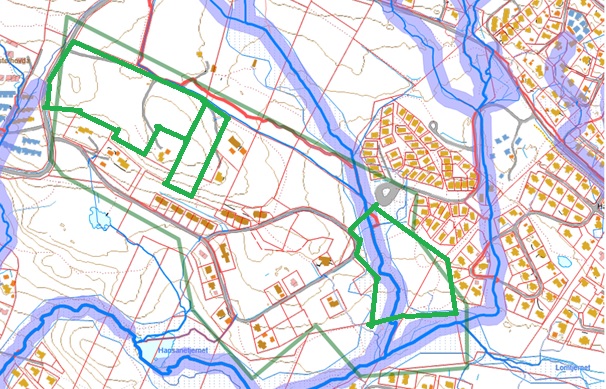 I dette området er det i dag ein blanding av hytter og bustader. Arealet blir avsett til fritidsbebyggelse og bustadbebyggelse. Deler av arealet er flatt, medan noko er kupert. Arealet ligg aust for Beitostølen sentrum, på rundt 830-870 m.o.h. Spesielle tiltak for dette området som må gjennomførast for å sikre tilstrekkeleg tryggleik. 5.2 Lykkja 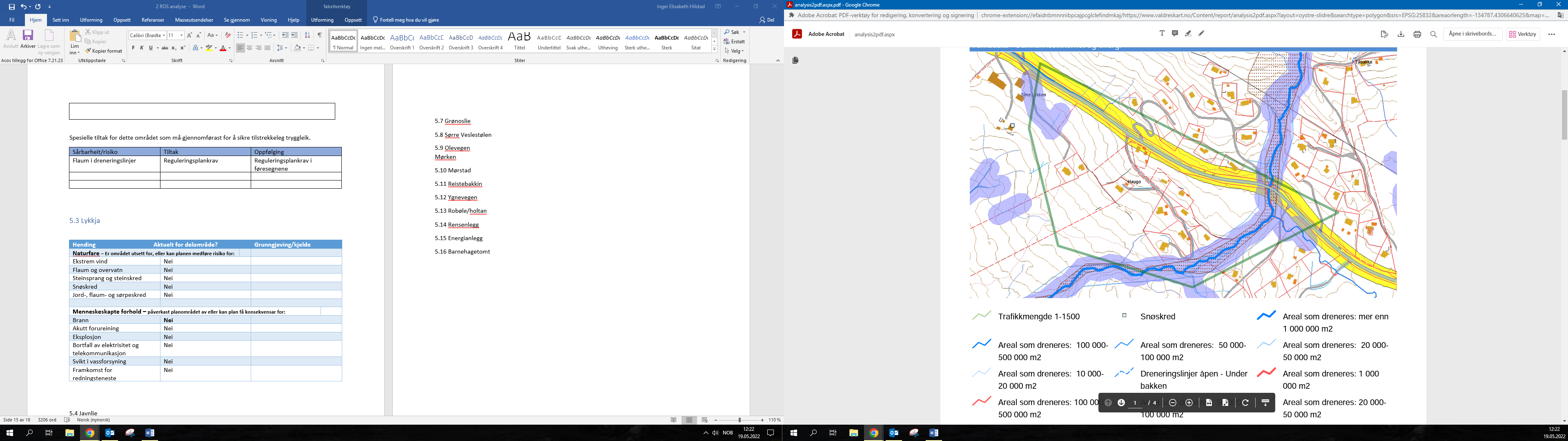 Området ligg i Lykkja, på rundt 815 m.o.h. Aktuell plassering av tomtene gjer at evt. hendingar i matrisa under er svært lite sannsynleg. 5.3 Javnlie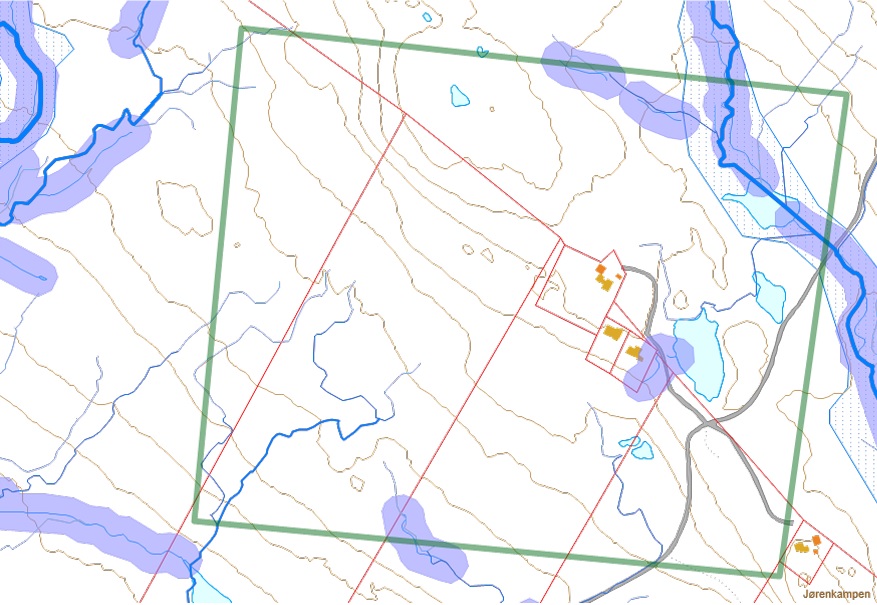 Området ligg i Javnlie, øvst, på rundt 1003 m.o.h. 5.4 Beitostølen sentrum 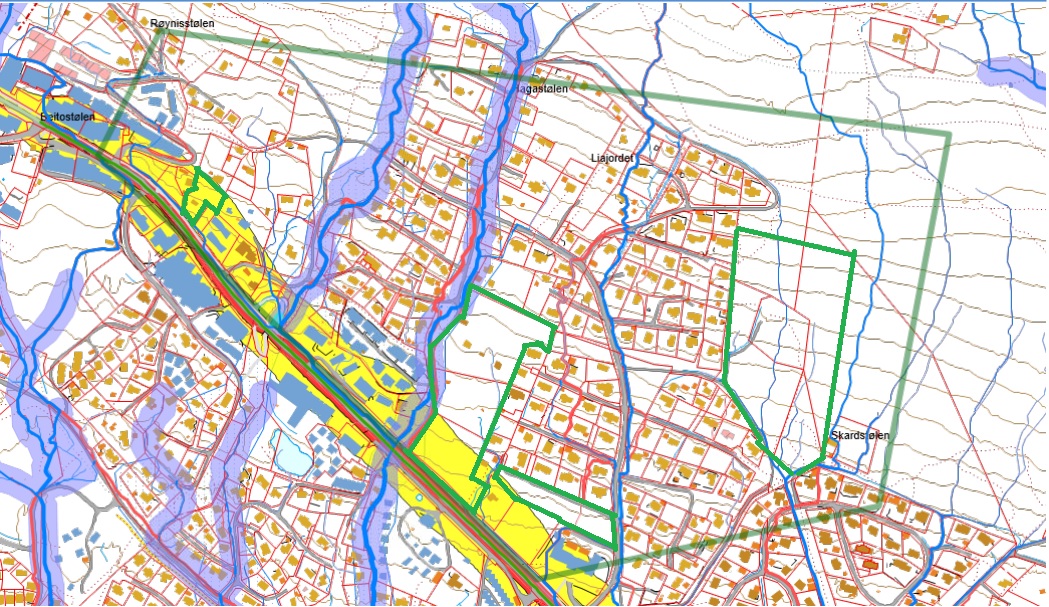 Områda ligg på den austlege delen av Bygdinvegen (fylkesveg 51), mellom 850 m.o.h. og 920 m.o.h.Spesielle tiltak for dette området som må gjennomførast for å sikre tilstrekkeleg tryggleik. 5.5 Rolistølen 
Areal ved Rolistølen, vestvendt og ligg på rundt 890-930 m.o.h.  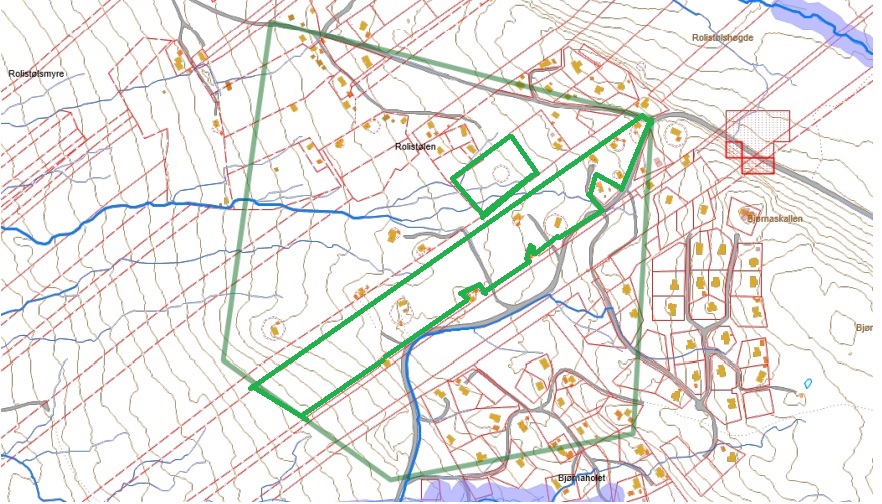 Spesielle tiltak for dette området som må gjennomførast for å sikre tilstrekkeleg tryggleik. 5.6 Grønoslie 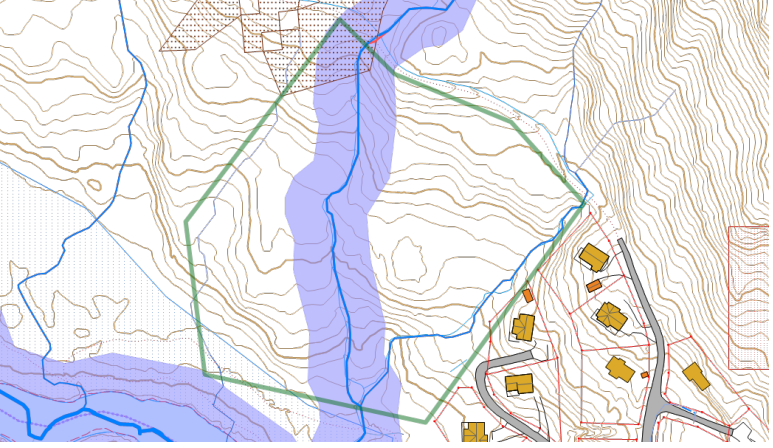 Arealet ligg i Grønoslie, ved kommunegrensa til Vang. Arealet ligg på rundt 710 m.o.h. og er sørvestvendt, Spesielle tiltak for dette området som må gjennomførast for å sikre tilstrekkeleg tryggleik. 5.7 Sørre Veslestølen 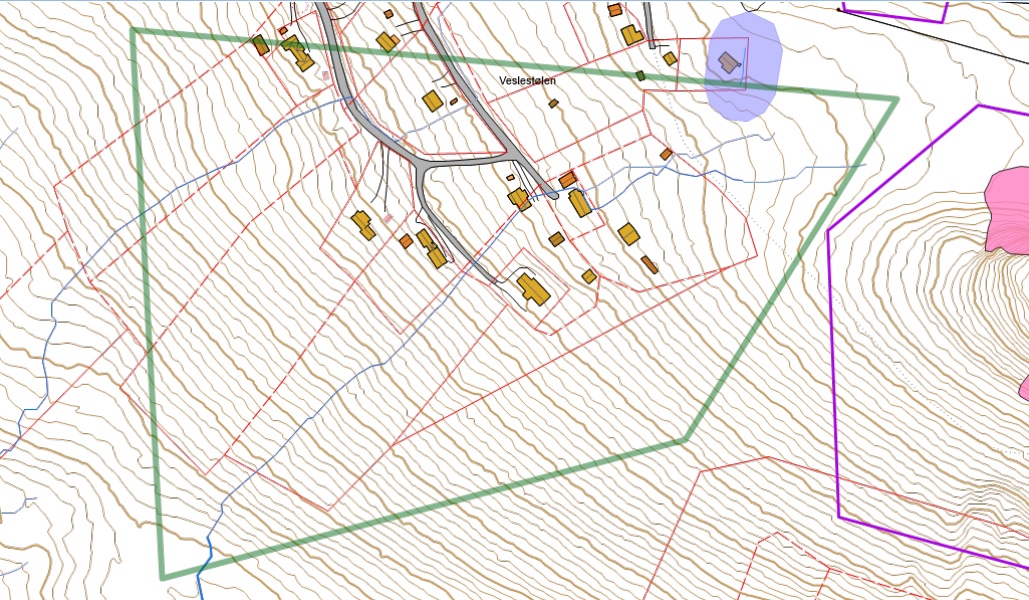 Arealet ligg i Gravfjellsområdet ved Veslestølen, vestvendt på omtrentleg 848 m.o.h.Spesielle tiltak for dette området som må gjennomførast for å sikre tilstrekkeleg tryggleik. 5.8 Olevegen 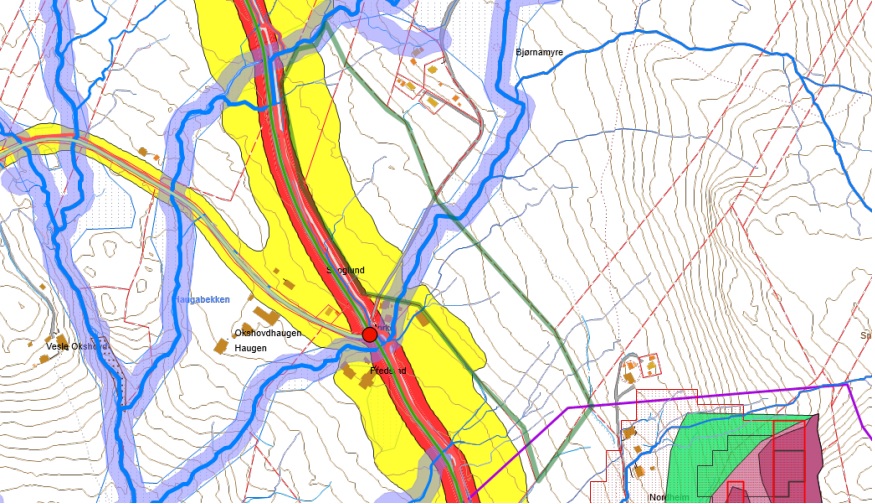 Arealet ligg langs Bygdinvegen (fylkesveg 51) på omtrentleg 750-770 m.o.h. og ligg sørvestvendt. Spesielle tiltak for dette området som må gjennomførast for å sikre tilstrekkeleg tryggleik. 5.9 Mørstad 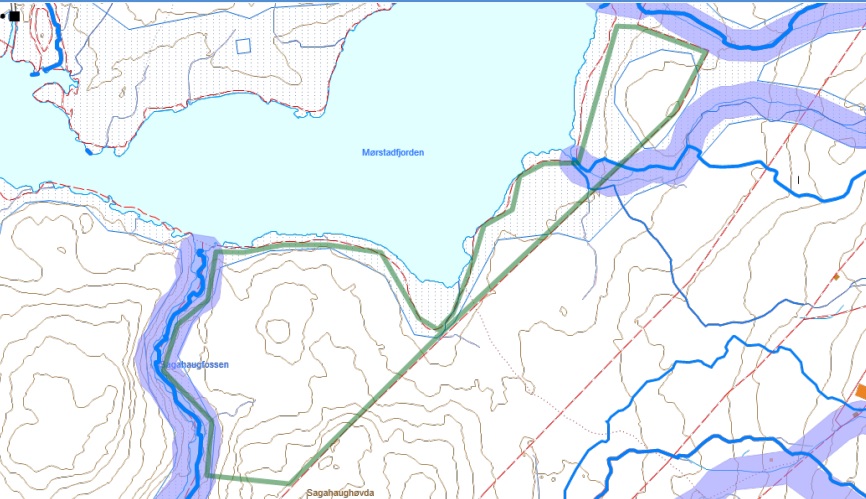 Arealet ligg nordvendt på rundt 585-620 m.o.h.  Spesielle tiltak for dette området som må gjennomførast for å sikre tilstrekkeleg tryggleik. 5.10 Reistebakkin Arealet ligg på rundt 880 m.o.h. og er vestvendt.  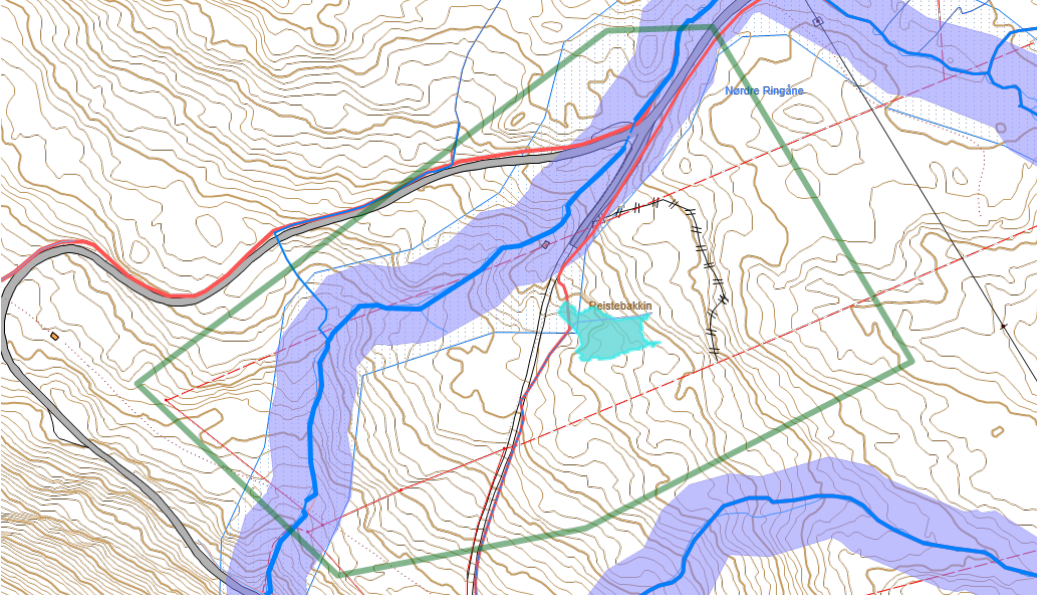 Spesielle tiltak for dette området som må gjennomførast for å sikre tilstrekkeleg tryggleik. 5.11 Ygnevegen 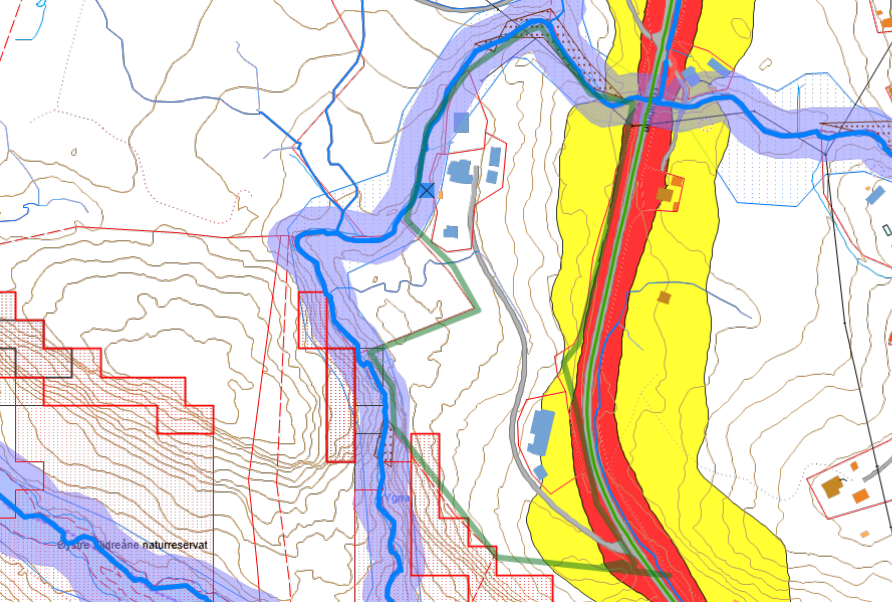 Arealet ligg langs Bygdinvegen (fylkesveg 51)  på mellom 470-492 m.o.h.Spesielle tiltak for dette området som må gjennomførast for å sikre tilstrekkeleg tryggleik. 5.12 Robølshøvda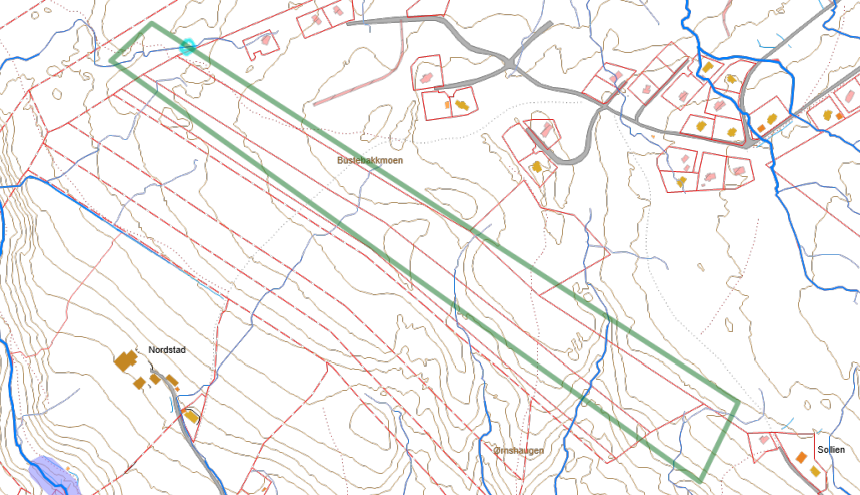 Areal ligg rett ved Robølshøvda hyttefelt og er mellom 740-750 m.o.h.5.13 Renseanlegg Nedrefoss 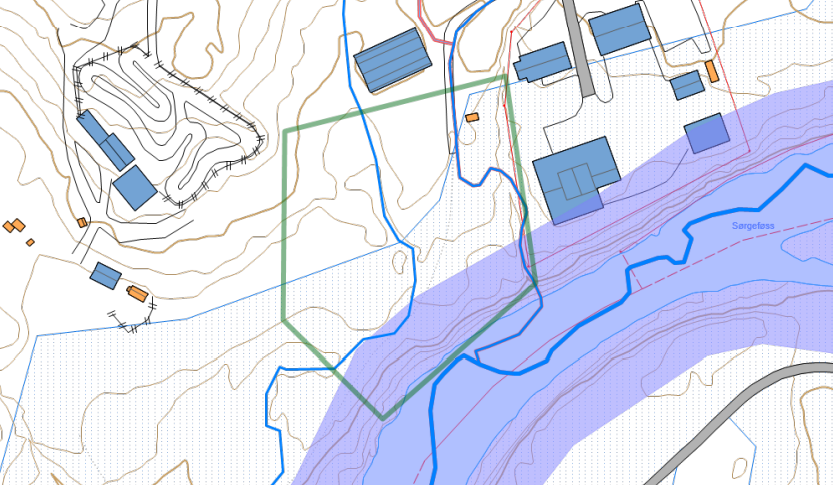 Areal ligg sørvendt på rundt 444 m.o.h. Spesielle tiltak for dette området som må gjennomførast for å sikre tilstrekkeleg tryggleik. 5.14 Barnehagetomt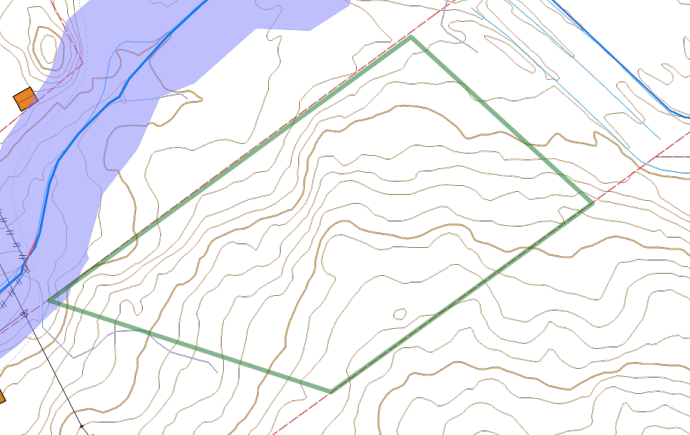 Området ligg nordvest vendt på rundt 540 m.o.h.5.15 Beitostølen sør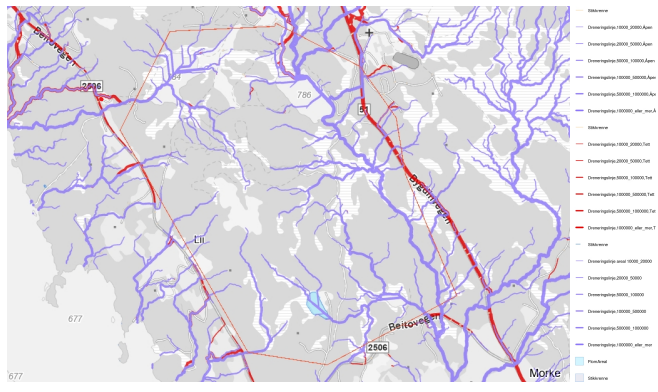 Tabell Spesielle tiltak for dette området som må gjennomførast for å sikre tilstrekkeleg tryggleik. 5.16 Stølslia 4, boligfelt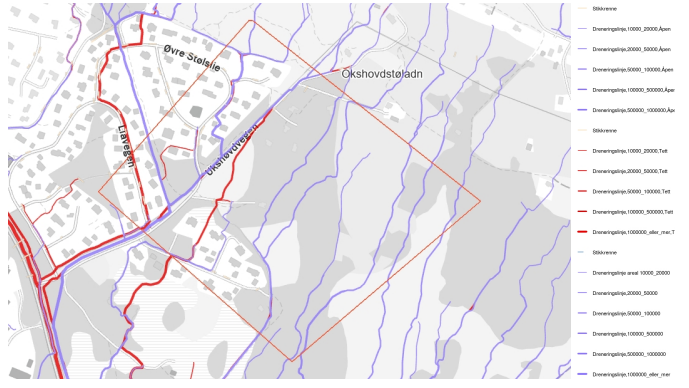 Tabell Spesielle tiltak for dette området som må gjennomførast for å sikre tilstrekkeleg tryggleik. 5.17 Løken/tinden til bolig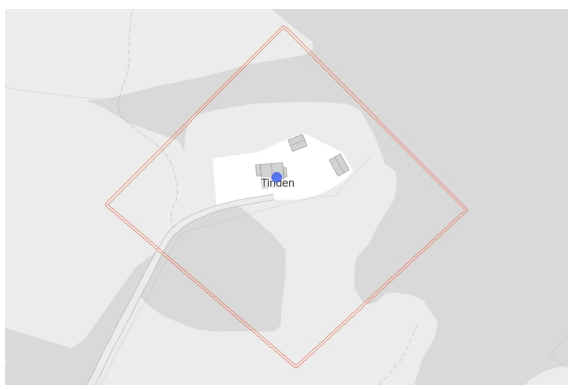 5.18 Bustadområde Heggenes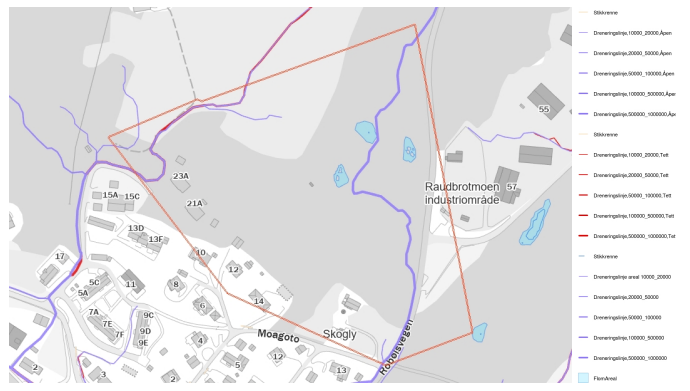 Tabell Spesielle tiltak for dette området som må gjennomførast for å sikre tilstrekkeleg tryggleik. 5.19 Øyangslia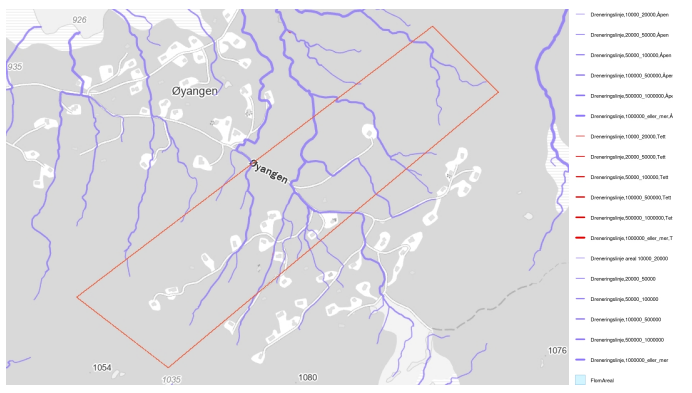 Tabell Spesielle tiltak for dette området som må gjennomførast for å sikre tilstrekkeleg tryggleik. 5.20 Næringsområde for akvakultur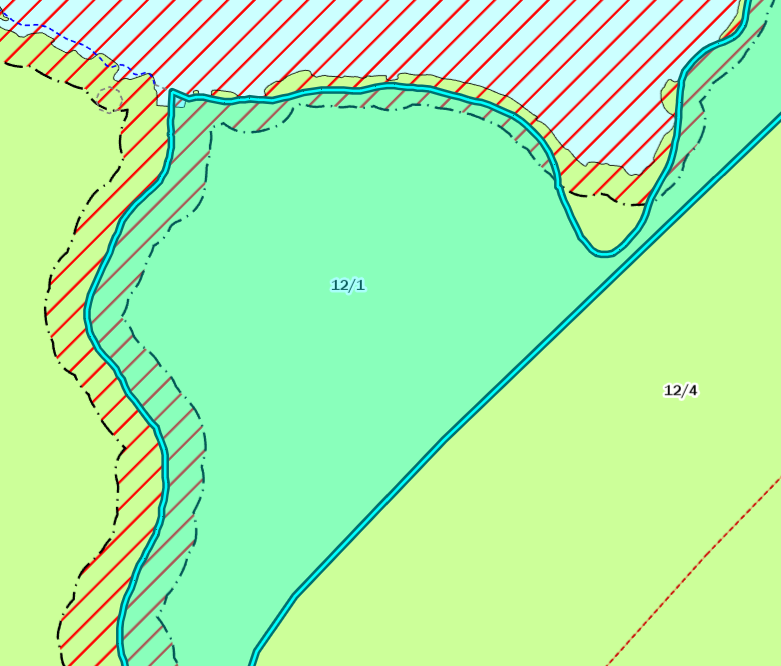 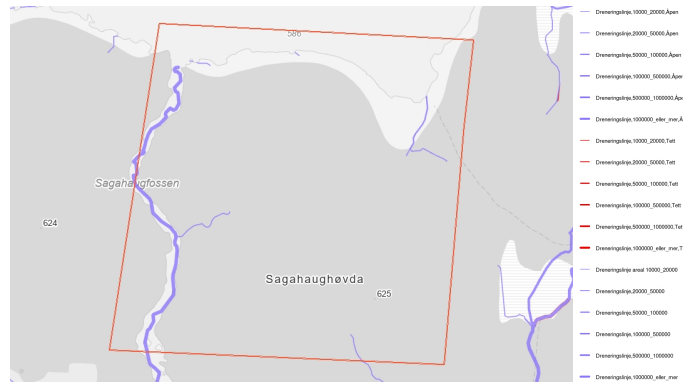 Tabell Spesielle tiltak for dette området som må gjennomførast for å sikre tilstrekkeleg tryggleik. 5.21 Industriområde Raudbrotmoen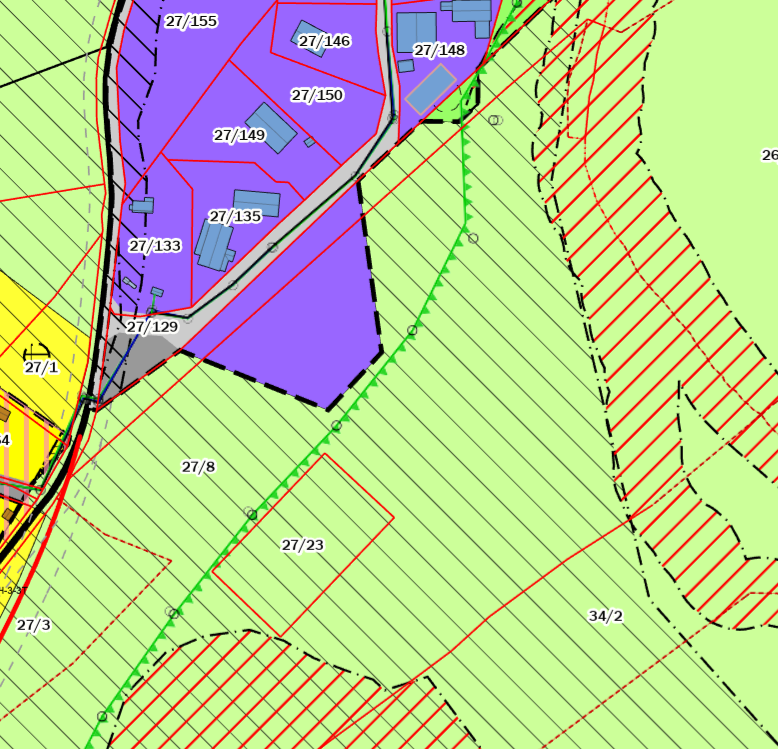 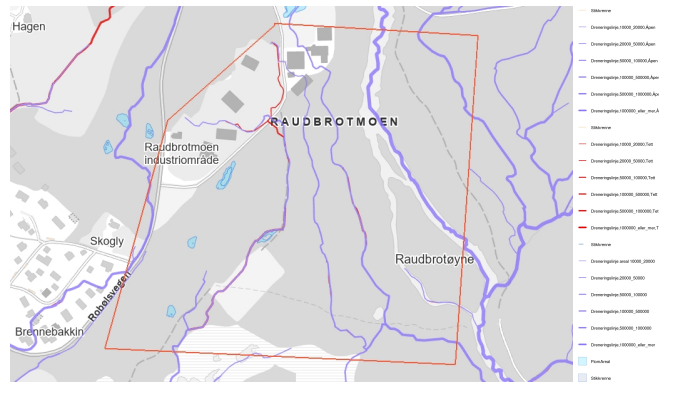 Tabell Spesielle tiltak for dette området som må gjennomførast for å sikre tilstrekkeleg tryggleik. 5.22 Liastølen parkarealer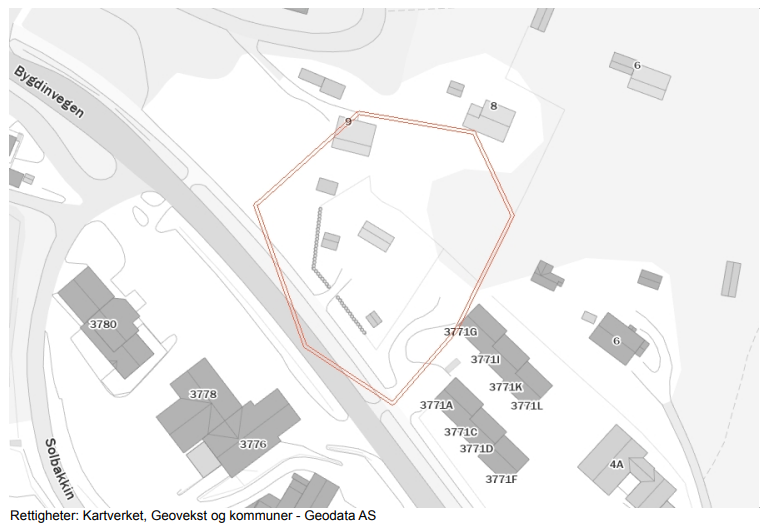 5.23 Furustrand, Heggenes sentrumsområde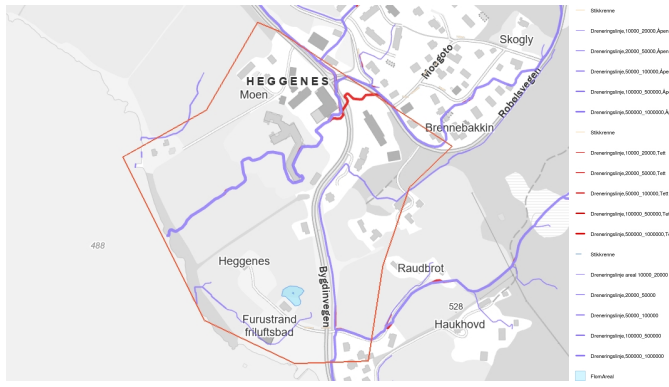 Tabell Spesielle tiltak for dette området som må gjennomførast for å sikre tilstrekkeleg tryggleik. 5.24 Ny veilinje Heggenes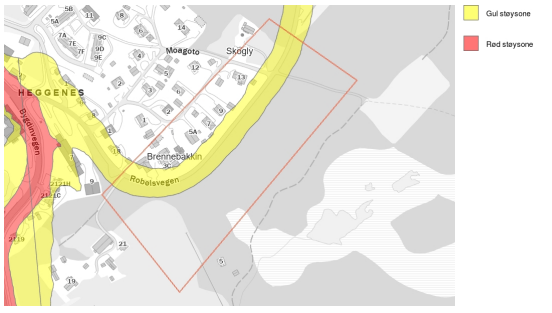 5.25 Grønolslie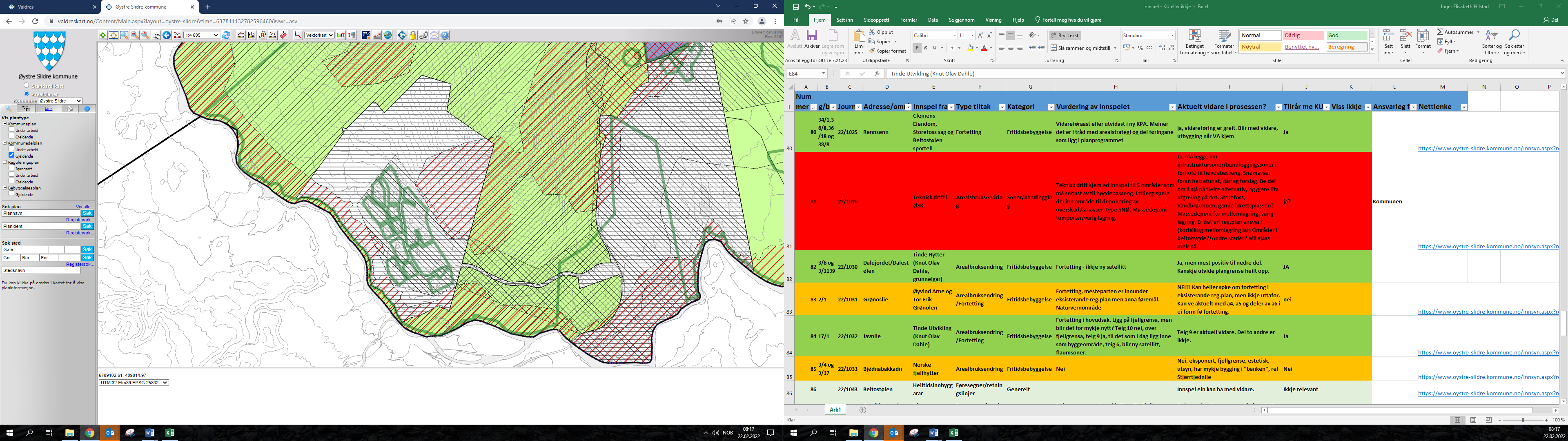 5.27 Mellsenn, vassbehandlingsanlegg.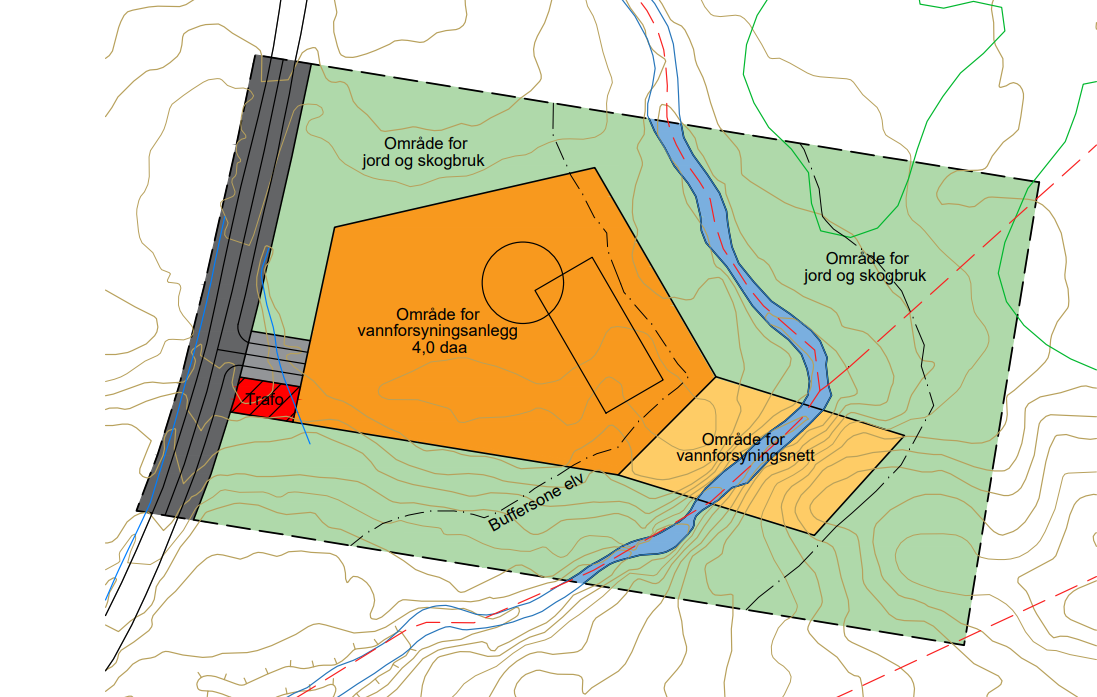 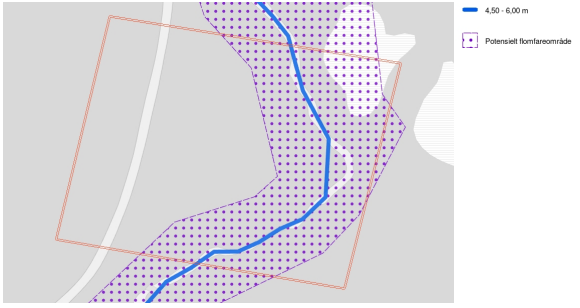 Tabell Spesielle tiltak for dette området som må gjennomførast for å sikre tilstrekkeleg tryggleik. 6 Analyse av planen sin samla verknad 6.1 Potensiell auke i folketal som følgje av planenInnleiingsvis har me anslått at det i dag kan vere vel 12 000 – 16 000 menneske som oppheld seg i kommunen i kortare periodar. Her anslår me potensiell auke som følgje av byggeområda i arealdelen til kommuneplanen. Det er om lag 14000 daa byggeområde i arealdelen, der over halvparten er fritidsbueiningar. Me rekna at om potensialet i planen blir realisert kan det føre til rundt 5000 nye fritidsbueiningar. Bustadområde gir eit potensialet på 600 nye innbyggarar i avsette bustadområde. 6.1.1 Realistisk auke i folketal som følgje av planen Framtidige hytter: Erfaringa viser at ein god del av avsette hytteområde ikkje blir realiserte. Planarbeid kan stoppe opp, grunneigarar kan ha interesse i å vente eller marknaden kan vere dårleg. I enkelte regulerte felt tek det berre lengre tid å få seld. Ut frå historiske tal kan tal fritidsbueiningar auka med 600 – 1000 i planperioden.Noverande hytter: I fleire gjeldande planar er ikkje potensialet nytta fullt ut. Auka bygningsvolum vil ikkje nødvendigvis føre til meir folk. Bustadområde: reservane i kommunen er gode, og som eit unntak i regionen er trenden svakt stigande i folketal. Me kan i planperioden forvente ein folketalsoppgang på rundt 80 stk., politisk målsetting er på omkring 300 stk. Bustadreserven klarer å dekke begge desse. 6.2 Strukturarar som kan vere sårbare ved auka tal personar Kommunen si heilskaplege ROS syner at den største risikoen Øystre Slidre står ovanfor er ekstrem vær/vind, bortfall av vatn/forureining og store ulykker/brann tilknytt større bygg og/eller arrangement. Dette blir i noko grad påverka av det arealdelen legg til rette for. Det er relevant å sjå om me har kapasitet i vassforsyninga viss utbygginga i fritidseiningar held fram, særleg før kommunen får oppretta ny vassforsyning sør i kommunen. Uavhengig av arealdelen er det beredskapsplanar  for å ivareta sikkerheit i knytt til ekstremvær og større ulykker/brann. Ved auke i tal personar er det større risiko for alle type hendingar. T.d. har me det siste året sett at pandemi og eit stort tal fritidsbebuarar har ført til risiko for smittespreiing og utfordringar for kapasiteten i helsevesenet. Når arealdelen gir ein eit potensial for xx% auke i talet fritidsbebuarar vil denne risikoen auke. HendingAktuelt for delområde?Aktuelt for delområde?Aktuelt for delområde?Grunngjeving/kjeldeGrunngjeving/kjeldeNaturfare – Er området utsett for, eller kan planen medføre risiko for: Naturfare – Er området utsett for, eller kan planen medføre risiko for: Naturfare – Er området utsett for, eller kan planen medføre risiko for: Ekstrem vindEkstrem vindFlaum og overvatnFlaum og overvatnSteinsprang og steinskredSteinsprang og steinskredSnøskred Snøskred Jord-, flaum- og sørpeskredJord-, flaum- og sørpeskredMenneskeskapte forhold – påverkast planområdet av eller kan plan få konsekvensar for: Menneskeskapte forhold – påverkast planområdet av eller kan plan få konsekvensar for: Menneskeskapte forhold – påverkast planområdet av eller kan plan få konsekvensar for: Menneskeskapte forhold – påverkast planområdet av eller kan plan få konsekvensar for: Menneskeskapte forhold – påverkast planområdet av eller kan plan få konsekvensar for: Brann Brann Akutt forureining Akutt forureining EksplosjonEksplosjonBortfall av elektrisitet og telekommunikasjon Bortfall av elektrisitet og telekommunikasjon Svikt i vassforsyningSvikt i vassforsyningFramkomst for redningsteneste Framkomst for redningsteneste HØGMeir enn 1 gong kvart 10.årMIDDELS Ei hending pr. 10-100 årLÅGSjeldnare enn ei hending pr. 100 årStoreMiddels SmåLiv og helseDødelege skader, fleire personarDødelege skadar på ein personPersonskaderStabilitet Varig skade på eller tap av samfunnsverdiarKortvarig skade på eller tap av samfunnsverdiar Ubetydelege skade på eller tap av samfunnsverdiar Materielle verdiarMaterielle skader over 1 million kroner.Materielle skadar mellom 100 000 og 1 000 000 kr. Materielle skader under 100 000 kr. NR«Namn» Uønskt hending «Namn» Uønskt hending «Namn» Uønskt hending «Namn» Uønskt hending «Namn» Uønskt hending «Namn» Uønskt hending «Namn» Uønskt hending «Namn» Uønskt hending Skildring av uønskt hending:Skildring av uønskt hending:Skildring av uønskt hending:Skildring av uønskt hending:Skildring av uønskt hending:Skildring av uønskt hending:Skildring av uønskt hending:Skildring av uønskt hending:Skildring av uønskt hending:Tryggleiksklasse (TEK17): Tryggleiksklasse (TEK17): Tryggleiksklasse (TEK17): Tryggleiksklasse (TEK17): Forklaring:Forklaring:Forklaring:Forklaring:Forklaring:Årsaker:Årsaker:Årsaker:Årsaker:Årsaker:Årsaker:Årsaker:Årsaker:Årsaker:Eksisterande barrierar/Avbøtande tiltak:Eksisterande barrierar/Avbøtande tiltak:Eksisterande barrierar/Avbøtande tiltak:Eksisterande barrierar/Avbøtande tiltak:Eksisterande barrierar/Avbøtande tiltak:Eksisterande barrierar/Avbøtande tiltak:Eksisterande barrierar/Avbøtande tiltak:Eksisterande barrierar/Avbøtande tiltak:Eksisterande barrierar/Avbøtande tiltak:Vurdering av sannsyn Vurdering av sannsyn Vurdering av sannsyn Vurdering av sannsyn Vurdering av sannsyn Vurdering av sannsyn Vurdering av sannsyn Vurdering av sannsyn Vurdering av sannsyn Høg Middels Middels Middels Middels Lågt Lågt Lågt Lågt Grunngjeving for sannsyn:Grunngjeving for sannsyn:Grunngjeving for sannsyn:Grunngjeving for sannsyn:Grunngjeving for sannsyn:Grunngjeving for sannsyn:Grunngjeving for sannsyn:Grunngjeving for sannsyn:Grunngjeving for sannsyn:KonsekvensvurderingKonsekvensvurderingKonsekvensvurderingKonsekvensvurderingKonsekvensvurderingKonsekvensvurderingKonsekvensvurderingKonsekvensvurderingKonsekvensvurderingKonsekvenskategoriarKonsekvenskategoriarKonsekvenskategoriarKonsekvenskategoriarKonsekvenskategoriarKonsekvenskategoriarKonsekvenskategoriarKonsekvenskategoriarKonsekvenstyparStoreStoreMiddels Middels Middels Middels SmåIkkje relevantLiv og helseStabilitetMaterielle verdiar Samla grunngjeving av konsekvens:Samla grunngjeving av konsekvens:Samla grunngjeving av konsekvens:Samla grunngjeving av konsekvens:Samla grunngjeving av konsekvens:Samla grunngjeving av konsekvens:Samla grunngjeving av konsekvens:Samla grunngjeving av konsekvens:Samla grunngjeving av konsekvens:Sårbarheitsvurdering: Sårbarheitsvurdering: Sårbarheitsvurdering: Sårbarheitsvurdering: Sårbarheitsvurdering: Sårbarheitsvurdering: Sårbarheitsvurdering: Sårbarheitsvurdering: Sårbarheitsvurdering: Usikkerheit Usikkerheit GrunngjevingGrunngjevingGrunngjevingGrunngjevingGrunngjevingGrunngjevingGrunngjevingKonsekvensen av klimaendringane Konsekvensen av klimaendringane KjeldegrunnlagKjeldegrunnlagForslag til tiltak og mogleg oppfølging i reguleringsplanen og anna:Forslag til tiltak og mogleg oppfølging i reguleringsplanen og anna:Forslag til tiltak og mogleg oppfølging i reguleringsplanen og anna:Forslag til tiltak og mogleg oppfølging i reguleringsplanen og anna:Forslag til tiltak og mogleg oppfølging i reguleringsplanen og anna:Forslag til tiltak og mogleg oppfølging i reguleringsplanen og anna:Forslag til tiltak og mogleg oppfølging i reguleringsplanen og anna:Forslag til tiltak og mogleg oppfølging i reguleringsplanen og anna:Forslag til tiltak og mogleg oppfølging i reguleringsplanen og anna:Sårbarheit/risikoTiltakTiltakTiltakTiltakTiltakOppfølging Oppfølging Oppfølging Kunnskapsgrunnlag og deltaking i analysenKunnskapsgrunnlag og deltaking i analysenKunnskapsgrunnlag og deltaking i analysenKunnskapsgrunnlag og deltaking i analysenKunnskapsgrunnlag og deltaking i analysenKunnskapsgrunnlag og deltaking i analysenKunnskapsgrunnlag og deltaking i analysenKunnskapsgrunnlag og deltaking i analysenKunnskapsgrunnlag og deltaking i analysenKjelderTemadata frå InnlandsGISTemadata frå InnlandsGISTemadata frå InnlandsGISTemadata frå InnlandsGISTemadata frå InnlandsGISTemadata frå InnlandsGISTemadata frå InnlandsGISTemadata frå InnlandsGISDeltakingVedlegg: Vedlegg: Vedlegg: Vedlegg: Vedlegg: Vedlegg: Vedlegg: Vedlegg: Vedlegg: Sårbarheit/risiko TiltakOppfølging HendingAktuelt for delområde?Aktuelt for delområde?Aktuelt for delområde?Grunngjeving/kjeldeGrunngjeving/kjeldeNaturfare – Er området utsett for, eller kan planen medføre risiko for: Naturfare – Er området utsett for, eller kan planen medføre risiko for: Naturfare – Er området utsett for, eller kan planen medføre risiko for: Ekstrem vindEkstrem vindNeiNeiFlaum og overvatnFlaum og overvatnJaJaDreneringslinje Dreneringslinje Steinsprang og steinskredSteinsprang og steinskredNeiNeiSnøskred Snøskred NeiNeiJord-, flaum- og sørpeskredJord-, flaum- og sørpeskredNeiNeiMenneskeskapte forhold – påverkast planområdet av eller kan plan få konsekvensar for: Menneskeskapte forhold – påverkast planområdet av eller kan plan få konsekvensar for: Menneskeskapte forhold – påverkast planområdet av eller kan plan få konsekvensar for: Menneskeskapte forhold – påverkast planområdet av eller kan plan få konsekvensar for: Menneskeskapte forhold – påverkast planområdet av eller kan plan få konsekvensar for: Brann Brann NeiNeiAkutt forureining Akutt forureining NeiNeiEksplosjonEksplosjonNeiNeiBortfall av elektrisitet og telekommunikasjon Bortfall av elektrisitet og telekommunikasjon NeiNeiSvikt i vassforsyningSvikt i vassforsyningNeiNeiFramkomst for redningsteneste Framkomst for redningsteneste NeiNeiNR 2 - Klyppemyrhaugen«Namn» Uønskt hending «Namn» Uønskt hending «Namn» Uønskt hending «Namn» Uønskt hending «Namn» Uønskt hending «Namn» Uønskt hending «Namn» Uønskt hending «Namn» Uønskt hending Skildring av uønskt hending:Flaum i dreneringslinjer Skildring av uønskt hending:Flaum i dreneringslinjer Skildring av uønskt hending:Flaum i dreneringslinjer Skildring av uønskt hending:Flaum i dreneringslinjer Skildring av uønskt hending:Flaum i dreneringslinjer Skildring av uønskt hending:Flaum i dreneringslinjer Skildring av uønskt hending:Flaum i dreneringslinjer Skildring av uønskt hending:Flaum i dreneringslinjer Skildring av uønskt hending:Flaum i dreneringslinjer Tryggleiksklasse (TEK17): Bustader: F2Tryggleiksklasse (TEK17): Bustader: F2Tryggleiksklasse (TEK17): Bustader: F2Tryggleiksklasse (TEK17): Bustader: F2Forklaring:Forklaring:Forklaring:Forklaring:Forklaring:Årsaker:Stor snøsmelting og/eller mykje nedbør.Årsaker:Stor snøsmelting og/eller mykje nedbør.Årsaker:Stor snøsmelting og/eller mykje nedbør.Årsaker:Stor snøsmelting og/eller mykje nedbør.Årsaker:Stor snøsmelting og/eller mykje nedbør.Årsaker:Stor snøsmelting og/eller mykje nedbør.Årsaker:Stor snøsmelting og/eller mykje nedbør.Årsaker:Stor snøsmelting og/eller mykje nedbør.Årsaker:Stor snøsmelting og/eller mykje nedbør.Eksisterande barrierar/Avbøtande tiltak:Eksisterande barrierar/Avbøtande tiltak:Eksisterande barrierar/Avbøtande tiltak:Eksisterande barrierar/Avbøtande tiltak:Eksisterande barrierar/Avbøtande tiltak:Eksisterande barrierar/Avbøtande tiltak:Eksisterande barrierar/Avbøtande tiltak:Eksisterande barrierar/Avbøtande tiltak:Eksisterande barrierar/Avbøtande tiltak:Vurdering av sannsyn Vurdering av sannsyn Vurdering av sannsyn Vurdering av sannsyn Vurdering av sannsyn Vurdering av sannsyn Vurdering av sannsyn Vurdering av sannsyn Vurdering av sannsyn Høg Middels Middels Middels Middels Lågt Lågt Lågt Lågt Grunngjeving for sannsyn:Dreneringslinje – sannsyn er ukjent.Grunngjeving for sannsyn:Dreneringslinje – sannsyn er ukjent.Grunngjeving for sannsyn:Dreneringslinje – sannsyn er ukjent.Grunngjeving for sannsyn:Dreneringslinje – sannsyn er ukjent.Grunngjeving for sannsyn:Dreneringslinje – sannsyn er ukjent.Grunngjeving for sannsyn:Dreneringslinje – sannsyn er ukjent.Grunngjeving for sannsyn:Dreneringslinje – sannsyn er ukjent.Grunngjeving for sannsyn:Dreneringslinje – sannsyn er ukjent.Grunngjeving for sannsyn:Dreneringslinje – sannsyn er ukjent.KonsekvensvurderingKonsekvensvurderingKonsekvensvurderingKonsekvensvurderingKonsekvensvurderingKonsekvensvurderingKonsekvensvurderingKonsekvensvurderingKonsekvensvurderingKonsekvenskategoriarKonsekvenskategoriarKonsekvenskategoriarKonsekvenskategoriarKonsekvenskategoriarKonsekvenskategoriarKonsekvenskategoriarKonsekvenskategoriarKonsekvenstyparStoreStoreMiddels Middels Middels Middels SmåIkkje relevantLiv og helseXStabilitetXMaterielle verdiar  x x x xSamla grunngjeving av konsekvens: Begrensa nedbørfelt. Samla grunngjeving av konsekvens: Begrensa nedbørfelt. Samla grunngjeving av konsekvens: Begrensa nedbørfelt. Samla grunngjeving av konsekvens: Begrensa nedbørfelt. Samla grunngjeving av konsekvens: Begrensa nedbørfelt. Samla grunngjeving av konsekvens: Begrensa nedbørfelt. Samla grunngjeving av konsekvens: Begrensa nedbørfelt. Samla grunngjeving av konsekvens: Begrensa nedbørfelt. Samla grunngjeving av konsekvens: Begrensa nedbørfelt. Sårbarheitsvurdering: Ikkje viktig infrastruktur i området.Sårbarheitsvurdering: Ikkje viktig infrastruktur i området.Sårbarheitsvurdering: Ikkje viktig infrastruktur i området.Sårbarheitsvurdering: Ikkje viktig infrastruktur i området.Sårbarheitsvurdering: Ikkje viktig infrastruktur i området.Sårbarheitsvurdering: Ikkje viktig infrastruktur i området.Sårbarheitsvurdering: Ikkje viktig infrastruktur i området.Sårbarheitsvurdering: Ikkje viktig infrastruktur i området.Sårbarheitsvurdering: Ikkje viktig infrastruktur i området.Usikkerheit Usikkerheit GrunngjevingGrunngjevingGrunngjevingGrunngjevingGrunngjevingGrunngjevingGrunngjevingKonsekvensen av klimaendringane Konsekvensen av klimaendringane Generell usikkerheit Generell usikkerheit Generell usikkerheit Generell usikkerheit Generell usikkerheit Generell usikkerheit Generell usikkerheit KjeldegrunnlagKjeldegrunnlagTemadata frå Innlandsgis Temadata frå Innlandsgis Temadata frå Innlandsgis Temadata frå Innlandsgis Temadata frå Innlandsgis Temadata frå Innlandsgis Temadata frå Innlandsgis Forslag til tiltak og mogleg oppfølging i reguleringsplanen og anna: Nærare vurdering gjennom reguleringsplan. Forslag til tiltak og mogleg oppfølging i reguleringsplanen og anna: Nærare vurdering gjennom reguleringsplan. Forslag til tiltak og mogleg oppfølging i reguleringsplanen og anna: Nærare vurdering gjennom reguleringsplan. Forslag til tiltak og mogleg oppfølging i reguleringsplanen og anna: Nærare vurdering gjennom reguleringsplan. Forslag til tiltak og mogleg oppfølging i reguleringsplanen og anna: Nærare vurdering gjennom reguleringsplan. Forslag til tiltak og mogleg oppfølging i reguleringsplanen og anna: Nærare vurdering gjennom reguleringsplan. Forslag til tiltak og mogleg oppfølging i reguleringsplanen og anna: Nærare vurdering gjennom reguleringsplan. Forslag til tiltak og mogleg oppfølging i reguleringsplanen og anna: Nærare vurdering gjennom reguleringsplan. Forslag til tiltak og mogleg oppfølging i reguleringsplanen og anna: Nærare vurdering gjennom reguleringsplan. Sårbarheit/risikoTiltakTiltakTiltakTiltakTiltakOppfølging Oppfølging Oppfølging ReguleringsplankravReguleringsplankravReguleringsplankravReguleringsplankravReguleringsplankravReguleringsplankrav i føresegnene. Aktsemdssone syna som faresoneReguleringsplankrav i føresegnene. Aktsemdssone syna som faresoneReguleringsplankrav i føresegnene. Aktsemdssone syna som faresoneKunnskapsgrunnlag og deltaking i analysenKunnskapsgrunnlag og deltaking i analysenKunnskapsgrunnlag og deltaking i analysenKunnskapsgrunnlag og deltaking i analysenKunnskapsgrunnlag og deltaking i analysenKunnskapsgrunnlag og deltaking i analysenKunnskapsgrunnlag og deltaking i analysenKunnskapsgrunnlag og deltaking i analysenKunnskapsgrunnlag og deltaking i analysenKjelderTemadata frå InnlandsGISTemadata frå InnlandsGISTemadata frå InnlandsGISTemadata frå InnlandsGISTemadata frå InnlandsGISTemadata frå InnlandsGISTemadata frå InnlandsGISTemadata frå InnlandsGISDeltakingVedlegg: Vedlegg: Vedlegg: Vedlegg: Vedlegg: Vedlegg: Vedlegg: Vedlegg: Vedlegg: Sårbarheit/risiko TiltakOppfølging Flaum i dreneringslinjerReguleringsplankravReguleringsplankrav i føresegnene HendingAktuelt for delområde?Aktuelt for delområde?Aktuelt for delområde?Grunngjeving/kjeldeGrunngjeving/kjeldeNaturfare – Er området utsett for, eller kan planen medføre risiko for: Naturfare – Er området utsett for, eller kan planen medføre risiko for: Naturfare – Er området utsett for, eller kan planen medføre risiko for: Ekstrem vindEkstrem vindNeiNeiFlaum og overvatnFlaum og overvatnNeiNei Ingen aktsemdsområde eller dreneringslinjer Ingen aktsemdsområde eller dreneringslinjerSteinsprang og steinskredSteinsprang og steinskredNeiNeiIngen aktsomhetsområdeIngen aktsomhetsområdeSnøskred Snøskred NeiNeiIngen aktsomhetsområdeIngen aktsomhetsområdeJord-, flaum- og sørpeskredJord-, flaum- og sørpeskredNeiNeiIngen aktsomhetsområdeIngen aktsomhetsområdeMenneskeskapte forhold – påverkast planområdet av eller kan plan få konsekvensar for: Menneskeskapte forhold – påverkast planområdet av eller kan plan få konsekvensar for: Menneskeskapte forhold – påverkast planområdet av eller kan plan få konsekvensar for: Menneskeskapte forhold – påverkast planområdet av eller kan plan få konsekvensar for: Menneskeskapte forhold – påverkast planområdet av eller kan plan få konsekvensar for: Brann Brann NeiNeiBerre generell brannfareBerre generell brannfareAkutt forureining Akutt forureining NeiNeiIngen aktuelle verksemder i nærleiken Ingen aktuelle verksemder i nærleiken EksplosjonEksplosjonNeiNeiIngen aktuelle verksemder i nærleikenIngen aktuelle verksemder i nærleikenBortfall av elektrisitet og telekommunikasjon Bortfall av elektrisitet og telekommunikasjon NeiNeiIkkje kritisk for eit hytteområde Ikkje kritisk for eit hytteområde Svikt i vassforsyningSvikt i vassforsyningNeiNeiFramkomst for redningsteneste Framkomst for redningsteneste NeiNeiKan vera krevjande ved svært dårleg vær vinterstid. Kan vera krevjande ved svært dårleg vær vinterstid. HendingAktuelt for delområde?Aktuelt for delområde?Aktuelt for delområde?Grunngjeving/kjeldeGrunngjeving/kjeldeNaturfare – Er området utsett for, eller kan planen medføre risiko for: Naturfare – Er området utsett for, eller kan planen medføre risiko for: Naturfare – Er området utsett for, eller kan planen medføre risiko for: Ekstrem vindEkstrem vindNeiNeiFlaum og overvatnFlaum og overvatnNeiNeiSteinsprang og steinskredSteinsprang og steinskredNeiNeiSnøskred Snøskred NeiNeiJord-, flaum- og sørpeskredJord-, flaum- og sørpeskredNeiNeiMenneskeskapte forhold – påverkast planområdet av eller kan plan få konsekvensar for: Menneskeskapte forhold – påverkast planområdet av eller kan plan få konsekvensar for: Menneskeskapte forhold – påverkast planområdet av eller kan plan få konsekvensar for: Menneskeskapte forhold – påverkast planområdet av eller kan plan få konsekvensar for: Menneskeskapte forhold – påverkast planområdet av eller kan plan få konsekvensar for: Brann Brann NeiNeiBerre generell brannfareBerre generell brannfareAkutt forureining Akutt forureining NeiNeiIngen aktuelle verksemder i nærleiken Ingen aktuelle verksemder i nærleiken EksplosjonEksplosjonNeiNeiIngen aktuelle verksemder i nærleikenIngen aktuelle verksemder i nærleikenBortfall av elektrisitet og telekommunikasjon Bortfall av elektrisitet og telekommunikasjon NeiNeiSvikt i vassforsyningSvikt i vassforsyningNeiNeiFramkomst for redningsteneste Framkomst for redningsteneste NeiNeiHendingAktuelt for delområde?Aktuelt for delområde?Aktuelt for delområde?Grunngjeving/kjeldeGrunngjeving/kjeldeNaturfare – Er området utsett for, eller kan planen medføre risiko for: Naturfare – Er området utsett for, eller kan planen medføre risiko for: Naturfare – Er området utsett for, eller kan planen medføre risiko for: Ekstrem vindEkstrem vindNeiNeiFlaum og overvatnFlaum og overvatnJaJaDreneringslinjer Dreneringslinjer Steinsprang og steinskredSteinsprang og steinskredNeiNeiSnøskred Snøskred NeiNeiJord-, flaum- og sørpeskredJord-, flaum- og sørpeskredNeiNeiMenneskeskapte forhold – påverkast planområdet av eller kan plan få konsekvensar for: Menneskeskapte forhold – påverkast planområdet av eller kan plan få konsekvensar for: Menneskeskapte forhold – påverkast planområdet av eller kan plan få konsekvensar for: Menneskeskapte forhold – påverkast planområdet av eller kan plan få konsekvensar for: Menneskeskapte forhold – påverkast planområdet av eller kan plan få konsekvensar for: Brann Brann Nei Nei Akutt forureining Akutt forureining NeiNeiEksplosjonEksplosjonNeiNeiBortfall av elektrisitet og telekommunikasjon Bortfall av elektrisitet og telekommunikasjon Nei Nei Svikt i vassforsyningSvikt i vassforsyningNeiNeiFramkomst for redningsteneste Framkomst for redningsteneste Nei Nei NR 3 – Beitostølen sentrum«Namn» Uønskt hending «Namn» Uønskt hending «Namn» Uønskt hending «Namn» Uønskt hending «Namn» Uønskt hending «Namn» Uønskt hending «Namn» Uønskt hending «Namn» Uønskt hending Skildring av uønskt hending:Flaum i dreneringslinjer Skildring av uønskt hending:Flaum i dreneringslinjer Skildring av uønskt hending:Flaum i dreneringslinjer Skildring av uønskt hending:Flaum i dreneringslinjer Skildring av uønskt hending:Flaum i dreneringslinjer Skildring av uønskt hending:Flaum i dreneringslinjer Skildring av uønskt hending:Flaum i dreneringslinjer Skildring av uønskt hending:Flaum i dreneringslinjer Skildring av uønskt hending:Flaum i dreneringslinjer Tryggleiksklasse (TEK17): Bustader: F2Tryggleiksklasse (TEK17): Bustader: F2Tryggleiksklasse (TEK17): Bustader: F2Tryggleiksklasse (TEK17): Bustader: F2Forklaring:Forklaring:Forklaring:Forklaring:Forklaring:Årsaker:Stor snømelting og/eller mykje nedbør.Årsaker:Stor snømelting og/eller mykje nedbør.Årsaker:Stor snømelting og/eller mykje nedbør.Årsaker:Stor snømelting og/eller mykje nedbør.Årsaker:Stor snømelting og/eller mykje nedbør.Årsaker:Stor snømelting og/eller mykje nedbør.Årsaker:Stor snømelting og/eller mykje nedbør.Årsaker:Stor snømelting og/eller mykje nedbør.Årsaker:Stor snømelting og/eller mykje nedbør.Eksisterande barrierar/Avbøtande tiltak:Eksisterande barrierar/Avbøtande tiltak:Eksisterande barrierar/Avbøtande tiltak:Eksisterande barrierar/Avbøtande tiltak:Eksisterande barrierar/Avbøtande tiltak:Eksisterande barrierar/Avbøtande tiltak:Eksisterande barrierar/Avbøtande tiltak:Eksisterande barrierar/Avbøtande tiltak:Eksisterande barrierar/Avbøtande tiltak:Vurdering av sannsyn Vurdering av sannsyn Vurdering av sannsyn Vurdering av sannsyn Vurdering av sannsyn Vurdering av sannsyn Vurdering av sannsyn Vurdering av sannsyn Vurdering av sannsyn Høg Middels Middels Middels Middels Lågt Lågt Lågt Lågt Grunngjeving for sannsyn:Dreneringslinje – sannsyn er ukjent.Grunngjeving for sannsyn:Dreneringslinje – sannsyn er ukjent.Grunngjeving for sannsyn:Dreneringslinje – sannsyn er ukjent.Grunngjeving for sannsyn:Dreneringslinje – sannsyn er ukjent.Grunngjeving for sannsyn:Dreneringslinje – sannsyn er ukjent.Grunngjeving for sannsyn:Dreneringslinje – sannsyn er ukjent.Grunngjeving for sannsyn:Dreneringslinje – sannsyn er ukjent.Grunngjeving for sannsyn:Dreneringslinje – sannsyn er ukjent.Grunngjeving for sannsyn:Dreneringslinje – sannsyn er ukjent.KonsekvensvurderingKonsekvensvurderingKonsekvensvurderingKonsekvensvurderingKonsekvensvurderingKonsekvensvurderingKonsekvensvurderingKonsekvensvurderingKonsekvensvurderingKonsekvenskategoriarKonsekvenskategoriarKonsekvenskategoriarKonsekvenskategoriarKonsekvenskategoriarKonsekvenskategoriarKonsekvenskategoriarKonsekvenskategoriarKonsekvenstyparStoreStoreMiddels Middels Middels Middels SmåIkkje relevantLiv og helseXStabilitetXMaterielle verdiar  x x x xSamla grunngjeving av konsekvens: Begrensa nedbørfelt. Samla grunngjeving av konsekvens: Begrensa nedbørfelt. Samla grunngjeving av konsekvens: Begrensa nedbørfelt. Samla grunngjeving av konsekvens: Begrensa nedbørfelt. Samla grunngjeving av konsekvens: Begrensa nedbørfelt. Samla grunngjeving av konsekvens: Begrensa nedbørfelt. Samla grunngjeving av konsekvens: Begrensa nedbørfelt. Samla grunngjeving av konsekvens: Begrensa nedbørfelt. Samla grunngjeving av konsekvens: Begrensa nedbørfelt. Sårbarheitsvurdering: Ikkje viktig infrastruktur i området.Sårbarheitsvurdering: Ikkje viktig infrastruktur i området.Sårbarheitsvurdering: Ikkje viktig infrastruktur i området.Sårbarheitsvurdering: Ikkje viktig infrastruktur i området.Sårbarheitsvurdering: Ikkje viktig infrastruktur i området.Sårbarheitsvurdering: Ikkje viktig infrastruktur i området.Sårbarheitsvurdering: Ikkje viktig infrastruktur i området.Sårbarheitsvurdering: Ikkje viktig infrastruktur i området.Sårbarheitsvurdering: Ikkje viktig infrastruktur i området.Usikkerheit Usikkerheit GrunngjevingGrunngjevingGrunngjevingGrunngjevingGrunngjevingGrunngjevingGrunngjevingKonsekvensen av klimaendringane Konsekvensen av klimaendringane Generell usikkerheit Generell usikkerheit Generell usikkerheit Generell usikkerheit Generell usikkerheit Generell usikkerheit Generell usikkerheit KjeldegrunnlagKjeldegrunnlagTemadata frå Innlandsgis Temadata frå Innlandsgis Temadata frå Innlandsgis Temadata frå Innlandsgis Temadata frå Innlandsgis Temadata frå Innlandsgis Temadata frå Innlandsgis Forslag til tiltak og mogleg oppfølging i reguleringsplanen og anna: Nærare vurdering gjennom reguleringsplan. Forslag til tiltak og mogleg oppfølging i reguleringsplanen og anna: Nærare vurdering gjennom reguleringsplan. Forslag til tiltak og mogleg oppfølging i reguleringsplanen og anna: Nærare vurdering gjennom reguleringsplan. Forslag til tiltak og mogleg oppfølging i reguleringsplanen og anna: Nærare vurdering gjennom reguleringsplan. Forslag til tiltak og mogleg oppfølging i reguleringsplanen og anna: Nærare vurdering gjennom reguleringsplan. Forslag til tiltak og mogleg oppfølging i reguleringsplanen og anna: Nærare vurdering gjennom reguleringsplan. Forslag til tiltak og mogleg oppfølging i reguleringsplanen og anna: Nærare vurdering gjennom reguleringsplan. Forslag til tiltak og mogleg oppfølging i reguleringsplanen og anna: Nærare vurdering gjennom reguleringsplan. Forslag til tiltak og mogleg oppfølging i reguleringsplanen og anna: Nærare vurdering gjennom reguleringsplan. Sårbarheit/risikoTiltakTiltakTiltakTiltakTiltakOppfølging Oppfølging Oppfølging ReguleringsplankravReguleringsplankravReguleringsplankravReguleringsplankravReguleringsplankravReguleringsplankrav i føresegnene. Aktsemdssone syna som faresoneReguleringsplankrav i føresegnene. Aktsemdssone syna som faresoneReguleringsplankrav i føresegnene. Aktsemdssone syna som faresoneKunnskapsgrunnlag og deltaking i analysenKunnskapsgrunnlag og deltaking i analysenKunnskapsgrunnlag og deltaking i analysenKunnskapsgrunnlag og deltaking i analysenKunnskapsgrunnlag og deltaking i analysenKunnskapsgrunnlag og deltaking i analysenKunnskapsgrunnlag og deltaking i analysenKunnskapsgrunnlag og deltaking i analysenKunnskapsgrunnlag og deltaking i analysenKjelderTemadata frå InnlandsGISTemadata frå InnlandsGISTemadata frå InnlandsGISTemadata frå InnlandsGISTemadata frå InnlandsGISTemadata frå InnlandsGISTemadata frå InnlandsGISTemadata frå InnlandsGISDeltakingVedlegg: Vedlegg: Vedlegg: Vedlegg: Vedlegg: Vedlegg: Vedlegg: Vedlegg: Vedlegg: Sårbarheit/risiko TiltakOppfølging Flaum i dreneringslinjerReguleringsplankravReguleringsplankrav i føresegnene Naturfare – Er området utsett for, eller kan planen medføre risiko for: Naturfare – Er området utsett for, eller kan planen medføre risiko for: Ekstrem vindNeiNeiFlaum og overvatnJaJaDreneringslinjer Dreneringslinjer Steinsprang og steinskredNeiNeiSnøskred NeiNeiJord-, flaum- og sørpeskredNeiNeiMenneskeskapte forhold – påverkast planområdet av eller kan plan få konsekvensar for: Menneskeskapte forhold – påverkast planområdet av eller kan plan få konsekvensar for: Menneskeskapte forhold – påverkast planområdet av eller kan plan få konsekvensar for: Menneskeskapte forhold – påverkast planområdet av eller kan plan få konsekvensar for: Brann Nei Nei Akutt forureining NeiNeiEksplosjonNeiNeiBortfall av elektrisitet og telekommunikasjon Nei Nei Svikt i vassforsyningNeiNeiFramkomst for redningsteneste Nei Nei NR 4 - Rolistølen«Namn» Uønskt hending «Namn» Uønskt hending «Namn» Uønskt hending «Namn» Uønskt hending «Namn» Uønskt hending «Namn» Uønskt hending «Namn» Uønskt hending «Namn» Uønskt hending Skildring av uønskt hending:Flaum i dreneringslinjer Skildring av uønskt hending:Flaum i dreneringslinjer Skildring av uønskt hending:Flaum i dreneringslinjer Skildring av uønskt hending:Flaum i dreneringslinjer Skildring av uønskt hending:Flaum i dreneringslinjer Skildring av uønskt hending:Flaum i dreneringslinjer Skildring av uønskt hending:Flaum i dreneringslinjer Skildring av uønskt hending:Flaum i dreneringslinjer Skildring av uønskt hending:Flaum i dreneringslinjer Tryggleiksklasse (TEK17): Bustader: F2Tryggleiksklasse (TEK17): Bustader: F2Tryggleiksklasse (TEK17): Bustader: F2Tryggleiksklasse (TEK17): Bustader: F2Forklaring:Forklaring:Forklaring:Forklaring:Forklaring:Årsaker:Stor snømelting og/eller mykje nedbør.Årsaker:Stor snømelting og/eller mykje nedbør.Årsaker:Stor snømelting og/eller mykje nedbør.Årsaker:Stor snømelting og/eller mykje nedbør.Årsaker:Stor snømelting og/eller mykje nedbør.Årsaker:Stor snømelting og/eller mykje nedbør.Årsaker:Stor snømelting og/eller mykje nedbør.Årsaker:Stor snømelting og/eller mykje nedbør.Årsaker:Stor snømelting og/eller mykje nedbør.Eksisterande barrierer/Avbøtande tiltak:Eksisterande barrierer/Avbøtande tiltak:Eksisterande barrierer/Avbøtande tiltak:Eksisterande barrierer/Avbøtande tiltak:Eksisterande barrierer/Avbøtande tiltak:Eksisterande barrierer/Avbøtande tiltak:Eksisterande barrierer/Avbøtande tiltak:Eksisterande barrierer/Avbøtande tiltak:Eksisterande barrierer/Avbøtande tiltak:Vurdering av sannsyn Vurdering av sannsyn Vurdering av sannsyn Vurdering av sannsyn Vurdering av sannsyn Vurdering av sannsyn Vurdering av sannsyn Vurdering av sannsyn Vurdering av sannsyn Høg Middels Middels Middels Middels Lågt Lågt Lågt Lågt Grunngjeving for sannsyn:Dreneringslinje – sannsyn er ukjent.Grunngjeving for sannsyn:Dreneringslinje – sannsyn er ukjent.Grunngjeving for sannsyn:Dreneringslinje – sannsyn er ukjent.Grunngjeving for sannsyn:Dreneringslinje – sannsyn er ukjent.Grunngjeving for sannsyn:Dreneringslinje – sannsyn er ukjent.Grunngjeving for sannsyn:Dreneringslinje – sannsyn er ukjent.Grunngjeving for sannsyn:Dreneringslinje – sannsyn er ukjent.Grunngjeving for sannsyn:Dreneringslinje – sannsyn er ukjent.Grunngjeving for sannsyn:Dreneringslinje – sannsyn er ukjent.KonsekvensvurderingKonsekvensvurderingKonsekvensvurderingKonsekvensvurderingKonsekvensvurderingKonsekvensvurderingKonsekvensvurderingKonsekvensvurderingKonsekvensvurderingKonsekvenskategoriarKonsekvenskategoriarKonsekvenskategoriarKonsekvenskategoriarKonsekvenskategoriarKonsekvenskategoriarKonsekvenskategoriarKonsekvenskategoriarKonsekvenstyparStoreStoreMiddels Middels Middels Middels SmåIkkje relevantLiv og helseXStabilitetXMaterielle verdiar  x x x xSamla grunngjeving av konsekvens: Begrensa nedbørfelt. Samla grunngjeving av konsekvens: Begrensa nedbørfelt. Samla grunngjeving av konsekvens: Begrensa nedbørfelt. Samla grunngjeving av konsekvens: Begrensa nedbørfelt. Samla grunngjeving av konsekvens: Begrensa nedbørfelt. Samla grunngjeving av konsekvens: Begrensa nedbørfelt. Samla grunngjeving av konsekvens: Begrensa nedbørfelt. Samla grunngjeving av konsekvens: Begrensa nedbørfelt. Samla grunngjeving av konsekvens: Begrensa nedbørfelt. Sårbarheitsvurdering: Ikkje viktig infrastruktur i området.Sårbarheitsvurdering: Ikkje viktig infrastruktur i området.Sårbarheitsvurdering: Ikkje viktig infrastruktur i området.Sårbarheitsvurdering: Ikkje viktig infrastruktur i området.Sårbarheitsvurdering: Ikkje viktig infrastruktur i området.Sårbarheitsvurdering: Ikkje viktig infrastruktur i området.Sårbarheitsvurdering: Ikkje viktig infrastruktur i området.Sårbarheitsvurdering: Ikkje viktig infrastruktur i området.Sårbarheitsvurdering: Ikkje viktig infrastruktur i området.Usikkerheit Usikkerheit GrunngjevingGrunngjevingGrunngjevingGrunngjevingGrunngjevingGrunngjevingGrunngjevingKonsekvensen av klimaendringane Konsekvensen av klimaendringane Generell usikkerheit Generell usikkerheit Generell usikkerheit Generell usikkerheit Generell usikkerheit Generell usikkerheit Generell usikkerheit KjeldegrunnlagKjeldegrunnlagTemadata frå Innlandsgis Temadata frå Innlandsgis Temadata frå Innlandsgis Temadata frå Innlandsgis Temadata frå Innlandsgis Temadata frå Innlandsgis Temadata frå Innlandsgis Forslag til tiltak og mogleg oppfølging i reguleringsplanen og anna: Nærare vurdering gjennom reguleringsplan. Forslag til tiltak og mogleg oppfølging i reguleringsplanen og anna: Nærare vurdering gjennom reguleringsplan. Forslag til tiltak og mogleg oppfølging i reguleringsplanen og anna: Nærare vurdering gjennom reguleringsplan. Forslag til tiltak og mogleg oppfølging i reguleringsplanen og anna: Nærare vurdering gjennom reguleringsplan. Forslag til tiltak og mogleg oppfølging i reguleringsplanen og anna: Nærare vurdering gjennom reguleringsplan. Forslag til tiltak og mogleg oppfølging i reguleringsplanen og anna: Nærare vurdering gjennom reguleringsplan. Forslag til tiltak og mogleg oppfølging i reguleringsplanen og anna: Nærare vurdering gjennom reguleringsplan. Forslag til tiltak og mogleg oppfølging i reguleringsplanen og anna: Nærare vurdering gjennom reguleringsplan. Forslag til tiltak og mogleg oppfølging i reguleringsplanen og anna: Nærare vurdering gjennom reguleringsplan. Sårbarheit/risikoTiltakTiltakTiltakTiltakTiltakOppfølging Oppfølging Oppfølging ReguleringsplankravReguleringsplankravReguleringsplankravReguleringsplankravReguleringsplankravReguleringsplankrav i føresegnene. Aktsemdssone syna som faresoneReguleringsplankrav i føresegnene. Aktsemdssone syna som faresoneReguleringsplankrav i føresegnene. Aktsemdssone syna som faresoneKunnskapsgrunnlag og deltaking i analysenKunnskapsgrunnlag og deltaking i analysenKunnskapsgrunnlag og deltaking i analysenKunnskapsgrunnlag og deltaking i analysenKunnskapsgrunnlag og deltaking i analysenKunnskapsgrunnlag og deltaking i analysenKunnskapsgrunnlag og deltaking i analysenKunnskapsgrunnlag og deltaking i analysenKunnskapsgrunnlag og deltaking i analysenKjelderTemadata frå InnlandsGISTemadata frå InnlandsGISTemadata frå InnlandsGISTemadata frå InnlandsGISTemadata frå InnlandsGISTemadata frå InnlandsGISTemadata frå InnlandsGISTemadata frå InnlandsGISDeltakingVedlegg: Vedlegg: Vedlegg: Vedlegg: Vedlegg: Vedlegg: Vedlegg: Vedlegg: Vedlegg: Sårbarheit/risiko TiltakOppfølging Flaum i dreneringslinjerReguleringsplankravReguleringsplankrav i føresegnene Naturfare – Er området utsett for, eller kan planen medføre risiko for: Naturfare – Er området utsett for, eller kan planen medføre risiko for: Ekstrem vindNeiNeiFlaum og overvatnJaJaDreneringslinjer Dreneringslinjer Steinsprang og steinskredNeiNeiSnøskred NeiNeiJord-, flaum- og sørpeskredJaJaAktsomhetsområde for flaum. Aktsomhetsområde for flaum. Menneskeskapte forhold – påverkast planområdet av eller kan plan få konsekvensar for: Menneskeskapte forhold – påverkast planområdet av eller kan plan få konsekvensar for: Menneskeskapte forhold – påverkast planområdet av eller kan plan få konsekvensar for: Menneskeskapte forhold – påverkast planområdet av eller kan plan få konsekvensar for: Brann Nei Nei Akutt forureining NeiNeiEksplosjonNeiNeiBortfall av elektrisitet og telekommunikasjon Nei Nei Svikt i vassforsyningNeiNeiFramkomst for redningsteneste Nei Nei NR 5 - Grønoslie«Namn» Uønskt hending «Namn» Uønskt hending «Namn» Uønskt hending «Namn» Uønskt hending «Namn» Uønskt hending «Namn» Uønskt hending «Namn» Uønskt hending «Namn» Uønskt hending Skildring av uønskt hending:Flaum i dreneringslinjer Skildring av uønskt hending:Flaum i dreneringslinjer Skildring av uønskt hending:Flaum i dreneringslinjer Skildring av uønskt hending:Flaum i dreneringslinjer Skildring av uønskt hending:Flaum i dreneringslinjer Skildring av uønskt hending:Flaum i dreneringslinjer Skildring av uønskt hending:Flaum i dreneringslinjer Skildring av uønskt hending:Flaum i dreneringslinjer Skildring av uønskt hending:Flaum i dreneringslinjer Tryggleiksklasse (TEK17): Bustader: F2Tryggleiksklasse (TEK17): Bustader: F2Tryggleiksklasse (TEK17): Bustader: F2Tryggleiksklasse (TEK17): Bustader: F2Forklaring:Forklaring:Forklaring:Forklaring:Forklaring:Årsaker:Stor snømelting og/eller mykje nedbør.Årsaker:Stor snømelting og/eller mykje nedbør.Årsaker:Stor snømelting og/eller mykje nedbør.Årsaker:Stor snømelting og/eller mykje nedbør.Årsaker:Stor snømelting og/eller mykje nedbør.Årsaker:Stor snømelting og/eller mykje nedbør.Årsaker:Stor snømelting og/eller mykje nedbør.Årsaker:Stor snømelting og/eller mykje nedbør.Årsaker:Stor snømelting og/eller mykje nedbør.Eksisterande barrierer/Avbøtande tiltak:Eksisterande barrierer/Avbøtande tiltak:Eksisterande barrierer/Avbøtande tiltak:Eksisterande barrierer/Avbøtande tiltak:Eksisterande barrierer/Avbøtande tiltak:Eksisterande barrierer/Avbøtande tiltak:Eksisterande barrierer/Avbøtande tiltak:Eksisterande barrierer/Avbøtande tiltak:Eksisterande barrierer/Avbøtande tiltak:Vurdering av sannsyn Vurdering av sannsyn Vurdering av sannsyn Vurdering av sannsyn Vurdering av sannsyn Vurdering av sannsyn Vurdering av sannsyn Vurdering av sannsyn Vurdering av sannsyn Høg Middels Middels Middels Middels Lågt Lågt Lågt Lågt Grunngjeving for sannsyn:Dreneringslinje – sannsyn er ukjent.Grunngjeving for sannsyn:Dreneringslinje – sannsyn er ukjent.Grunngjeving for sannsyn:Dreneringslinje – sannsyn er ukjent.Grunngjeving for sannsyn:Dreneringslinje – sannsyn er ukjent.Grunngjeving for sannsyn:Dreneringslinje – sannsyn er ukjent.Grunngjeving for sannsyn:Dreneringslinje – sannsyn er ukjent.Grunngjeving for sannsyn:Dreneringslinje – sannsyn er ukjent.Grunngjeving for sannsyn:Dreneringslinje – sannsyn er ukjent.Grunngjeving for sannsyn:Dreneringslinje – sannsyn er ukjent.KonsekvensvurderingKonsekvensvurderingKonsekvensvurderingKonsekvensvurderingKonsekvensvurderingKonsekvensvurderingKonsekvensvurderingKonsekvensvurderingKonsekvensvurderingKonsekvenskategoriarKonsekvenskategoriarKonsekvenskategoriarKonsekvenskategoriarKonsekvenskategoriarKonsekvenskategoriarKonsekvenskategoriarKonsekvenskategoriarKonsekvenstyparStoreStoreMiddels Middels Middels Middels SmåIkkje relevantLiv og helseXStabilitetXMaterielle verdiar  x x x xSamla grunngjeving av konsekvens: Begrensa nedbørfelt. Samla grunngjeving av konsekvens: Begrensa nedbørfelt. Samla grunngjeving av konsekvens: Begrensa nedbørfelt. Samla grunngjeving av konsekvens: Begrensa nedbørfelt. Samla grunngjeving av konsekvens: Begrensa nedbørfelt. Samla grunngjeving av konsekvens: Begrensa nedbørfelt. Samla grunngjeving av konsekvens: Begrensa nedbørfelt. Samla grunngjeving av konsekvens: Begrensa nedbørfelt. Samla grunngjeving av konsekvens: Begrensa nedbørfelt. Sårbarheitsvurdering: Ikkje viktig infrastruktur i området.Sårbarheitsvurdering: Ikkje viktig infrastruktur i området.Sårbarheitsvurdering: Ikkje viktig infrastruktur i området.Sårbarheitsvurdering: Ikkje viktig infrastruktur i området.Sårbarheitsvurdering: Ikkje viktig infrastruktur i området.Sårbarheitsvurdering: Ikkje viktig infrastruktur i området.Sårbarheitsvurdering: Ikkje viktig infrastruktur i området.Sårbarheitsvurdering: Ikkje viktig infrastruktur i området.Sårbarheitsvurdering: Ikkje viktig infrastruktur i området.Usikkerheit Usikkerheit GrunngjevingGrunngjevingGrunngjevingGrunngjevingGrunngjevingGrunngjevingGrunngjevingKonsekvensen av klimaendringane Konsekvensen av klimaendringane Generell usikkerheit Generell usikkerheit Generell usikkerheit Generell usikkerheit Generell usikkerheit Generell usikkerheit Generell usikkerheit KjeldegrunnlagKjeldegrunnlagTemadata frå Innlandsgis Temadata frå Innlandsgis Temadata frå Innlandsgis Temadata frå Innlandsgis Temadata frå Innlandsgis Temadata frå Innlandsgis Temadata frå Innlandsgis Forslag til tiltak og mogleg oppfølging i reguleringsplanen og anna: Nærare vurdering gjennom reguleringsplan. Forslag til tiltak og mogleg oppfølging i reguleringsplanen og anna: Nærare vurdering gjennom reguleringsplan. Forslag til tiltak og mogleg oppfølging i reguleringsplanen og anna: Nærare vurdering gjennom reguleringsplan. Forslag til tiltak og mogleg oppfølging i reguleringsplanen og anna: Nærare vurdering gjennom reguleringsplan. Forslag til tiltak og mogleg oppfølging i reguleringsplanen og anna: Nærare vurdering gjennom reguleringsplan. Forslag til tiltak og mogleg oppfølging i reguleringsplanen og anna: Nærare vurdering gjennom reguleringsplan. Forslag til tiltak og mogleg oppfølging i reguleringsplanen og anna: Nærare vurdering gjennom reguleringsplan. Forslag til tiltak og mogleg oppfølging i reguleringsplanen og anna: Nærare vurdering gjennom reguleringsplan. Forslag til tiltak og mogleg oppfølging i reguleringsplanen og anna: Nærare vurdering gjennom reguleringsplan. Sårbarheit/risikoTiltakTiltakTiltakTiltakTiltakOppfølging Oppfølging Oppfølging ReguleringsplankravReguleringsplankravReguleringsplankravReguleringsplankravReguleringsplankravReguleringsplankrav i føresegnene. Aktsemdssone syna som faresoneReguleringsplankrav i føresegnene. Aktsemdssone syna som faresoneReguleringsplankrav i føresegnene. Aktsemdssone syna som faresoneKunnskapsgrunnlag og deltaking i analysenKunnskapsgrunnlag og deltaking i analysenKunnskapsgrunnlag og deltaking i analysenKunnskapsgrunnlag og deltaking i analysenKunnskapsgrunnlag og deltaking i analysenKunnskapsgrunnlag og deltaking i analysenKunnskapsgrunnlag og deltaking i analysenKunnskapsgrunnlag og deltaking i analysenKunnskapsgrunnlag og deltaking i analysenKjelderTemadata frå InnlandsGISTemadata frå InnlandsGISTemadata frå InnlandsGISTemadata frå InnlandsGISTemadata frå InnlandsGISTemadata frå InnlandsGISTemadata frå InnlandsGISTemadata frå InnlandsGISDeltakingVedlegg: Vedlegg: Vedlegg: Vedlegg: Vedlegg: Vedlegg: Vedlegg: Vedlegg: Vedlegg: Sårbarheit/risiko TiltakOppfølging Flaum i dreneringslinjerReguleringsplankravReguleringsplankrav i føresegnene Naturfare – Er området utsett for, eller kan planen medføre risiko for: Naturfare – Er området utsett for, eller kan planen medføre risiko for: Ekstrem vindNeiNeiFlaum og overvatnJaJaEi dreneringslinje  Ei dreneringslinje  Steinsprang og steinskredNeiNeiSnøskred NeiNeiJord-, flaum- og sørpeskredNeiNeiMenneskeskapte forhold – påverkast planområdet av eller kan plan få konsekvensar for: Menneskeskapte forhold – påverkast planområdet av eller kan plan få konsekvensar for: Menneskeskapte forhold – påverkast planområdet av eller kan plan få konsekvensar for: Menneskeskapte forhold – påverkast planområdet av eller kan plan få konsekvensar for: Brann Nei Nei Akutt forureining NeiNeiEksplosjonNeiNeiBortfall av elektrisitet og telekommunikasjon Nei Nei Svikt i vassforsyningNeiNeiFramkomst for redningsteneste Nei Nei NR 6 – Sørre Veslestølen«Namn» Uønskt hending «Namn» Uønskt hending «Namn» Uønskt hending «Namn» Uønskt hending «Namn» Uønskt hending «Namn» Uønskt hending «Namn» Uønskt hending «Namn» Uønskt hending Skildring av uønskt hending:Flaum i dreneringslinjer Skildring av uønskt hending:Flaum i dreneringslinjer Skildring av uønskt hending:Flaum i dreneringslinjer Skildring av uønskt hending:Flaum i dreneringslinjer Skildring av uønskt hending:Flaum i dreneringslinjer Skildring av uønskt hending:Flaum i dreneringslinjer Skildring av uønskt hending:Flaum i dreneringslinjer Skildring av uønskt hending:Flaum i dreneringslinjer Skildring av uønskt hending:Flaum i dreneringslinjer Tryggleiksklasse (TEK17): Bustader: F2Tryggleiksklasse (TEK17): Bustader: F2Tryggleiksklasse (TEK17): Bustader: F2Tryggleiksklasse (TEK17): Bustader: F2Forklaring:Forklaring:Forklaring:Forklaring:Forklaring:Årsaker:Stor snøsmelting og/eller mykje nedbør.Årsaker:Stor snøsmelting og/eller mykje nedbør.Årsaker:Stor snøsmelting og/eller mykje nedbør.Årsaker:Stor snøsmelting og/eller mykje nedbør.Årsaker:Stor snøsmelting og/eller mykje nedbør.Årsaker:Stor snøsmelting og/eller mykje nedbør.Årsaker:Stor snøsmelting og/eller mykje nedbør.Årsaker:Stor snøsmelting og/eller mykje nedbør.Årsaker:Stor snøsmelting og/eller mykje nedbør.Eksisterande barrierer/Avbøtande tiltak:Eksisterande barrierer/Avbøtande tiltak:Eksisterande barrierer/Avbøtande tiltak:Eksisterande barrierer/Avbøtande tiltak:Eksisterande barrierer/Avbøtande tiltak:Eksisterande barrierer/Avbøtande tiltak:Eksisterande barrierer/Avbøtande tiltak:Eksisterande barrierer/Avbøtande tiltak:Eksisterande barrierer/Avbøtande tiltak:Vurdering av sannsyn Vurdering av sannsyn Vurdering av sannsyn Vurdering av sannsyn Vurdering av sannsyn Vurdering av sannsyn Vurdering av sannsyn Vurdering av sannsyn Vurdering av sannsyn Høg Middels Middels Middels Middels Lågt Lågt Lågt Lågt Grunngjeving for sannsyn:Dreneringslinje – sannsyn er ukjent.Grunngjeving for sannsyn:Dreneringslinje – sannsyn er ukjent.Grunngjeving for sannsyn:Dreneringslinje – sannsyn er ukjent.Grunngjeving for sannsyn:Dreneringslinje – sannsyn er ukjent.Grunngjeving for sannsyn:Dreneringslinje – sannsyn er ukjent.Grunngjeving for sannsyn:Dreneringslinje – sannsyn er ukjent.Grunngjeving for sannsyn:Dreneringslinje – sannsyn er ukjent.Grunngjeving for sannsyn:Dreneringslinje – sannsyn er ukjent.Grunngjeving for sannsyn:Dreneringslinje – sannsyn er ukjent.KonsekvensvurderingKonsekvensvurderingKonsekvensvurderingKonsekvensvurderingKonsekvensvurderingKonsekvensvurderingKonsekvensvurderingKonsekvensvurderingKonsekvensvurderingKonsekvenskategoriarKonsekvenskategoriarKonsekvenskategoriarKonsekvenskategoriarKonsekvenskategoriarKonsekvenskategoriarKonsekvenskategoriarKonsekvenskategoriarKonsekvenstyparStoreStoreMiddels Middels Middels Middels SmåIkkje relevantLiv og helseXStabilitetXMaterielle verdiar  x x x xSamla grunngjeving av konsekvens: Begrensa nedbørfelt. Samla grunngjeving av konsekvens: Begrensa nedbørfelt. Samla grunngjeving av konsekvens: Begrensa nedbørfelt. Samla grunngjeving av konsekvens: Begrensa nedbørfelt. Samla grunngjeving av konsekvens: Begrensa nedbørfelt. Samla grunngjeving av konsekvens: Begrensa nedbørfelt. Samla grunngjeving av konsekvens: Begrensa nedbørfelt. Samla grunngjeving av konsekvens: Begrensa nedbørfelt. Samla grunngjeving av konsekvens: Begrensa nedbørfelt. Sårbarheitsvurdering: Ikkje viktig infrastruktur i området.Sårbarheitsvurdering: Ikkje viktig infrastruktur i området.Sårbarheitsvurdering: Ikkje viktig infrastruktur i området.Sårbarheitsvurdering: Ikkje viktig infrastruktur i området.Sårbarheitsvurdering: Ikkje viktig infrastruktur i området.Sårbarheitsvurdering: Ikkje viktig infrastruktur i området.Sårbarheitsvurdering: Ikkje viktig infrastruktur i området.Sårbarheitsvurdering: Ikkje viktig infrastruktur i området.Sårbarheitsvurdering: Ikkje viktig infrastruktur i området.Usikkerheit Usikkerheit GrunngjevingGrunngjevingGrunngjevingGrunngjevingGrunngjevingGrunngjevingGrunngjevingKonsekvensen av klimaendringane Konsekvensen av klimaendringane Generell usikkerheit Generell usikkerheit Generell usikkerheit Generell usikkerheit Generell usikkerheit Generell usikkerheit Generell usikkerheit KjeldegrunnlagKjeldegrunnlagTemadata frå Innlandsgis Temadata frå Innlandsgis Temadata frå Innlandsgis Temadata frå Innlandsgis Temadata frå Innlandsgis Temadata frå Innlandsgis Temadata frå Innlandsgis Forslag til tiltak og mogleg oppfølging i reguleringsplanen og anna: Nærare vurdering gjennom reguleringsplan. Forslag til tiltak og mogleg oppfølging i reguleringsplanen og anna: Nærare vurdering gjennom reguleringsplan. Forslag til tiltak og mogleg oppfølging i reguleringsplanen og anna: Nærare vurdering gjennom reguleringsplan. Forslag til tiltak og mogleg oppfølging i reguleringsplanen og anna: Nærare vurdering gjennom reguleringsplan. Forslag til tiltak og mogleg oppfølging i reguleringsplanen og anna: Nærare vurdering gjennom reguleringsplan. Forslag til tiltak og mogleg oppfølging i reguleringsplanen og anna: Nærare vurdering gjennom reguleringsplan. Forslag til tiltak og mogleg oppfølging i reguleringsplanen og anna: Nærare vurdering gjennom reguleringsplan. Forslag til tiltak og mogleg oppfølging i reguleringsplanen og anna: Nærare vurdering gjennom reguleringsplan. Forslag til tiltak og mogleg oppfølging i reguleringsplanen og anna: Nærare vurdering gjennom reguleringsplan. Sårbarheit/risikoTiltakTiltakTiltakTiltakTiltakOppfølging Oppfølging Oppfølging ReguleringsplankravReguleringsplankravReguleringsplankravReguleringsplankravReguleringsplankravReguleringsplankrav i føresegnene. Aktsemdssone syna som faresoneReguleringsplankrav i føresegnene. Aktsemdssone syna som faresoneReguleringsplankrav i føresegnene. Aktsemdssone syna som faresoneKunnskapsgrunnlag og deltaking i analysenKunnskapsgrunnlag og deltaking i analysenKunnskapsgrunnlag og deltaking i analysenKunnskapsgrunnlag og deltaking i analysenKunnskapsgrunnlag og deltaking i analysenKunnskapsgrunnlag og deltaking i analysenKunnskapsgrunnlag og deltaking i analysenKunnskapsgrunnlag og deltaking i analysenKunnskapsgrunnlag og deltaking i analysenKjelderTemadata frå InnlandsGISTemadata frå InnlandsGISTemadata frå InnlandsGISTemadata frå InnlandsGISTemadata frå InnlandsGISTemadata frå InnlandsGISTemadata frå InnlandsGISTemadata frå InnlandsGISDeltakingVedlegg: Vedlegg: Vedlegg: Vedlegg: Vedlegg: Vedlegg: Vedlegg: Vedlegg: Vedlegg: Sårbarheit/risiko TiltakOppfølging Flaum i dreneringslinjerReguleringsplankravReguleringsplankrav i føresegnene Naturfare – Er området utsett for, eller kan planen medføre risiko for: Naturfare – Er området utsett for, eller kan planen medføre risiko for: Ekstrem vindNeiNeiFlaum og overvatnJaJaEi dreneringslinje  Ei dreneringslinje  Steinsprang og steinskredNeiNeiSnøskred NeiNeiJord-, flaum- og sørpeskredNeiNeiMenneskeskapte forhold – påverkast planområdet av eller kan plan få konsekvensar for: Menneskeskapte forhold – påverkast planområdet av eller kan plan få konsekvensar for: Menneskeskapte forhold – påverkast planområdet av eller kan plan få konsekvensar for: Menneskeskapte forhold – påverkast planområdet av eller kan plan få konsekvensar for: Brann Nei Nei Akutt forureining NeiNeiEksplosjonNeiNeiBortfall av elektrisitet og telekommunikasjon Nei Nei Svikt i vassforsyningNeiNeiFramkomst for redningsteneste Nei Nei NR 7 – Olevegen «Namn» Uønskt hending «Namn» Uønskt hending «Namn» Uønskt hending «Namn» Uønskt hending «Namn» Uønskt hending «Namn» Uønskt hending «Namn» Uønskt hending «Namn» Uønskt hending Skildring av uønskt hending:Flaum i dreneringslinjer Skildring av uønskt hending:Flaum i dreneringslinjer Skildring av uønskt hending:Flaum i dreneringslinjer Skildring av uønskt hending:Flaum i dreneringslinjer Skildring av uønskt hending:Flaum i dreneringslinjer Skildring av uønskt hending:Flaum i dreneringslinjer Skildring av uønskt hending:Flaum i dreneringslinjer Skildring av uønskt hending:Flaum i dreneringslinjer Skildring av uønskt hending:Flaum i dreneringslinjer Tryggleiksklasse (TEK17): Bustader: F2Tryggleiksklasse (TEK17): Bustader: F2Tryggleiksklasse (TEK17): Bustader: F2Tryggleiksklasse (TEK17): Bustader: F2Forklaring:Forklaring:Forklaring:Forklaring:Forklaring:Årsaker:Stor snøsmelting og/eller mykje nedbør.Årsaker:Stor snøsmelting og/eller mykje nedbør.Årsaker:Stor snøsmelting og/eller mykje nedbør.Årsaker:Stor snøsmelting og/eller mykje nedbør.Årsaker:Stor snøsmelting og/eller mykje nedbør.Årsaker:Stor snøsmelting og/eller mykje nedbør.Årsaker:Stor snøsmelting og/eller mykje nedbør.Årsaker:Stor snøsmelting og/eller mykje nedbør.Årsaker:Stor snøsmelting og/eller mykje nedbør.Eksisterande barrierar/Avbøtande tiltak:Eksisterande barrierar/Avbøtande tiltak:Eksisterande barrierar/Avbøtande tiltak:Eksisterande barrierar/Avbøtande tiltak:Eksisterande barrierar/Avbøtande tiltak:Eksisterande barrierar/Avbøtande tiltak:Eksisterande barrierar/Avbøtande tiltak:Eksisterande barrierar/Avbøtande tiltak:Eksisterande barrierar/Avbøtande tiltak:Vurdering av sannsyn Vurdering av sannsyn Vurdering av sannsyn Vurdering av sannsyn Vurdering av sannsyn Vurdering av sannsyn Vurdering av sannsyn Vurdering av sannsyn Vurdering av sannsyn Høg Middels Middels Middels Middels Lågt Lågt Lågt Lågt Grunngjeving for sannsyn:Dreneringslinje – sannsyn er ukjent.Grunngjeving for sannsyn:Dreneringslinje – sannsyn er ukjent.Grunngjeving for sannsyn:Dreneringslinje – sannsyn er ukjent.Grunngjeving for sannsyn:Dreneringslinje – sannsyn er ukjent.Grunngjeving for sannsyn:Dreneringslinje – sannsyn er ukjent.Grunngjeving for sannsyn:Dreneringslinje – sannsyn er ukjent.Grunngjeving for sannsyn:Dreneringslinje – sannsyn er ukjent.Grunngjeving for sannsyn:Dreneringslinje – sannsyn er ukjent.Grunngjeving for sannsyn:Dreneringslinje – sannsyn er ukjent.KonsekvensvurderingKonsekvensvurderingKonsekvensvurderingKonsekvensvurderingKonsekvensvurderingKonsekvensvurderingKonsekvensvurderingKonsekvensvurderingKonsekvensvurderingKonsekvenskategoriarKonsekvenskategoriarKonsekvenskategoriarKonsekvenskategoriarKonsekvenskategoriarKonsekvenskategoriarKonsekvenskategoriarKonsekvenskategoriarKonsekvenstyparStoreStoreMiddels Middels Middels Middels SmåIkkje relevantLiv og helseXStabilitetXMaterielle verdiar  x x x xSamla grunngjeving av konsekvens: Begrensa nedbørfelt. Samla grunngjeving av konsekvens: Begrensa nedbørfelt. Samla grunngjeving av konsekvens: Begrensa nedbørfelt. Samla grunngjeving av konsekvens: Begrensa nedbørfelt. Samla grunngjeving av konsekvens: Begrensa nedbørfelt. Samla grunngjeving av konsekvens: Begrensa nedbørfelt. Samla grunngjeving av konsekvens: Begrensa nedbørfelt. Samla grunngjeving av konsekvens: Begrensa nedbørfelt. Samla grunngjeving av konsekvens: Begrensa nedbørfelt. Sårbarheitsvurdering: Ikkje viktig infrastruktur i området.Sårbarheitsvurdering: Ikkje viktig infrastruktur i området.Sårbarheitsvurdering: Ikkje viktig infrastruktur i området.Sårbarheitsvurdering: Ikkje viktig infrastruktur i området.Sårbarheitsvurdering: Ikkje viktig infrastruktur i området.Sårbarheitsvurdering: Ikkje viktig infrastruktur i området.Sårbarheitsvurdering: Ikkje viktig infrastruktur i området.Sårbarheitsvurdering: Ikkje viktig infrastruktur i området.Sårbarheitsvurdering: Ikkje viktig infrastruktur i området.Usikkerheit Usikkerheit GrunngjevingGrunngjevingGrunngjevingGrunngjevingGrunngjevingGrunngjevingGrunngjevingKonsekvensen av klimaendringane Konsekvensen av klimaendringane Generell usikkerheit Generell usikkerheit Generell usikkerheit Generell usikkerheit Generell usikkerheit Generell usikkerheit Generell usikkerheit KjeldegrunnlagKjeldegrunnlagTemadata frå Innlandsgis Temadata frå Innlandsgis Temadata frå Innlandsgis Temadata frå Innlandsgis Temadata frå Innlandsgis Temadata frå Innlandsgis Temadata frå Innlandsgis Forslag til tiltak og mogleg oppfølging i reguleringsplanen og anna: Nærare vurdering gjennom reguleringsplan. Forslag til tiltak og mogleg oppfølging i reguleringsplanen og anna: Nærare vurdering gjennom reguleringsplan. Forslag til tiltak og mogleg oppfølging i reguleringsplanen og anna: Nærare vurdering gjennom reguleringsplan. Forslag til tiltak og mogleg oppfølging i reguleringsplanen og anna: Nærare vurdering gjennom reguleringsplan. Forslag til tiltak og mogleg oppfølging i reguleringsplanen og anna: Nærare vurdering gjennom reguleringsplan. Forslag til tiltak og mogleg oppfølging i reguleringsplanen og anna: Nærare vurdering gjennom reguleringsplan. Forslag til tiltak og mogleg oppfølging i reguleringsplanen og anna: Nærare vurdering gjennom reguleringsplan. Forslag til tiltak og mogleg oppfølging i reguleringsplanen og anna: Nærare vurdering gjennom reguleringsplan. Forslag til tiltak og mogleg oppfølging i reguleringsplanen og anna: Nærare vurdering gjennom reguleringsplan. Sårbarheit/risikoTiltakTiltakTiltakTiltakTiltakOppfølging Oppfølging Oppfølging ReguleringsplankravReguleringsplankravReguleringsplankravReguleringsplankravReguleringsplankravReguleringsplankrav i føresegnene. Aktsemdssone syna som faresoneReguleringsplankrav i føresegnene. Aktsemdssone syna som faresoneReguleringsplankrav i føresegnene. Aktsemdssone syna som faresoneKunnskapsgrunnlag og deltaking i analysenKunnskapsgrunnlag og deltaking i analysenKunnskapsgrunnlag og deltaking i analysenKunnskapsgrunnlag og deltaking i analysenKunnskapsgrunnlag og deltaking i analysenKunnskapsgrunnlag og deltaking i analysenKunnskapsgrunnlag og deltaking i analysenKunnskapsgrunnlag og deltaking i analysenKunnskapsgrunnlag og deltaking i analysenKjelderTemadata frå InnlandsGISTemadata frå InnlandsGISTemadata frå InnlandsGISTemadata frå InnlandsGISTemadata frå InnlandsGISTemadata frå InnlandsGISTemadata frå InnlandsGISTemadata frå InnlandsGISDeltakingVedlegg: Vedlegg: Vedlegg: Vedlegg: Vedlegg: Vedlegg: Vedlegg: Vedlegg: Vedlegg: Sårbarheit/risiko TiltakOppfølging Flaum i dreneringslinjerReguleringsplankravReguleringsplankrav i føresegnene Naturfare – Er området utsett for, eller kan planen medføre risiko for: Naturfare – Er området utsett for, eller kan planen medføre risiko for: Ekstrem vindNeiNeiFlaum og overvatnJaJaEi dreneringslinjeEi dreneringslinjeSteinsprang og steinskredNeiNeiSnøskred NeiNeiJord-, flaum- og sørpeskredNeiNeiAktsomhetsområde for flaum Aktsomhetsområde for flaum Menneskeskapte forhold – påverkast planområdet av eller kan plan få konsekvensar for: Menneskeskapte forhold – påverkast planområdet av eller kan plan få konsekvensar for: Menneskeskapte forhold – påverkast planområdet av eller kan plan få konsekvensar for: Menneskeskapte forhold – påverkast planområdet av eller kan plan få konsekvensar for: Brann Nei Nei Akutt forureining NeiNeiEksplosjonNeiNeiBortfall av elektrisitet og telekommunikasjon Nei Nei Svikt i vassforsyningNeiNeiFramkomst for redningsteneste Nei Nei NR 8 – Mørstad«Namn» Uønskt hending «Namn» Uønskt hending «Namn» Uønskt hending «Namn» Uønskt hending «Namn» Uønskt hending «Namn» Uønskt hending «Namn» Uønskt hending «Namn» Uønskt hending Skildring av uønskt hending:Flaum i dreneringslinjer Skildring av uønskt hending:Flaum i dreneringslinjer Skildring av uønskt hending:Flaum i dreneringslinjer Skildring av uønskt hending:Flaum i dreneringslinjer Skildring av uønskt hending:Flaum i dreneringslinjer Skildring av uønskt hending:Flaum i dreneringslinjer Skildring av uønskt hending:Flaum i dreneringslinjer Skildring av uønskt hending:Flaum i dreneringslinjer Skildring av uønskt hending:Flaum i dreneringslinjer Tryggleiksklasse (TEK17): Bustader: F2Tryggleiksklasse (TEK17): Bustader: F2Tryggleiksklasse (TEK17): Bustader: F2Tryggleiksklasse (TEK17): Bustader: F2Forklaring:Forklaring:Forklaring:Forklaring:Forklaring:Årsaker:Stor snømelting og/eller mykje nedbør.Årsaker:Stor snømelting og/eller mykje nedbør.Årsaker:Stor snømelting og/eller mykje nedbør.Årsaker:Stor snømelting og/eller mykje nedbør.Årsaker:Stor snømelting og/eller mykje nedbør.Årsaker:Stor snømelting og/eller mykje nedbør.Årsaker:Stor snømelting og/eller mykje nedbør.Årsaker:Stor snømelting og/eller mykje nedbør.Årsaker:Stor snømelting og/eller mykje nedbør.Eksisterande barrierer/Avbøtande tiltak:Eksisterande barrierer/Avbøtande tiltak:Eksisterande barrierer/Avbøtande tiltak:Eksisterande barrierer/Avbøtande tiltak:Eksisterande barrierer/Avbøtande tiltak:Eksisterande barrierer/Avbøtande tiltak:Eksisterande barrierer/Avbøtande tiltak:Eksisterande barrierer/Avbøtande tiltak:Eksisterande barrierer/Avbøtande tiltak:Vurdering av sannsyn Vurdering av sannsyn Vurdering av sannsyn Vurdering av sannsyn Vurdering av sannsyn Vurdering av sannsyn Vurdering av sannsyn Vurdering av sannsyn Vurdering av sannsyn Høg Middels Middels Middels Middels Lågt Lågt Lågt Lågt Grunngjeving for sannsyn:Dreneringslinje – sannsyn er ukjent.Grunngjeving for sannsyn:Dreneringslinje – sannsyn er ukjent.Grunngjeving for sannsyn:Dreneringslinje – sannsyn er ukjent.Grunngjeving for sannsyn:Dreneringslinje – sannsyn er ukjent.Grunngjeving for sannsyn:Dreneringslinje – sannsyn er ukjent.Grunngjeving for sannsyn:Dreneringslinje – sannsyn er ukjent.Grunngjeving for sannsyn:Dreneringslinje – sannsyn er ukjent.Grunngjeving for sannsyn:Dreneringslinje – sannsyn er ukjent.Grunngjeving for sannsyn:Dreneringslinje – sannsyn er ukjent.KonsekvensvurderingKonsekvensvurderingKonsekvensvurderingKonsekvensvurderingKonsekvensvurderingKonsekvensvurderingKonsekvensvurderingKonsekvensvurderingKonsekvensvurderingKonsekvenskategoriarKonsekvenskategoriarKonsekvenskategoriarKonsekvenskategoriarKonsekvenskategoriarKonsekvenskategoriarKonsekvenskategoriarKonsekvenskategoriarKonsekvenstyparStoreStoreMiddels Middels Middels Middels SmåIkkje relevantLiv og helseXStabilitetXMaterielle verdiar  x x x xSamla grunngjeving av konsekvens: Begrensa nedbørfelt. Samla grunngjeving av konsekvens: Begrensa nedbørfelt. Samla grunngjeving av konsekvens: Begrensa nedbørfelt. Samla grunngjeving av konsekvens: Begrensa nedbørfelt. Samla grunngjeving av konsekvens: Begrensa nedbørfelt. Samla grunngjeving av konsekvens: Begrensa nedbørfelt. Samla grunngjeving av konsekvens: Begrensa nedbørfelt. Samla grunngjeving av konsekvens: Begrensa nedbørfelt. Samla grunngjeving av konsekvens: Begrensa nedbørfelt. Sårbarheitsvurdering: Ikkje viktig infrastruktur i området.Sårbarheitsvurdering: Ikkje viktig infrastruktur i området.Sårbarheitsvurdering: Ikkje viktig infrastruktur i området.Sårbarheitsvurdering: Ikkje viktig infrastruktur i området.Sårbarheitsvurdering: Ikkje viktig infrastruktur i området.Sårbarheitsvurdering: Ikkje viktig infrastruktur i området.Sårbarheitsvurdering: Ikkje viktig infrastruktur i området.Sårbarheitsvurdering: Ikkje viktig infrastruktur i området.Sårbarheitsvurdering: Ikkje viktig infrastruktur i området.Usikkerheit Usikkerheit GrunngjevingGrunngjevingGrunngjevingGrunngjevingGrunngjevingGrunngjevingGrunngjevingKonsekvensen av klimaendringane Konsekvensen av klimaendringane Generell usikkerheit Generell usikkerheit Generell usikkerheit Generell usikkerheit Generell usikkerheit Generell usikkerheit Generell usikkerheit KjeldegrunnlagKjeldegrunnlagTemadata frå Innlandsgis Temadata frå Innlandsgis Temadata frå Innlandsgis Temadata frå Innlandsgis Temadata frå Innlandsgis Temadata frå Innlandsgis Temadata frå Innlandsgis Forslag til tiltak og mogleg oppfølging i reguleringsplanen og anna: Nærare vurdering gjennom reguleringsplan. Forslag til tiltak og mogleg oppfølging i reguleringsplanen og anna: Nærare vurdering gjennom reguleringsplan. Forslag til tiltak og mogleg oppfølging i reguleringsplanen og anna: Nærare vurdering gjennom reguleringsplan. Forslag til tiltak og mogleg oppfølging i reguleringsplanen og anna: Nærare vurdering gjennom reguleringsplan. Forslag til tiltak og mogleg oppfølging i reguleringsplanen og anna: Nærare vurdering gjennom reguleringsplan. Forslag til tiltak og mogleg oppfølging i reguleringsplanen og anna: Nærare vurdering gjennom reguleringsplan. Forslag til tiltak og mogleg oppfølging i reguleringsplanen og anna: Nærare vurdering gjennom reguleringsplan. Forslag til tiltak og mogleg oppfølging i reguleringsplanen og anna: Nærare vurdering gjennom reguleringsplan. Forslag til tiltak og mogleg oppfølging i reguleringsplanen og anna: Nærare vurdering gjennom reguleringsplan. Sårbarheit/risikoTiltakTiltakTiltakTiltakTiltakOppfølging Oppfølging Oppfølging ReguleringsplankravReguleringsplankravReguleringsplankravReguleringsplankravReguleringsplankravReguleringsplankrav i føresegnene. Aktsemdssone syna som faresoneReguleringsplankrav i føresegnene. Aktsemdssone syna som faresoneReguleringsplankrav i føresegnene. Aktsemdssone syna som faresoneKunnskapsgrunnlag og deltaking i analysenKunnskapsgrunnlag og deltaking i analysenKunnskapsgrunnlag og deltaking i analysenKunnskapsgrunnlag og deltaking i analysenKunnskapsgrunnlag og deltaking i analysenKunnskapsgrunnlag og deltaking i analysenKunnskapsgrunnlag og deltaking i analysenKunnskapsgrunnlag og deltaking i analysenKunnskapsgrunnlag og deltaking i analysenKjelderTemadata frå InnlandsGISTemadata frå InnlandsGISTemadata frå InnlandsGISTemadata frå InnlandsGISTemadata frå InnlandsGISTemadata frå InnlandsGISTemadata frå InnlandsGISTemadata frå InnlandsGISDeltakingVedlegg: Vedlegg: Vedlegg: Vedlegg: Vedlegg: Vedlegg: Vedlegg: Vedlegg: Vedlegg: Sårbarheit/risiko TiltakOppfølging Flaum i dreneringslinjerReguleringsplankravReguleringsplankrav i føresegnene Naturfare – Er området utsett for, eller kan planen medføre risiko for: Naturfare – Er området utsett for, eller kan planen medføre risiko for: Ekstrem vindNeiNeiFlaum og overvatnJaJaEi dreneringslinjeEi dreneringslinjeSteinsprang og steinskredNeiNeiSnøskred NeiNeiJord-, flaum- og sørpeskredNeiNeiAktsomhetsområde for flaum Aktsomhetsområde for flaum Menneskeskapte forhold – påverkast planområdet av eller kan plan få konsekvensar for: Menneskeskapte forhold – påverkast planområdet av eller kan plan få konsekvensar for: Menneskeskapte forhold – påverkast planområdet av eller kan plan få konsekvensar for: Menneskeskapte forhold – påverkast planområdet av eller kan plan få konsekvensar for: Brann Nei Nei Akutt forureining NeiNeiEksplosjonNeiNeiBortfall av elektrisitet og telekommunikasjon Nei Nei Svikt i vassforsyningNeiNeiFramkomst for redningsteneste Nei Nei NR 9 – Reistebakkin«Namn» Uønskt hending «Namn» Uønskt hending «Namn» Uønskt hending «Namn» Uønskt hending «Namn» Uønskt hending «Namn» Uønskt hending «Namn» Uønskt hending «Namn» Uønskt hending Skildring av uønskt hending:Flaum i dreneringslinjer Skildring av uønskt hending:Flaum i dreneringslinjer Skildring av uønskt hending:Flaum i dreneringslinjer Skildring av uønskt hending:Flaum i dreneringslinjer Skildring av uønskt hending:Flaum i dreneringslinjer Skildring av uønskt hending:Flaum i dreneringslinjer Skildring av uønskt hending:Flaum i dreneringslinjer Skildring av uønskt hending:Flaum i dreneringslinjer Skildring av uønskt hending:Flaum i dreneringslinjer Tryggleiksklasse (TEK17): Bustader: F2Tryggleiksklasse (TEK17): Bustader: F2Tryggleiksklasse (TEK17): Bustader: F2Tryggleiksklasse (TEK17): Bustader: F2Forklaring:Forklaring:Forklaring:Forklaring:Forklaring:Årsaker:Stor snømelting og/eller mykje nedbør.Årsaker:Stor snømelting og/eller mykje nedbør.Årsaker:Stor snømelting og/eller mykje nedbør.Årsaker:Stor snømelting og/eller mykje nedbør.Årsaker:Stor snømelting og/eller mykje nedbør.Årsaker:Stor snømelting og/eller mykje nedbør.Årsaker:Stor snømelting og/eller mykje nedbør.Årsaker:Stor snømelting og/eller mykje nedbør.Årsaker:Stor snømelting og/eller mykje nedbør.Eksisterande barrierer/Avbøtande tiltak:Eksisterande barrierer/Avbøtande tiltak:Eksisterande barrierer/Avbøtande tiltak:Eksisterande barrierer/Avbøtande tiltak:Eksisterande barrierer/Avbøtande tiltak:Eksisterande barrierer/Avbøtande tiltak:Eksisterande barrierer/Avbøtande tiltak:Eksisterande barrierer/Avbøtande tiltak:Eksisterande barrierer/Avbøtande tiltak:Vurdering av sannsyn Vurdering av sannsyn Vurdering av sannsyn Vurdering av sannsyn Vurdering av sannsyn Vurdering av sannsyn Vurdering av sannsyn Vurdering av sannsyn Vurdering av sannsyn Høg Middels Middels Middels Middels Lågt Lågt Lågt Lågt Grunngjeving for sannsyn:Dreneringslinje – sannsyn er ukjent.Grunngjeving for sannsyn:Dreneringslinje – sannsyn er ukjent.Grunngjeving for sannsyn:Dreneringslinje – sannsyn er ukjent.Grunngjeving for sannsyn:Dreneringslinje – sannsyn er ukjent.Grunngjeving for sannsyn:Dreneringslinje – sannsyn er ukjent.Grunngjeving for sannsyn:Dreneringslinje – sannsyn er ukjent.Grunngjeving for sannsyn:Dreneringslinje – sannsyn er ukjent.Grunngjeving for sannsyn:Dreneringslinje – sannsyn er ukjent.Grunngjeving for sannsyn:Dreneringslinje – sannsyn er ukjent.KonsekvensvurderingKonsekvensvurderingKonsekvensvurderingKonsekvensvurderingKonsekvensvurderingKonsekvensvurderingKonsekvensvurderingKonsekvensvurderingKonsekvensvurderingKonsekvenskategoriarKonsekvenskategoriarKonsekvenskategoriarKonsekvenskategoriarKonsekvenskategoriarKonsekvenskategoriarKonsekvenskategoriarKonsekvenskategoriarKonsekvenstyparStoreStoreMiddels Middels Middels Middels SmåIkkje relevantLiv og helseXStabilitetXMaterielle verdiar  x x x xSamla grunngjeving av konsekvens: Begrensa nedbørfelt. Samla grunngjeving av konsekvens: Begrensa nedbørfelt. Samla grunngjeving av konsekvens: Begrensa nedbørfelt. Samla grunngjeving av konsekvens: Begrensa nedbørfelt. Samla grunngjeving av konsekvens: Begrensa nedbørfelt. Samla grunngjeving av konsekvens: Begrensa nedbørfelt. Samla grunngjeving av konsekvens: Begrensa nedbørfelt. Samla grunngjeving av konsekvens: Begrensa nedbørfelt. Samla grunngjeving av konsekvens: Begrensa nedbørfelt. Sårbarheitsvurdering: Ikkje viktig infrastruktur i området.Sårbarheitsvurdering: Ikkje viktig infrastruktur i området.Sårbarheitsvurdering: Ikkje viktig infrastruktur i området.Sårbarheitsvurdering: Ikkje viktig infrastruktur i området.Sårbarheitsvurdering: Ikkje viktig infrastruktur i området.Sårbarheitsvurdering: Ikkje viktig infrastruktur i området.Sårbarheitsvurdering: Ikkje viktig infrastruktur i området.Sårbarheitsvurdering: Ikkje viktig infrastruktur i området.Sårbarheitsvurdering: Ikkje viktig infrastruktur i området.Usikkerheit Usikkerheit GrunngjevingGrunngjevingGrunngjevingGrunngjevingGrunngjevingGrunngjevingGrunngjevingKonsekvensen av klimaendringane Konsekvensen av klimaendringane Generell usikkerheit Generell usikkerheit Generell usikkerheit Generell usikkerheit Generell usikkerheit Generell usikkerheit Generell usikkerheit KjeldegrunnlagKjeldegrunnlagTemadata frå Innlandsgis Temadata frå Innlandsgis Temadata frå Innlandsgis Temadata frå Innlandsgis Temadata frå Innlandsgis Temadata frå Innlandsgis Temadata frå Innlandsgis Forslag til tiltak og mogleg oppfølging i reguleringsplanen og anna: Nærare vurdering gjennom reguleringsplan. Forslag til tiltak og mogleg oppfølging i reguleringsplanen og anna: Nærare vurdering gjennom reguleringsplan. Forslag til tiltak og mogleg oppfølging i reguleringsplanen og anna: Nærare vurdering gjennom reguleringsplan. Forslag til tiltak og mogleg oppfølging i reguleringsplanen og anna: Nærare vurdering gjennom reguleringsplan. Forslag til tiltak og mogleg oppfølging i reguleringsplanen og anna: Nærare vurdering gjennom reguleringsplan. Forslag til tiltak og mogleg oppfølging i reguleringsplanen og anna: Nærare vurdering gjennom reguleringsplan. Forslag til tiltak og mogleg oppfølging i reguleringsplanen og anna: Nærare vurdering gjennom reguleringsplan. Forslag til tiltak og mogleg oppfølging i reguleringsplanen og anna: Nærare vurdering gjennom reguleringsplan. Forslag til tiltak og mogleg oppfølging i reguleringsplanen og anna: Nærare vurdering gjennom reguleringsplan. Sårbarheit/risikoTiltakTiltakTiltakTiltakTiltakOppfølging Oppfølging Oppfølging ReguleringsplankravReguleringsplankravReguleringsplankravReguleringsplankravReguleringsplankravReguleringsplankrav i føresegnene. Aktsemdssone syna som faresoneReguleringsplankrav i føresegnene. Aktsemdssone syna som faresoneReguleringsplankrav i føresegnene. Aktsemdssone syna som faresoneKunnskapsgrunnlag og deltaking i analysenKunnskapsgrunnlag og deltaking i analysenKunnskapsgrunnlag og deltaking i analysenKunnskapsgrunnlag og deltaking i analysenKunnskapsgrunnlag og deltaking i analysenKunnskapsgrunnlag og deltaking i analysenKunnskapsgrunnlag og deltaking i analysenKunnskapsgrunnlag og deltaking i analysenKunnskapsgrunnlag og deltaking i analysenKjelderTemadata frå InnlandsGISTemadata frå InnlandsGISTemadata frå InnlandsGISTemadata frå InnlandsGISTemadata frå InnlandsGISTemadata frå InnlandsGISTemadata frå InnlandsGISTemadata frå InnlandsGISDeltakingVedlegg: Vedlegg: Vedlegg: Vedlegg: Vedlegg: Vedlegg: Vedlegg: Vedlegg: Vedlegg: Sårbarheit/risiko TiltakOppfølging Flaum i dreneringslinjerReguleringsplankravReguleringsplankrav i føresegnene Naturfare – Er området utsett for, eller kan planen medføre risiko for: Naturfare – Er området utsett for, eller kan planen medføre risiko for: Ekstrem vindNeiNeiFlaum og overvatnJaJaEi dreneringslinjeEi dreneringslinjeSteinsprang og steinskredNeiNeiSnøskred NeiNeiJord-, flaum- og sørpeskredNeiNeiAktsomhetsområde for flaum Aktsomhetsområde for flaum Menneskeskapte forhold – påverkast planområdet av eller kan plan få konsekvensar for: Menneskeskapte forhold – påverkast planområdet av eller kan plan få konsekvensar for: Menneskeskapte forhold – påverkast planområdet av eller kan plan få konsekvensar for: Menneskeskapte forhold – påverkast planområdet av eller kan plan få konsekvensar for: Brann Nei Nei Akutt forureining NeiNeiEksplosjonNeiNeiBortfall av elektrisitet og telekommunikasjon Nei Nei Svikt i vassforsyningNeiNeiFramkomst for redningsteneste Nei Nei NR 10 - Ygnevegen«Namn» Uønskt hending «Namn» Uønskt hending «Namn» Uønskt hending «Namn» Uønskt hending «Namn» Uønskt hending «Namn» Uønskt hending «Namn» Uønskt hending «Namn» Uønskt hending Skildring av uønskt hending:Flaum i dreneringslinjer Skildring av uønskt hending:Flaum i dreneringslinjer Skildring av uønskt hending:Flaum i dreneringslinjer Skildring av uønskt hending:Flaum i dreneringslinjer Skildring av uønskt hending:Flaum i dreneringslinjer Skildring av uønskt hending:Flaum i dreneringslinjer Skildring av uønskt hending:Flaum i dreneringslinjer Skildring av uønskt hending:Flaum i dreneringslinjer Skildring av uønskt hending:Flaum i dreneringslinjer Tryggleiksklasse (TEK17): Bustader: F2Tryggleiksklasse (TEK17): Bustader: F2Tryggleiksklasse (TEK17): Bustader: F2Tryggleiksklasse (TEK17): Bustader: F2Forklaring:Forklaring:Forklaring:Forklaring:Forklaring:Årsaker:Stor snømelting og/eller mykje nedbør.Årsaker:Stor snømelting og/eller mykje nedbør.Årsaker:Stor snømelting og/eller mykje nedbør.Årsaker:Stor snømelting og/eller mykje nedbør.Årsaker:Stor snømelting og/eller mykje nedbør.Årsaker:Stor snømelting og/eller mykje nedbør.Årsaker:Stor snømelting og/eller mykje nedbør.Årsaker:Stor snømelting og/eller mykje nedbør.Årsaker:Stor snømelting og/eller mykje nedbør.Eksisterande barrierer/Avbøtande tiltak:Eksisterande barrierer/Avbøtande tiltak:Eksisterande barrierer/Avbøtande tiltak:Eksisterande barrierer/Avbøtande tiltak:Eksisterande barrierer/Avbøtande tiltak:Eksisterande barrierer/Avbøtande tiltak:Eksisterande barrierer/Avbøtande tiltak:Eksisterande barrierer/Avbøtande tiltak:Eksisterande barrierer/Avbøtande tiltak:Vurdering av sannsyn Vurdering av sannsyn Vurdering av sannsyn Vurdering av sannsyn Vurdering av sannsyn Vurdering av sannsyn Vurdering av sannsyn Vurdering av sannsyn Vurdering av sannsyn Høg Middels Middels Middels Middels Lågt Lågt Lågt Lågt Grunngjeving for sannsyn:Dreneringslinje – sannsyn er ukjent.Grunngjeving for sannsyn:Dreneringslinje – sannsyn er ukjent.Grunngjeving for sannsyn:Dreneringslinje – sannsyn er ukjent.Grunngjeving for sannsyn:Dreneringslinje – sannsyn er ukjent.Grunngjeving for sannsyn:Dreneringslinje – sannsyn er ukjent.Grunngjeving for sannsyn:Dreneringslinje – sannsyn er ukjent.Grunngjeving for sannsyn:Dreneringslinje – sannsyn er ukjent.Grunngjeving for sannsyn:Dreneringslinje – sannsyn er ukjent.Grunngjeving for sannsyn:Dreneringslinje – sannsyn er ukjent.KonsekvensvurderingKonsekvensvurderingKonsekvensvurderingKonsekvensvurderingKonsekvensvurderingKonsekvensvurderingKonsekvensvurderingKonsekvensvurderingKonsekvensvurderingKonsekvenskategoriarKonsekvenskategoriarKonsekvenskategoriarKonsekvenskategoriarKonsekvenskategoriarKonsekvenskategoriarKonsekvenskategoriarKonsekvenskategoriarKonsekvenstyparStoreStoreMiddels Middels Middels Middels SmåIkkje relevantLiv og helseXStabilitetXMaterielle verdiar  x x x xSamla grunngjeving av konsekvens: Begrensa nedbørfelt. Samla grunngjeving av konsekvens: Begrensa nedbørfelt. Samla grunngjeving av konsekvens: Begrensa nedbørfelt. Samla grunngjeving av konsekvens: Begrensa nedbørfelt. Samla grunngjeving av konsekvens: Begrensa nedbørfelt. Samla grunngjeving av konsekvens: Begrensa nedbørfelt. Samla grunngjeving av konsekvens: Begrensa nedbørfelt. Samla grunngjeving av konsekvens: Begrensa nedbørfelt. Samla grunngjeving av konsekvens: Begrensa nedbørfelt. Sårbarheitsvurdering: Ikkje viktig infrastruktur i området.Sårbarheitsvurdering: Ikkje viktig infrastruktur i området.Sårbarheitsvurdering: Ikkje viktig infrastruktur i området.Sårbarheitsvurdering: Ikkje viktig infrastruktur i området.Sårbarheitsvurdering: Ikkje viktig infrastruktur i området.Sårbarheitsvurdering: Ikkje viktig infrastruktur i området.Sårbarheitsvurdering: Ikkje viktig infrastruktur i området.Sårbarheitsvurdering: Ikkje viktig infrastruktur i området.Sårbarheitsvurdering: Ikkje viktig infrastruktur i området.Usikkerheit Usikkerheit GrunngjevingGrunngjevingGrunngjevingGrunngjevingGrunngjevingGrunngjevingGrunngjevingKonsekvensen av klimaendringane Konsekvensen av klimaendringane Generell usikkerheit Generell usikkerheit Generell usikkerheit Generell usikkerheit Generell usikkerheit Generell usikkerheit Generell usikkerheit KjeldegrunnlagKjeldegrunnlagTemadata frå Innlandsgis Temadata frå Innlandsgis Temadata frå Innlandsgis Temadata frå Innlandsgis Temadata frå Innlandsgis Temadata frå Innlandsgis Temadata frå Innlandsgis Forslag til tiltak og mogleg oppfølging i reguleringsplanen og anna: Nærare vurdering gjennom reguleringsplan. Forslag til tiltak og mogleg oppfølging i reguleringsplanen og anna: Nærare vurdering gjennom reguleringsplan. Forslag til tiltak og mogleg oppfølging i reguleringsplanen og anna: Nærare vurdering gjennom reguleringsplan. Forslag til tiltak og mogleg oppfølging i reguleringsplanen og anna: Nærare vurdering gjennom reguleringsplan. Forslag til tiltak og mogleg oppfølging i reguleringsplanen og anna: Nærare vurdering gjennom reguleringsplan. Forslag til tiltak og mogleg oppfølging i reguleringsplanen og anna: Nærare vurdering gjennom reguleringsplan. Forslag til tiltak og mogleg oppfølging i reguleringsplanen og anna: Nærare vurdering gjennom reguleringsplan. Forslag til tiltak og mogleg oppfølging i reguleringsplanen og anna: Nærare vurdering gjennom reguleringsplan. Forslag til tiltak og mogleg oppfølging i reguleringsplanen og anna: Nærare vurdering gjennom reguleringsplan. Sårbarheit/risikoTiltakTiltakTiltakTiltakTiltakOppfølging Oppfølging Oppfølging ReguleringsplankravReguleringsplankravReguleringsplankravReguleringsplankravReguleringsplankravReguleringsplankrav i føresegnene. Aktsemdssone syna som faresoneReguleringsplankrav i føresegnene. Aktsemdssone syna som faresoneReguleringsplankrav i føresegnene. Aktsemdssone syna som faresoneKunnskapsgrunnlag og deltaking i analysenKunnskapsgrunnlag og deltaking i analysenKunnskapsgrunnlag og deltaking i analysenKunnskapsgrunnlag og deltaking i analysenKunnskapsgrunnlag og deltaking i analysenKunnskapsgrunnlag og deltaking i analysenKunnskapsgrunnlag og deltaking i analysenKunnskapsgrunnlag og deltaking i analysenKunnskapsgrunnlag og deltaking i analysenKjelderTemadata frå InnlandsGISTemadata frå InnlandsGISTemadata frå InnlandsGISTemadata frå InnlandsGISTemadata frå InnlandsGISTemadata frå InnlandsGISTemadata frå InnlandsGISTemadata frå InnlandsGISDeltakingVedlegg: Vedlegg: Vedlegg: Vedlegg: Vedlegg: Vedlegg: Vedlegg: Vedlegg: Vedlegg: Sårbarheit/risiko TiltakOppfølging Flaum i dreneringslinjerReguleringsplankravReguleringsplankrav i føresegnene HendingAktuelt for delområde?Aktuelt for delområde?Aktuelt for delområde?Grunngjeving/kjeldeGrunngjeving/kjeldeNaturfare – Er området utsett for, eller kan planen medføre risiko for: Naturfare – Er området utsett for, eller kan planen medføre risiko for: Naturfare – Er området utsett for, eller kan planen medføre risiko for: Ekstrem vindEkstrem vindNeiNeiFlaum og overvatnFlaum og overvatnNeiNeiSteinsprang og steinskredSteinsprang og steinskredNeiNeiSnøskred Snøskred NeiNeiJord-, flaum- og sørpeskredJord-, flaum- og sørpeskredNeiNeiMenneskeskapte forhold – påverkast planområdet av eller kan plan få konsekvensar for: Menneskeskapte forhold – påverkast planområdet av eller kan plan få konsekvensar for: Menneskeskapte forhold – påverkast planområdet av eller kan plan få konsekvensar for: Menneskeskapte forhold – påverkast planområdet av eller kan plan få konsekvensar for: Menneskeskapte forhold – påverkast planområdet av eller kan plan få konsekvensar for: Brann Brann NeiNeiAkutt forureining Akutt forureining NeiNeiEksplosjonEksplosjonNeiNeiBortfall av elektrisitet og telekommunikasjon Bortfall av elektrisitet og telekommunikasjon NeiNeiSvikt i vassforsyningSvikt i vassforsyningNeiNeiFramkomst for redningsteneste Framkomst for redningsteneste NeiNeiNaturfare – Er området utsett for, eller kan planen medføre risiko for: Naturfare – Er området utsett for, eller kan planen medføre risiko for: Ekstrem vindNeiNeiFlaum og overvatnJaJaEi dreneringslinjeEi dreneringslinjeSteinsprang og steinskredNeiNeiSnøskred NeiNeiJord-, flaum- og sørpeskredNeiNeiAktsomhetsområde for flaum Aktsomhetsområde for flaum Menneskeskapte forhold – påverkast planområdet av eller kan plan få konsekvensar for: Menneskeskapte forhold – påverkast planområdet av eller kan plan få konsekvensar for: Menneskeskapte forhold – påverkast planområdet av eller kan plan få konsekvensar for: Menneskeskapte forhold – påverkast planområdet av eller kan plan få konsekvensar for: Brann Nei Nei Akutt forureining NeiNeiEksplosjonNeiNeiBortfall av elektrisitet og telekommunikasjon Nei Nei Svikt i vassforsyningNeiNeiFramkomst for redningsteneste Nei Nei NR 11 - Nerreføss«Namn» Uønskt hending «Namn» Uønskt hending «Namn» Uønskt hending «Namn» Uønskt hending «Namn» Uønskt hending «Namn» Uønskt hending «Namn» Uønskt hending «Namn» Uønskt hending Skildring av uønskt hending:Flaum i dreneringslinjer Skildring av uønskt hending:Flaum i dreneringslinjer Skildring av uønskt hending:Flaum i dreneringslinjer Skildring av uønskt hending:Flaum i dreneringslinjer Skildring av uønskt hending:Flaum i dreneringslinjer Skildring av uønskt hending:Flaum i dreneringslinjer Skildring av uønskt hending:Flaum i dreneringslinjer Skildring av uønskt hending:Flaum i dreneringslinjer Skildring av uønskt hending:Flaum i dreneringslinjer Tryggleiksklasse (TEK17): Bustader: F2Tryggleiksklasse (TEK17): Bustader: F2Tryggleiksklasse (TEK17): Bustader: F2Tryggleiksklasse (TEK17): Bustader: F2Forklaring:Forklaring:Forklaring:Forklaring:Forklaring:Årsaker:Stor snøsmelting og/eller mykje nedbør.Årsaker:Stor snøsmelting og/eller mykje nedbør.Årsaker:Stor snøsmelting og/eller mykje nedbør.Årsaker:Stor snøsmelting og/eller mykje nedbør.Årsaker:Stor snøsmelting og/eller mykje nedbør.Årsaker:Stor snøsmelting og/eller mykje nedbør.Årsaker:Stor snøsmelting og/eller mykje nedbør.Årsaker:Stor snøsmelting og/eller mykje nedbør.Årsaker:Stor snøsmelting og/eller mykje nedbør.Eksisterande barrierar/Avbøtande tiltak:Eksisterande barrierar/Avbøtande tiltak:Eksisterande barrierar/Avbøtande tiltak:Eksisterande barrierar/Avbøtande tiltak:Eksisterande barrierar/Avbøtande tiltak:Eksisterande barrierar/Avbøtande tiltak:Eksisterande barrierar/Avbøtande tiltak:Eksisterande barrierar/Avbøtande tiltak:Eksisterande barrierar/Avbøtande tiltak:Vurdering av sannsyn Vurdering av sannsyn Vurdering av sannsyn Vurdering av sannsyn Vurdering av sannsyn Vurdering av sannsyn Vurdering av sannsyn Vurdering av sannsyn Vurdering av sannsyn Høg Middels Middels Middels Middels Lågt Lågt Lågt Lågt Grunngjeving for sannsyn:Dreneringslinje – sannsyn er ukjent.Grunngjeving for sannsyn:Dreneringslinje – sannsyn er ukjent.Grunngjeving for sannsyn:Dreneringslinje – sannsyn er ukjent.Grunngjeving for sannsyn:Dreneringslinje – sannsyn er ukjent.Grunngjeving for sannsyn:Dreneringslinje – sannsyn er ukjent.Grunngjeving for sannsyn:Dreneringslinje – sannsyn er ukjent.Grunngjeving for sannsyn:Dreneringslinje – sannsyn er ukjent.Grunngjeving for sannsyn:Dreneringslinje – sannsyn er ukjent.Grunngjeving for sannsyn:Dreneringslinje – sannsyn er ukjent.KonsekvensvurderingKonsekvensvurderingKonsekvensvurderingKonsekvensvurderingKonsekvensvurderingKonsekvensvurderingKonsekvensvurderingKonsekvensvurderingKonsekvensvurderingKonsekvenskategoriarKonsekvenskategoriarKonsekvenskategoriarKonsekvenskategoriarKonsekvenskategoriarKonsekvenskategoriarKonsekvenskategoriarKonsekvenskategoriarKonsekvenstyparStoreStoreMiddels Middels Middels Middels SmåIkkje relevantLiv og helseXStabilitetXMaterielle verdiar  x x x xSamla grunngjeving av konsekvens: Begrensa nedbørfelt. Samla grunngjeving av konsekvens: Begrensa nedbørfelt. Samla grunngjeving av konsekvens: Begrensa nedbørfelt. Samla grunngjeving av konsekvens: Begrensa nedbørfelt. Samla grunngjeving av konsekvens: Begrensa nedbørfelt. Samla grunngjeving av konsekvens: Begrensa nedbørfelt. Samla grunngjeving av konsekvens: Begrensa nedbørfelt. Samla grunngjeving av konsekvens: Begrensa nedbørfelt. Samla grunngjeving av konsekvens: Begrensa nedbørfelt. Sårbarheitsvurdering: Ikkje viktig infrastruktur i området.Sårbarheitsvurdering: Ikkje viktig infrastruktur i området.Sårbarheitsvurdering: Ikkje viktig infrastruktur i området.Sårbarheitsvurdering: Ikkje viktig infrastruktur i området.Sårbarheitsvurdering: Ikkje viktig infrastruktur i området.Sårbarheitsvurdering: Ikkje viktig infrastruktur i området.Sårbarheitsvurdering: Ikkje viktig infrastruktur i området.Sårbarheitsvurdering: Ikkje viktig infrastruktur i området.Sårbarheitsvurdering: Ikkje viktig infrastruktur i området.Usikkerheit Usikkerheit GrunngjevingGrunngjevingGrunngjevingGrunngjevingGrunngjevingGrunngjevingGrunngjevingKonsekvensen av klimaendringane Konsekvensen av klimaendringane Generell usikkerheit Generell usikkerheit Generell usikkerheit Generell usikkerheit Generell usikkerheit Generell usikkerheit Generell usikkerheit KjeldegrunnlagKjeldegrunnlagTemadata frå Innlandsgis Temadata frå Innlandsgis Temadata frå Innlandsgis Temadata frå Innlandsgis Temadata frå Innlandsgis Temadata frå Innlandsgis Temadata frå Innlandsgis Forslag til tiltak og mogleg oppfølging i reguleringsplanen og anna: Nærare vurdering gjennom reguleringsplan. Forslag til tiltak og mogleg oppfølging i reguleringsplanen og anna: Nærare vurdering gjennom reguleringsplan. Forslag til tiltak og mogleg oppfølging i reguleringsplanen og anna: Nærare vurdering gjennom reguleringsplan. Forslag til tiltak og mogleg oppfølging i reguleringsplanen og anna: Nærare vurdering gjennom reguleringsplan. Forslag til tiltak og mogleg oppfølging i reguleringsplanen og anna: Nærare vurdering gjennom reguleringsplan. Forslag til tiltak og mogleg oppfølging i reguleringsplanen og anna: Nærare vurdering gjennom reguleringsplan. Forslag til tiltak og mogleg oppfølging i reguleringsplanen og anna: Nærare vurdering gjennom reguleringsplan. Forslag til tiltak og mogleg oppfølging i reguleringsplanen og anna: Nærare vurdering gjennom reguleringsplan. Forslag til tiltak og mogleg oppfølging i reguleringsplanen og anna: Nærare vurdering gjennom reguleringsplan. Sårbarheit/risikoTiltakTiltakTiltakTiltakTiltakOppfølging Oppfølging Oppfølging ReguleringsplankravReguleringsplankravReguleringsplankravReguleringsplankravReguleringsplankravReguleringsplankrav i føresegnene. Aktsemdssone syna som faresoneReguleringsplankrav i føresegnene. Aktsemdssone syna som faresoneReguleringsplankrav i føresegnene. Aktsemdssone syna som faresoneKunnskapsgrunnlag og deltaking i analysenKunnskapsgrunnlag og deltaking i analysenKunnskapsgrunnlag og deltaking i analysenKunnskapsgrunnlag og deltaking i analysenKunnskapsgrunnlag og deltaking i analysenKunnskapsgrunnlag og deltaking i analysenKunnskapsgrunnlag og deltaking i analysenKunnskapsgrunnlag og deltaking i analysenKunnskapsgrunnlag og deltaking i analysenKjelderTemadata frå InnlandsGISTemadata frå InnlandsGISTemadata frå InnlandsGISTemadata frå InnlandsGISTemadata frå InnlandsGISTemadata frå InnlandsGISTemadata frå InnlandsGISTemadata frå InnlandsGISDeltakingVedlegg: Vedlegg: Vedlegg: Vedlegg: Vedlegg: Vedlegg: Vedlegg: Vedlegg: Vedlegg: Sårbarheit/risiko TiltakOppfølging Flaum i dreneringslinjerReguleringsplankravReguleringsplankrav i føresegnene HendingAktuelt for delområde?Aktuelt for delområde?Aktuelt for delområde?Grunngjeving/kjeldeGrunngjeving/kjeldeNaturfare – Er området utsett for, eller kan planen medføre risiko for: Naturfare – Er området utsett for, eller kan planen medføre risiko for: Naturfare – Er området utsett for, eller kan planen medføre risiko for: Ekstrem vindEkstrem vindNeiNeiFlaum og overvatnFlaum og overvatnNeiNeiSteinsprang og steinskredSteinsprang og steinskredNeiNeiSnøskred Snøskred NeiNeiJord-, flaum- og sørpeskredJord-, flaum- og sørpeskredNeiNeiMenneskeskapte forhold – påverkast planområdet av eller kan plan få konsekvensar for: Menneskeskapte forhold – påverkast planområdet av eller kan plan få konsekvensar for: Menneskeskapte forhold – påverkast planområdet av eller kan plan få konsekvensar for: Menneskeskapte forhold – påverkast planområdet av eller kan plan få konsekvensar for: Menneskeskapte forhold – påverkast planområdet av eller kan plan få konsekvensar for: Brann Brann NeiNeiAkutt forureining Akutt forureining NeiNeiEksplosjonEksplosjonNeiNeiBortfall av elektrisitet og telekommunikasjon Bortfall av elektrisitet og telekommunikasjon NeiNeiSvikt i vassforsyningSvikt i vassforsyningNeiNeiFramkomst for redningsteneste Framkomst for redningsteneste NeiNeiHendingAktuelt for delområde?Aktuelt for delområde?Aktuelt for delområde?Grunngjeving/kjeldeGrunngjeving/kjeldeNaturfare – Er området utsett for, eller kan planen medføre risiko for: Naturfare – Er området utsett for, eller kan planen medføre risiko for: Naturfare – Er området utsett for, eller kan planen medføre risiko for: Ekstrem vindEkstrem vindNeiNeiEksponert, men som annan bebyggelse i området. Eksponert, men som annan bebyggelse i området. Flaum og overvatnFlaum og overvatnJa Ja DreneringslinjeDreneringslinjeSteinsprang og steinskredSteinsprang og steinskredNeiNeiIngen aktsemdsområde Ingen aktsemdsområde Snøskred Snøskred NeiNeiIngen aktsemdsområdeIngen aktsemdsområdeJord-, flaum- og sørpeskredJord-, flaum- og sørpeskredNeiNeiEit av delområda grenser inn mot aktsemdsområdeEit av delområda grenser inn mot aktsemdsområdeMenneskeskapte forhold – påverkast planområdet av eller kan plan få konsekvensar for: Menneskeskapte forhold – påverkast planområdet av eller kan plan få konsekvensar for: Menneskeskapte forhold – påverkast planområdet av eller kan plan få konsekvensar for: Menneskeskapte forhold – påverkast planområdet av eller kan plan få konsekvensar for: Menneskeskapte forhold – påverkast planområdet av eller kan plan få konsekvensar for: Brann Brann NeiNeiAkutt forureining Akutt forureining NeiNeiEksplosjonEksplosjonNeiNeiBortfall av elektrisitet og telekommunikasjon Bortfall av elektrisitet og telekommunikasjon NeiNeiSvikt i vassforsyningSvikt i vassforsyningNeiNeiFramkomst for redningsteneste Framkomst for redningsteneste NeiNeiLitt bratt – kan vera utfordrande under vinteren.Litt bratt – kan vera utfordrande under vinteren.NR 12 Beitostølen sørUønskt hending Uønskt hending Uønskt hending Uønskt hending Uønskt hending Uønskt hending Uønskt hending Uønskt hending Skildring av uønskt hending:Flaum i dreneringslinjerSkildring av uønskt hending:Flaum i dreneringslinjerSkildring av uønskt hending:Flaum i dreneringslinjerSkildring av uønskt hending:Flaum i dreneringslinjerSkildring av uønskt hending:Flaum i dreneringslinjerSkildring av uønskt hending:Flaum i dreneringslinjerSkildring av uønskt hending:Flaum i dreneringslinjerSkildring av uønskt hending:Flaum i dreneringslinjerSkildring av uønskt hending:Flaum i dreneringslinjerTryggleiksklasse (TEK17): Bustader: F2Tryggleiksklasse (TEK17): Bustader: F2Tryggleiksklasse (TEK17): Bustader: F2Tryggleiksklasse (TEK17): Bustader: F2Forklaring:Forklaring:Forklaring:Forklaring:Forklaring:Årsaker:Stor snømelting og/eller mykje nedbør.Årsaker:Stor snømelting og/eller mykje nedbør.Årsaker:Stor snømelting og/eller mykje nedbør.Årsaker:Stor snømelting og/eller mykje nedbør.Årsaker:Stor snømelting og/eller mykje nedbør.Årsaker:Stor snømelting og/eller mykje nedbør.Årsaker:Stor snømelting og/eller mykje nedbør.Årsaker:Stor snømelting og/eller mykje nedbør.Årsaker:Stor snømelting og/eller mykje nedbør.Eksisterande barrierar/Avbøtande tiltak:Eksisterande barrierar/Avbøtande tiltak:Eksisterande barrierar/Avbøtande tiltak:Eksisterande barrierar/Avbøtande tiltak:Eksisterande barrierar/Avbøtande tiltak:Eksisterande barrierar/Avbøtande tiltak:Eksisterande barrierar/Avbøtande tiltak:Eksisterande barrierar/Avbøtande tiltak:Eksisterande barrierar/Avbøtande tiltak:Vurdering av sannsyn Vurdering av sannsyn Vurdering av sannsyn Vurdering av sannsyn Vurdering av sannsyn Vurdering av sannsyn Vurdering av sannsyn Vurdering av sannsyn Vurdering av sannsyn Høg Middels Middels Middels Middels Lågt Lågt Lågt Lågt Grunngjeving for sannsyn:Dreneringslinje – sannsyn er ukjent.Grunngjeving for sannsyn:Dreneringslinje – sannsyn er ukjent.Grunngjeving for sannsyn:Dreneringslinje – sannsyn er ukjent.Grunngjeving for sannsyn:Dreneringslinje – sannsyn er ukjent.Grunngjeving for sannsyn:Dreneringslinje – sannsyn er ukjent.Grunngjeving for sannsyn:Dreneringslinje – sannsyn er ukjent.Grunngjeving for sannsyn:Dreneringslinje – sannsyn er ukjent.Grunngjeving for sannsyn:Dreneringslinje – sannsyn er ukjent.Grunngjeving for sannsyn:Dreneringslinje – sannsyn er ukjent.KonsekvensvurderingKonsekvensvurderingKonsekvensvurderingKonsekvensvurderingKonsekvensvurderingKonsekvensvurderingKonsekvensvurderingKonsekvensvurderingKonsekvensvurderingKonsekvenskategoriarKonsekvenskategoriarKonsekvenskategoriarKonsekvenskategoriarKonsekvenskategoriarKonsekvenskategoriarKonsekvenskategoriarKonsekvenskategoriarKonsekvenstyparStoreStoreMiddels Middels Middels Middels SmåIkkje relevantLiv og helseXStabilitetXMaterielle verdiar  x x x xSamla grunngjeving av konsekvens: Begrensa nedbørfelt. Samla grunngjeving av konsekvens: Begrensa nedbørfelt. Samla grunngjeving av konsekvens: Begrensa nedbørfelt. Samla grunngjeving av konsekvens: Begrensa nedbørfelt. Samla grunngjeving av konsekvens: Begrensa nedbørfelt. Samla grunngjeving av konsekvens: Begrensa nedbørfelt. Samla grunngjeving av konsekvens: Begrensa nedbørfelt. Samla grunngjeving av konsekvens: Begrensa nedbørfelt. Samla grunngjeving av konsekvens: Begrensa nedbørfelt. Sårbarheitsvurdering: Ikkje viktig infrastruktur i området.Sårbarheitsvurdering: Ikkje viktig infrastruktur i området.Sårbarheitsvurdering: Ikkje viktig infrastruktur i området.Sårbarheitsvurdering: Ikkje viktig infrastruktur i området.Sårbarheitsvurdering: Ikkje viktig infrastruktur i området.Sårbarheitsvurdering: Ikkje viktig infrastruktur i området.Sårbarheitsvurdering: Ikkje viktig infrastruktur i området.Sårbarheitsvurdering: Ikkje viktig infrastruktur i området.Sårbarheitsvurdering: Ikkje viktig infrastruktur i området.Usikkerheit Usikkerheit GrunngjevingGrunngjevingGrunngjevingGrunngjevingGrunngjevingGrunngjevingGrunngjevingKonsekvensen av klimaendringane Konsekvensen av klimaendringane Generell usikkerheit Generell usikkerheit Generell usikkerheit Generell usikkerheit Generell usikkerheit Generell usikkerheit Generell usikkerheit KjeldegrunnlagKjeldegrunnlagTemadata frå Origo kartløysing og Innlandsgis Temadata frå Origo kartløysing og Innlandsgis Temadata frå Origo kartløysing og Innlandsgis Temadata frå Origo kartløysing og Innlandsgis Temadata frå Origo kartløysing og Innlandsgis Temadata frå Origo kartløysing og Innlandsgis Temadata frå Origo kartløysing og Innlandsgis Forslag til tiltak og mogleg oppfølging i reguleringsplanen og anna: Nærare vurdering gjennom reguleringsplan. Forslag til tiltak og mogleg oppfølging i reguleringsplanen og anna: Nærare vurdering gjennom reguleringsplan. Forslag til tiltak og mogleg oppfølging i reguleringsplanen og anna: Nærare vurdering gjennom reguleringsplan. Forslag til tiltak og mogleg oppfølging i reguleringsplanen og anna: Nærare vurdering gjennom reguleringsplan. Forslag til tiltak og mogleg oppfølging i reguleringsplanen og anna: Nærare vurdering gjennom reguleringsplan. Forslag til tiltak og mogleg oppfølging i reguleringsplanen og anna: Nærare vurdering gjennom reguleringsplan. Forslag til tiltak og mogleg oppfølging i reguleringsplanen og anna: Nærare vurdering gjennom reguleringsplan. Forslag til tiltak og mogleg oppfølging i reguleringsplanen og anna: Nærare vurdering gjennom reguleringsplan. Forslag til tiltak og mogleg oppfølging i reguleringsplanen og anna: Nærare vurdering gjennom reguleringsplan. Sårbarheit/risikoTiltakTiltakTiltakTiltakTiltakOppfølging Oppfølging Oppfølging ReguleringsplankravReguleringsplankravReguleringsplankravReguleringsplankravReguleringsplankravReguleringsplankrav i føresegnene. Aksemdssone syna som faresoneReguleringsplankrav i føresegnene. Aksemdssone syna som faresoneReguleringsplankrav i føresegnene. Aksemdssone syna som faresoneKunnskapsgrunnlag og deltaking i analysenKunnskapsgrunnlag og deltaking i analysenKunnskapsgrunnlag og deltaking i analysenKunnskapsgrunnlag og deltaking i analysenKunnskapsgrunnlag og deltaking i analysenKunnskapsgrunnlag og deltaking i analysenKunnskapsgrunnlag og deltaking i analysenKunnskapsgrunnlag og deltaking i analysenKunnskapsgrunnlag og deltaking i analysenKjelderTemadata frå Origo kartløysning  og InnlandsGISTemadata frå Origo kartløysning  og InnlandsGISTemadata frå Origo kartløysning  og InnlandsGISTemadata frå Origo kartløysning  og InnlandsGISTemadata frå Origo kartløysning  og InnlandsGISTemadata frå Origo kartløysning  og InnlandsGISTemadata frå Origo kartløysning  og InnlandsGISTemadata frå Origo kartløysning  og InnlandsGISDeltakingVedlegg: Vedlegg: Vedlegg: Vedlegg: Vedlegg: Vedlegg: Vedlegg: Vedlegg: Vedlegg: Sårbarheit/risiko TiltakOppfølging Flaum i dreneringslinjerReguleringsplankravReguleringsplankrav i føresegnene HendingAktuelt for delområde?Aktuelt for delområde?Aktuelt for delområde?Grunngjeving/kjeldeGrunngjeving/kjeldeNaturfare – Er området utsett for, eller kan planen medføre risiko for: Naturfare – Er området utsett for, eller kan planen medføre risiko for: Naturfare – Er området utsett for, eller kan planen medføre risiko for: Ekstrem vindEkstrem vindNeiNeiEksponert, men som annan bebyggelse i området. Eksponert, men som annan bebyggelse i området. Flaum og overvatnFlaum og overvatnJa Ja DreneringslinjeDreneringslinjeSteinsprang og steinskredSteinsprang og steinskredNeiNeiIngen aktsemdsområde Ingen aktsemdsområde Snøskred Snøskred NeiNeiIngen aktsemdsområdeIngen aktsemdsområdeJord-, flaum- og sørpeskredJord-, flaum- og sørpeskredNeiNeiMenneskeskapte forhold – påverkast planområdet av eller kan plan få konsekvensar for: Menneskeskapte forhold – påverkast planområdet av eller kan plan få konsekvensar for: Menneskeskapte forhold – påverkast planområdet av eller kan plan få konsekvensar for: Menneskeskapte forhold – påverkast planområdet av eller kan plan få konsekvensar for: Menneskeskapte forhold – påverkast planområdet av eller kan plan få konsekvensar for: Brann Brann NeiNeiAkutt forureining Akutt forureining NeiNeiEksplosjonEksplosjonNeiNeiBortfall av elektrisitet og telekommunikasjon Bortfall av elektrisitet og telekommunikasjon NeiNeiSvikt i vassforsyningSvikt i vassforsyningNeiNeiFramkomst for redningsteneste Framkomst for redningsteneste NeiNeiNR 12 Stølslia 4Uønskt hending Uønskt hending Uønskt hending Uønskt hending Uønskt hending Uønskt hending Uønskt hending Uønskt hending Skildring av uønskt hending:Flaum i dreneringslinjer Skildring av uønskt hending:Flaum i dreneringslinjer Skildring av uønskt hending:Flaum i dreneringslinjer Skildring av uønskt hending:Flaum i dreneringslinjer Skildring av uønskt hending:Flaum i dreneringslinjer Skildring av uønskt hending:Flaum i dreneringslinjer Skildring av uønskt hending:Flaum i dreneringslinjer Skildring av uønskt hending:Flaum i dreneringslinjer Skildring av uønskt hending:Flaum i dreneringslinjer Tryggleiksklasse (TEK17): Bustader: F2Tryggleiksklasse (TEK17): Bustader: F2Tryggleiksklasse (TEK17): Bustader: F2Tryggleiksklasse (TEK17): Bustader: F2Forklaring:Forklaring:Forklaring:Forklaring:Forklaring:Årsaker:Stor snømelting og/eller mykje nedbør.Årsaker:Stor snømelting og/eller mykje nedbør.Årsaker:Stor snømelting og/eller mykje nedbør.Årsaker:Stor snømelting og/eller mykje nedbør.Årsaker:Stor snømelting og/eller mykje nedbør.Årsaker:Stor snømelting og/eller mykje nedbør.Årsaker:Stor snømelting og/eller mykje nedbør.Årsaker:Stor snømelting og/eller mykje nedbør.Årsaker:Stor snømelting og/eller mykje nedbør.Eksisterande barrierar/Avbøtande tiltak:Eksisterande barrierar/Avbøtande tiltak:Eksisterande barrierar/Avbøtande tiltak:Eksisterande barrierar/Avbøtande tiltak:Eksisterande barrierar/Avbøtande tiltak:Eksisterande barrierar/Avbøtande tiltak:Eksisterande barrierar/Avbøtande tiltak:Eksisterande barrierar/Avbøtande tiltak:Eksisterande barrierar/Avbøtande tiltak:Vurdering av sannsyn Vurdering av sannsyn Vurdering av sannsyn Vurdering av sannsyn Vurdering av sannsyn Vurdering av sannsyn Vurdering av sannsyn Vurdering av sannsyn Vurdering av sannsyn Høg Middels Middels Middels Middels Lågt Lågt Lågt Lågt Grunngjeving for sannsyn:Dreneringslinje – sannsyn er ukjent.Grunngjeving for sannsyn:Dreneringslinje – sannsyn er ukjent.Grunngjeving for sannsyn:Dreneringslinje – sannsyn er ukjent.Grunngjeving for sannsyn:Dreneringslinje – sannsyn er ukjent.Grunngjeving for sannsyn:Dreneringslinje – sannsyn er ukjent.Grunngjeving for sannsyn:Dreneringslinje – sannsyn er ukjent.Grunngjeving for sannsyn:Dreneringslinje – sannsyn er ukjent.Grunngjeving for sannsyn:Dreneringslinje – sannsyn er ukjent.Grunngjeving for sannsyn:Dreneringslinje – sannsyn er ukjent.KonsekvensvurderingKonsekvensvurderingKonsekvensvurderingKonsekvensvurderingKonsekvensvurderingKonsekvensvurderingKonsekvensvurderingKonsekvensvurderingKonsekvensvurderingKonsekvenskategoriarKonsekvenskategoriarKonsekvenskategoriarKonsekvenskategoriarKonsekvenskategoriarKonsekvenskategoriarKonsekvenskategoriarKonsekvenskategoriarKonsekvenstyparStoreStoreMiddels Middels Middels Middels SmåIkkje relevantLiv og helseXStabilitetXMaterielle verdiar  x x x xSamla grunngjeving av konsekvens: Begrensa nedbørfelt. Samla grunngjeving av konsekvens: Begrensa nedbørfelt. Samla grunngjeving av konsekvens: Begrensa nedbørfelt. Samla grunngjeving av konsekvens: Begrensa nedbørfelt. Samla grunngjeving av konsekvens: Begrensa nedbørfelt. Samla grunngjeving av konsekvens: Begrensa nedbørfelt. Samla grunngjeving av konsekvens: Begrensa nedbørfelt. Samla grunngjeving av konsekvens: Begrensa nedbørfelt. Samla grunngjeving av konsekvens: Begrensa nedbørfelt. Sårbarheitsvurdering: Ikkje viktig infrastruktur i området.Sårbarheitsvurdering: Ikkje viktig infrastruktur i området.Sårbarheitsvurdering: Ikkje viktig infrastruktur i området.Sårbarheitsvurdering: Ikkje viktig infrastruktur i området.Sårbarheitsvurdering: Ikkje viktig infrastruktur i området.Sårbarheitsvurdering: Ikkje viktig infrastruktur i området.Sårbarheitsvurdering: Ikkje viktig infrastruktur i området.Sårbarheitsvurdering: Ikkje viktig infrastruktur i området.Sårbarheitsvurdering: Ikkje viktig infrastruktur i området.Usikkerheit Usikkerheit GrunngjevingGrunngjevingGrunngjevingGrunngjevingGrunngjevingGrunngjevingGrunngjevingKonsekvensen av klimaendringane Konsekvensen av klimaendringane Generell usikkerheit Generell usikkerheit Generell usikkerheit Generell usikkerheit Generell usikkerheit Generell usikkerheit Generell usikkerheit KjeldegrunnlagKjeldegrunnlagTemadata frå Origo kartløysing og Innlandsgis Temadata frå Origo kartløysing og Innlandsgis Temadata frå Origo kartløysing og Innlandsgis Temadata frå Origo kartløysing og Innlandsgis Temadata frå Origo kartløysing og Innlandsgis Temadata frå Origo kartløysing og Innlandsgis Temadata frå Origo kartløysing og Innlandsgis Forslag til tiltak og mogleg oppfølging i reguleringsplanen og anna: Nærare vurdering gjennom reguleringsplan. Forslag til tiltak og mogleg oppfølging i reguleringsplanen og anna: Nærare vurdering gjennom reguleringsplan. Forslag til tiltak og mogleg oppfølging i reguleringsplanen og anna: Nærare vurdering gjennom reguleringsplan. Forslag til tiltak og mogleg oppfølging i reguleringsplanen og anna: Nærare vurdering gjennom reguleringsplan. Forslag til tiltak og mogleg oppfølging i reguleringsplanen og anna: Nærare vurdering gjennom reguleringsplan. Forslag til tiltak og mogleg oppfølging i reguleringsplanen og anna: Nærare vurdering gjennom reguleringsplan. Forslag til tiltak og mogleg oppfølging i reguleringsplanen og anna: Nærare vurdering gjennom reguleringsplan. Forslag til tiltak og mogleg oppfølging i reguleringsplanen og anna: Nærare vurdering gjennom reguleringsplan. Forslag til tiltak og mogleg oppfølging i reguleringsplanen og anna: Nærare vurdering gjennom reguleringsplan. Sårbarheit/risikoTiltakTiltakTiltakTiltakTiltakOppfølging Oppfølging Oppfølging ReguleringsplankravReguleringsplankravReguleringsplankravReguleringsplankravReguleringsplankravReguleringsplankrav i føresegnene. Aksemdssone syna som faresoneReguleringsplankrav i føresegnene. Aksemdssone syna som faresoneReguleringsplankrav i føresegnene. Aksemdssone syna som faresoneKunnskapsgrunnlag og deltaking i analysenKunnskapsgrunnlag og deltaking i analysenKunnskapsgrunnlag og deltaking i analysenKunnskapsgrunnlag og deltaking i analysenKunnskapsgrunnlag og deltaking i analysenKunnskapsgrunnlag og deltaking i analysenKunnskapsgrunnlag og deltaking i analysenKunnskapsgrunnlag og deltaking i analysenKunnskapsgrunnlag og deltaking i analysenKjelderTemadata frå Origo kartløysning  og InnlandsGISTemadata frå Origo kartløysning  og InnlandsGISTemadata frå Origo kartløysning  og InnlandsGISTemadata frå Origo kartløysning  og InnlandsGISTemadata frå Origo kartløysning  og InnlandsGISTemadata frå Origo kartløysning  og InnlandsGISTemadata frå Origo kartløysning  og InnlandsGISTemadata frå Origo kartløysning  og InnlandsGISDeltakingVedlegg: Vedlegg: Vedlegg: Vedlegg: Vedlegg: Vedlegg: Vedlegg: Vedlegg: Vedlegg: Sårbarheit/risiko TiltakOppfølging Flaum i dreneringslinjerReguleringsplankravReguleringsplankrav i føresegnene HendingAktuelt for delområde?Aktuelt for delområde?Aktuelt for delområde?Grunngjeving/kjeldeGrunngjeving/kjeldeNaturfare – Er området utsett for, eller kan planen medføre risiko for: Naturfare – Er området utsett for, eller kan planen medføre risiko for: Naturfare – Er området utsett for, eller kan planen medføre risiko for: Ekstrem vindEkstrem vindNeiNeiEksponert, men som annan bebyggelse i området. Eksponert, men som annan bebyggelse i området. Flaum og overvatnFlaum og overvatnNeiNeiSteinsprang og steinskredSteinsprang og steinskredNeiNeiIngen aktsemdsområde Ingen aktsemdsområde Snøskred Snøskred NeiNeiIngen aktsemdsområdeIngen aktsemdsområdeJord-, flaum- og sørpeskredJord-, flaum- og sørpeskredNeiNeiMenneskeskapte forhold – påverkast planområdet av eller kan plan få konsekvensar for: Menneskeskapte forhold – påverkast planområdet av eller kan plan få konsekvensar for: Menneskeskapte forhold – påverkast planområdet av eller kan plan få konsekvensar for: Menneskeskapte forhold – påverkast planområdet av eller kan plan få konsekvensar for: Menneskeskapte forhold – påverkast planområdet av eller kan plan få konsekvensar for: Brann Brann NeiNeiAkutt forureining Akutt forureining NeiNeiEksplosjonEksplosjonNeiNeiBortfall av elektrisitet og telekommunikasjon Bortfall av elektrisitet og telekommunikasjon NeiNeiSvikt i vassforsyningSvikt i vassforsyningNeiNeiFramkomst for redningsteneste Framkomst for redningsteneste NeiNeiHendingAktuelt for delområde?Aktuelt for delområde?Aktuelt for delområde?Grunngjeving/kjeldeGrunngjeving/kjeldeNaturfare – Er området utsett for, eller kan planen medføre risiko for: Naturfare – Er området utsett for, eller kan planen medføre risiko for: Naturfare – Er området utsett for, eller kan planen medføre risiko for: Ekstrem vindEkstrem vindNeiNeiEksponert, men som annan bebyggelse i området. Eksponert, men som annan bebyggelse i området. Flaum og overvatnFlaum og overvatnJa Ja DreneringslinjeDreneringslinjeSteinsprang og steinskredSteinsprang og steinskredNeiNeiIngen aktsemdsområde Ingen aktsemdsområde Snøskred Snøskred NeiNeiIngen aktsemdsområdeIngen aktsemdsområdeJord-, flaum- og sørpeskredJord-, flaum- og sørpeskredNeiNeiMenneskeskapte forhold – påverkast planområdet av eller kan plan få konsekvensar for: Menneskeskapte forhold – påverkast planområdet av eller kan plan få konsekvensar for: Menneskeskapte forhold – påverkast planområdet av eller kan plan få konsekvensar for: Menneskeskapte forhold – påverkast planområdet av eller kan plan få konsekvensar for: Menneskeskapte forhold – påverkast planområdet av eller kan plan få konsekvensar for: Brann Brann NeiNeiAkutt forureining Akutt forureining NeiNeiEksplosjonEksplosjonNeiNeiBortfall av elektrisitet og telekommunikasjon Bortfall av elektrisitet og telekommunikasjon NeiNeiSvikt i vassforsyningSvikt i vassforsyningNeiNeiFramkomst for redningsteneste Framkomst for redningsteneste NeiNeiNR 13 Bustadområde HeggenesUønskt hending Uønskt hending Uønskt hending Uønskt hending Uønskt hending Uønskt hending Uønskt hending Uønskt hending Skildring av uønskt hending:Flaum i dreneringslinjer Skildring av uønskt hending:Flaum i dreneringslinjer Skildring av uønskt hending:Flaum i dreneringslinjer Skildring av uønskt hending:Flaum i dreneringslinjer Skildring av uønskt hending:Flaum i dreneringslinjer Skildring av uønskt hending:Flaum i dreneringslinjer Skildring av uønskt hending:Flaum i dreneringslinjer Skildring av uønskt hending:Flaum i dreneringslinjer Skildring av uønskt hending:Flaum i dreneringslinjer Tryggleiksklasse (TEK17): Bustader: F2Tryggleiksklasse (TEK17): Bustader: F2Tryggleiksklasse (TEK17): Bustader: F2Tryggleiksklasse (TEK17): Bustader: F2Forklaring:Forklaring:Forklaring:Forklaring:Forklaring:Årsaker:Stor snømelting og/eller mykje nedbør.Årsaker:Stor snømelting og/eller mykje nedbør.Årsaker:Stor snømelting og/eller mykje nedbør.Årsaker:Stor snømelting og/eller mykje nedbør.Årsaker:Stor snømelting og/eller mykje nedbør.Årsaker:Stor snømelting og/eller mykje nedbør.Årsaker:Stor snømelting og/eller mykje nedbør.Årsaker:Stor snømelting og/eller mykje nedbør.Årsaker:Stor snømelting og/eller mykje nedbør.Eksisterande barrierar/Avbøtande tiltak:Eksisterande barrierar/Avbøtande tiltak:Eksisterande barrierar/Avbøtande tiltak:Eksisterande barrierar/Avbøtande tiltak:Eksisterande barrierar/Avbøtande tiltak:Eksisterande barrierar/Avbøtande tiltak:Eksisterande barrierar/Avbøtande tiltak:Eksisterande barrierar/Avbøtande tiltak:Eksisterande barrierar/Avbøtande tiltak:Vurdering av sannsyn Vurdering av sannsyn Vurdering av sannsyn Vurdering av sannsyn Vurdering av sannsyn Vurdering av sannsyn Vurdering av sannsyn Vurdering av sannsyn Vurdering av sannsyn Høg Middels Middels Middels Middels Lågt Lågt Lågt Lågt Grunngjeving for sannsyn:Dreneringslinje – sannsyn er ukjent.Grunngjeving for sannsyn:Dreneringslinje – sannsyn er ukjent.Grunngjeving for sannsyn:Dreneringslinje – sannsyn er ukjent.Grunngjeving for sannsyn:Dreneringslinje – sannsyn er ukjent.Grunngjeving for sannsyn:Dreneringslinje – sannsyn er ukjent.Grunngjeving for sannsyn:Dreneringslinje – sannsyn er ukjent.Grunngjeving for sannsyn:Dreneringslinje – sannsyn er ukjent.Grunngjeving for sannsyn:Dreneringslinje – sannsyn er ukjent.Grunngjeving for sannsyn:Dreneringslinje – sannsyn er ukjent.KonsekvensvurderingKonsekvensvurderingKonsekvensvurderingKonsekvensvurderingKonsekvensvurderingKonsekvensvurderingKonsekvensvurderingKonsekvensvurderingKonsekvensvurderingKonsekvenskategoriarKonsekvenskategoriarKonsekvenskategoriarKonsekvenskategoriarKonsekvenskategoriarKonsekvenskategoriarKonsekvenskategoriarKonsekvenskategoriarKonsekvenstyparStoreStoreMiddels Middels Middels Middels SmåIkkje relevantLiv og helseXStabilitetXMaterielle verdiar  x x x xSamla grunngjeving av konsekvens: Begrensa nedbørfelt. Samla grunngjeving av konsekvens: Begrensa nedbørfelt. Samla grunngjeving av konsekvens: Begrensa nedbørfelt. Samla grunngjeving av konsekvens: Begrensa nedbørfelt. Samla grunngjeving av konsekvens: Begrensa nedbørfelt. Samla grunngjeving av konsekvens: Begrensa nedbørfelt. Samla grunngjeving av konsekvens: Begrensa nedbørfelt. Samla grunngjeving av konsekvens: Begrensa nedbørfelt. Samla grunngjeving av konsekvens: Begrensa nedbørfelt. Sårbarheitsvurdering: Ikkje viktig infrastruktur i området.Sårbarheitsvurdering: Ikkje viktig infrastruktur i området.Sårbarheitsvurdering: Ikkje viktig infrastruktur i området.Sårbarheitsvurdering: Ikkje viktig infrastruktur i området.Sårbarheitsvurdering: Ikkje viktig infrastruktur i området.Sårbarheitsvurdering: Ikkje viktig infrastruktur i området.Sårbarheitsvurdering: Ikkje viktig infrastruktur i området.Sårbarheitsvurdering: Ikkje viktig infrastruktur i området.Sårbarheitsvurdering: Ikkje viktig infrastruktur i området.Usikkerheit Usikkerheit GrunngjevingGrunngjevingGrunngjevingGrunngjevingGrunngjevingGrunngjevingGrunngjevingKonsekvensen av klimaendringane Konsekvensen av klimaendringane Generell usikkerheit Generell usikkerheit Generell usikkerheit Generell usikkerheit Generell usikkerheit Generell usikkerheit Generell usikkerheit KjeldegrunnlagKjeldegrunnlagTemadata frå Origo kartløysing og Innlandsgis Temadata frå Origo kartløysing og Innlandsgis Temadata frå Origo kartløysing og Innlandsgis Temadata frå Origo kartløysing og Innlandsgis Temadata frå Origo kartløysing og Innlandsgis Temadata frå Origo kartløysing og Innlandsgis Temadata frå Origo kartløysing og Innlandsgis Forslag til tiltak og mogleg oppfølging i reguleringsplanen og anna: Nærare vurdering gjennom reguleringsplan. Forslag til tiltak og mogleg oppfølging i reguleringsplanen og anna: Nærare vurdering gjennom reguleringsplan. Forslag til tiltak og mogleg oppfølging i reguleringsplanen og anna: Nærare vurdering gjennom reguleringsplan. Forslag til tiltak og mogleg oppfølging i reguleringsplanen og anna: Nærare vurdering gjennom reguleringsplan. Forslag til tiltak og mogleg oppfølging i reguleringsplanen og anna: Nærare vurdering gjennom reguleringsplan. Forslag til tiltak og mogleg oppfølging i reguleringsplanen og anna: Nærare vurdering gjennom reguleringsplan. Forslag til tiltak og mogleg oppfølging i reguleringsplanen og anna: Nærare vurdering gjennom reguleringsplan. Forslag til tiltak og mogleg oppfølging i reguleringsplanen og anna: Nærare vurdering gjennom reguleringsplan. Forslag til tiltak og mogleg oppfølging i reguleringsplanen og anna: Nærare vurdering gjennom reguleringsplan. Sårbarheit/risikoTiltakTiltakTiltakTiltakTiltakOppfølging Oppfølging Oppfølging ReguleringsplankravReguleringsplankravReguleringsplankravReguleringsplankravReguleringsplankravReguleringsplankrav i føresegnene. Aksemdssone syna som faresoneReguleringsplankrav i føresegnene. Aksemdssone syna som faresoneReguleringsplankrav i føresegnene. Aksemdssone syna som faresoneKunnskapsgrunnlag og deltaking i analysenKunnskapsgrunnlag og deltaking i analysenKunnskapsgrunnlag og deltaking i analysenKunnskapsgrunnlag og deltaking i analysenKunnskapsgrunnlag og deltaking i analysenKunnskapsgrunnlag og deltaking i analysenKunnskapsgrunnlag og deltaking i analysenKunnskapsgrunnlag og deltaking i analysenKunnskapsgrunnlag og deltaking i analysenKjelderTemadata frå Origo kartløysning  og InnlandsGISTemadata frå Origo kartløysning  og InnlandsGISTemadata frå Origo kartløysning  og InnlandsGISTemadata frå Origo kartløysning  og InnlandsGISTemadata frå Origo kartløysning  og InnlandsGISTemadata frå Origo kartløysning  og InnlandsGISTemadata frå Origo kartløysning  og InnlandsGISTemadata frå Origo kartløysning  og InnlandsGISDeltakingVedlegg: Vedlegg: Vedlegg: Vedlegg: Vedlegg: Vedlegg: Vedlegg: Vedlegg: Vedlegg: Sårbarheit/risiko TiltakOppfølging Flaum i dreneringslinjerReguleringsplankravReguleringsplankrav i føresegnene HendingAktuelt for delområde?Aktuelt for delområde?Aktuelt for delområde?Grunngjeving/kjeldeGrunngjeving/kjeldeNaturfare – Er området utsett for, eller kan planen medføre risiko for: Naturfare – Er området utsett for, eller kan planen medføre risiko for: Naturfare – Er området utsett for, eller kan planen medføre risiko for: Ekstrem vindEkstrem vindNeiNeiEksponert, men som annan bebyggelse i området. Eksponert, men som annan bebyggelse i området. Flaum og overvatnFlaum og overvatnJa Ja DreneringslinjeFortetting av eksisterande feltDreneringslinjeFortetting av eksisterande feltSteinsprang og steinskredSteinsprang og steinskredNeiNeiIngen aktsemdsområde Ingen aktsemdsområde Snøskred Snøskred NeiNeiIngen aktsemdsområdeIngen aktsemdsområdeJord-, flaum- og sørpeskredJord-, flaum- og sørpeskredNeiNeiMenneskeskapte forhold – påverkast planområdet av eller kan plan få konsekvensar for: Menneskeskapte forhold – påverkast planområdet av eller kan plan få konsekvensar for: Menneskeskapte forhold – påverkast planområdet av eller kan plan få konsekvensar for: Menneskeskapte forhold – påverkast planområdet av eller kan plan få konsekvensar for: Menneskeskapte forhold – påverkast planområdet av eller kan plan få konsekvensar for: Brann Brann NeiNeiAkutt forureining Akutt forureining NeiNeiEksplosjonEksplosjonNeiNeiBortfall av elektrisitet og telekommunikasjon Bortfall av elektrisitet og telekommunikasjon NeiNeiSvikt i vassforsyningSvikt i vassforsyningNeiNeiFramkomst for redningsteneste Framkomst for redningsteneste NeiNeiNR 14 ØyangsliaUønskt hending Uønskt hending Uønskt hending Uønskt hending Uønskt hending Uønskt hending Uønskt hending Uønskt hending Skildring av uønskt hending:Flaum i dreneringslinjer Skildring av uønskt hending:Flaum i dreneringslinjer Skildring av uønskt hending:Flaum i dreneringslinjer Skildring av uønskt hending:Flaum i dreneringslinjer Skildring av uønskt hending:Flaum i dreneringslinjer Skildring av uønskt hending:Flaum i dreneringslinjer Skildring av uønskt hending:Flaum i dreneringslinjer Skildring av uønskt hending:Flaum i dreneringslinjer Skildring av uønskt hending:Flaum i dreneringslinjer Tryggleiksklasse (TEK17): Bustader: F2Tryggleiksklasse (TEK17): Bustader: F2Tryggleiksklasse (TEK17): Bustader: F2Tryggleiksklasse (TEK17): Bustader: F2Forklaring:Forklaring:Forklaring:Forklaring:Forklaring:Årsaker:Stor snømelting og/eller mykje nedbør.Årsaker:Stor snømelting og/eller mykje nedbør.Årsaker:Stor snømelting og/eller mykje nedbør.Årsaker:Stor snømelting og/eller mykje nedbør.Årsaker:Stor snømelting og/eller mykje nedbør.Årsaker:Stor snømelting og/eller mykje nedbør.Årsaker:Stor snømelting og/eller mykje nedbør.Årsaker:Stor snømelting og/eller mykje nedbør.Årsaker:Stor snømelting og/eller mykje nedbør.Eksisterande barrierar/Avbøtande tiltak:Eksisterande barrierar/Avbøtande tiltak:Eksisterande barrierar/Avbøtande tiltak:Eksisterande barrierar/Avbøtande tiltak:Eksisterande barrierar/Avbøtande tiltak:Eksisterande barrierar/Avbøtande tiltak:Eksisterande barrierar/Avbøtande tiltak:Eksisterande barrierar/Avbøtande tiltak:Eksisterande barrierar/Avbøtande tiltak:Vurdering av sannsyn Vurdering av sannsyn Vurdering av sannsyn Vurdering av sannsyn Vurdering av sannsyn Vurdering av sannsyn Vurdering av sannsyn Vurdering av sannsyn Vurdering av sannsyn Høg Middels Middels Middels Middels Lågt Lågt Lågt Lågt Grunngjeving for sannsyn:Dreneringslinje – sannsyn er ukjent.Grunngjeving for sannsyn:Dreneringslinje – sannsyn er ukjent.Grunngjeving for sannsyn:Dreneringslinje – sannsyn er ukjent.Grunngjeving for sannsyn:Dreneringslinje – sannsyn er ukjent.Grunngjeving for sannsyn:Dreneringslinje – sannsyn er ukjent.Grunngjeving for sannsyn:Dreneringslinje – sannsyn er ukjent.Grunngjeving for sannsyn:Dreneringslinje – sannsyn er ukjent.Grunngjeving for sannsyn:Dreneringslinje – sannsyn er ukjent.Grunngjeving for sannsyn:Dreneringslinje – sannsyn er ukjent.KonsekvensvurderingKonsekvensvurderingKonsekvensvurderingKonsekvensvurderingKonsekvensvurderingKonsekvensvurderingKonsekvensvurderingKonsekvensvurderingKonsekvensvurderingKonsekvenskategoriarKonsekvenskategoriarKonsekvenskategoriarKonsekvenskategoriarKonsekvenskategoriarKonsekvenskategoriarKonsekvenskategoriarKonsekvenskategoriarKonsekvenstyparStoreStoreMiddels Middels Middels Middels SmåIkkje relevantLiv og helseXStabilitetXMaterielle verdiar  x x x xSamla grunngjeving av konsekvens: Begrensa nedbørfelt. Samla grunngjeving av konsekvens: Begrensa nedbørfelt. Samla grunngjeving av konsekvens: Begrensa nedbørfelt. Samla grunngjeving av konsekvens: Begrensa nedbørfelt. Samla grunngjeving av konsekvens: Begrensa nedbørfelt. Samla grunngjeving av konsekvens: Begrensa nedbørfelt. Samla grunngjeving av konsekvens: Begrensa nedbørfelt. Samla grunngjeving av konsekvens: Begrensa nedbørfelt. Samla grunngjeving av konsekvens: Begrensa nedbørfelt. Sårbarheitsvurdering: Ikkje viktig infrastruktur i området.Sårbarheitsvurdering: Ikkje viktig infrastruktur i området.Sårbarheitsvurdering: Ikkje viktig infrastruktur i området.Sårbarheitsvurdering: Ikkje viktig infrastruktur i området.Sårbarheitsvurdering: Ikkje viktig infrastruktur i området.Sårbarheitsvurdering: Ikkje viktig infrastruktur i området.Sårbarheitsvurdering: Ikkje viktig infrastruktur i området.Sårbarheitsvurdering: Ikkje viktig infrastruktur i området.Sårbarheitsvurdering: Ikkje viktig infrastruktur i området.Usikkerheit Usikkerheit GrunngjevingGrunngjevingGrunngjevingGrunngjevingGrunngjevingGrunngjevingGrunngjevingKonsekvensen av klimaendringane Konsekvensen av klimaendringane Generell usikkerheit Generell usikkerheit Generell usikkerheit Generell usikkerheit Generell usikkerheit Generell usikkerheit Generell usikkerheit KjeldegrunnlagKjeldegrunnlagTemadata frå Origo kartløysing og Innlandsgis Temadata frå Origo kartløysing og Innlandsgis Temadata frå Origo kartløysing og Innlandsgis Temadata frå Origo kartløysing og Innlandsgis Temadata frå Origo kartløysing og Innlandsgis Temadata frå Origo kartløysing og Innlandsgis Temadata frå Origo kartløysing og Innlandsgis Forslag til tiltak og mogleg oppfølging i reguleringsplanen og anna: Nærare vurdering gjennom reguleringsplan. Forslag til tiltak og mogleg oppfølging i reguleringsplanen og anna: Nærare vurdering gjennom reguleringsplan. Forslag til tiltak og mogleg oppfølging i reguleringsplanen og anna: Nærare vurdering gjennom reguleringsplan. Forslag til tiltak og mogleg oppfølging i reguleringsplanen og anna: Nærare vurdering gjennom reguleringsplan. Forslag til tiltak og mogleg oppfølging i reguleringsplanen og anna: Nærare vurdering gjennom reguleringsplan. Forslag til tiltak og mogleg oppfølging i reguleringsplanen og anna: Nærare vurdering gjennom reguleringsplan. Forslag til tiltak og mogleg oppfølging i reguleringsplanen og anna: Nærare vurdering gjennom reguleringsplan. Forslag til tiltak og mogleg oppfølging i reguleringsplanen og anna: Nærare vurdering gjennom reguleringsplan. Forslag til tiltak og mogleg oppfølging i reguleringsplanen og anna: Nærare vurdering gjennom reguleringsplan. Sårbarheit/risikoTiltakTiltakTiltakTiltakTiltakOppfølging Oppfølging Oppfølging ReguleringsplankravReguleringsplankravReguleringsplankravReguleringsplankravReguleringsplankravReguleringsplankrav i føresegnene. Aksemdssone syna som faresoneReguleringsplankrav i føresegnene. Aksemdssone syna som faresoneReguleringsplankrav i føresegnene. Aksemdssone syna som faresoneKunnskapsgrunnlag og deltaking i analysenKunnskapsgrunnlag og deltaking i analysenKunnskapsgrunnlag og deltaking i analysenKunnskapsgrunnlag og deltaking i analysenKunnskapsgrunnlag og deltaking i analysenKunnskapsgrunnlag og deltaking i analysenKunnskapsgrunnlag og deltaking i analysenKunnskapsgrunnlag og deltaking i analysenKunnskapsgrunnlag og deltaking i analysenKjelderTemadata frå Origo kartløysning  og InnlandsGISTemadata frå Origo kartløysning  og InnlandsGISTemadata frå Origo kartløysning  og InnlandsGISTemadata frå Origo kartløysning  og InnlandsGISTemadata frå Origo kartløysning  og InnlandsGISTemadata frå Origo kartløysning  og InnlandsGISTemadata frå Origo kartløysning  og InnlandsGISTemadata frå Origo kartløysning  og InnlandsGISDeltakingVedlegg: Vedlegg: Vedlegg: Vedlegg: Vedlegg: Vedlegg: Vedlegg: Vedlegg: Vedlegg: Sårbarheit/risiko TiltakOppfølging Flaum i dreneringslinjerReguleringsplankravReguleringsplankrav i føresegnene HendingAktuelt for delområde?Aktuelt for delområde?Aktuelt for delområde?Grunngjeving/kjeldeGrunngjeving/kjeldeNaturfare – Er området utsett for, eller kan planen medføre risiko for: Naturfare – Er området utsett for, eller kan planen medføre risiko for: Naturfare – Er området utsett for, eller kan planen medføre risiko for: Ekstrem vindEkstrem vindNeiNeiEksponert, men som annan bebyggelse i området. Eksponert, men som annan bebyggelse i området. Flaum og overvatnFlaum og overvatnJa Ja DreneringslinjeNærleik til flaumsoneDreneringslinjeNærleik til flaumsoneSteinsprang og steinskredSteinsprang og steinskredNeiNeiIngen aktsemdsområde Ingen aktsemdsområde Snøskred Snøskred NeiNeiIngen aktsemdsområdeIngen aktsemdsområdeJord-, flaum- og sørpeskredJord-, flaum- og sørpeskredNeiNeiMenneskeskapte forhold – påverkast planområdet av eller kan plan få konsekvensar for: Menneskeskapte forhold – påverkast planområdet av eller kan plan få konsekvensar for: Menneskeskapte forhold – påverkast planområdet av eller kan plan få konsekvensar for: Menneskeskapte forhold – påverkast planområdet av eller kan plan få konsekvensar for: Menneskeskapte forhold – påverkast planområdet av eller kan plan få konsekvensar for: Brann Brann NeiNeiAkutt forureining Akutt forureining NeiNeiEksplosjonEksplosjonNeiNeiBortfall av elektrisitet og telekommunikasjon Bortfall av elektrisitet og telekommunikasjon NeiNeiSvikt i vassforsyningSvikt i vassforsyningNeiNeiFramkomst for redningsteneste Framkomst for redningsteneste NeiNeiNR 15 Næringsområde for akvakulturUønskt hending Uønskt hending Uønskt hending Uønskt hending Uønskt hending Uønskt hending Uønskt hending Uønskt hending Skildring av uønskt hending:Flaum i dreneringslinjer Skildring av uønskt hending:Flaum i dreneringslinjer Skildring av uønskt hending:Flaum i dreneringslinjer Skildring av uønskt hending:Flaum i dreneringslinjer Skildring av uønskt hending:Flaum i dreneringslinjer Skildring av uønskt hending:Flaum i dreneringslinjer Skildring av uønskt hending:Flaum i dreneringslinjer Skildring av uønskt hending:Flaum i dreneringslinjer Skildring av uønskt hending:Flaum i dreneringslinjer Tryggleiksklasse (TEK17): Bustader: F2Tryggleiksklasse (TEK17): Bustader: F2Tryggleiksklasse (TEK17): Bustader: F2Tryggleiksklasse (TEK17): Bustader: F2Forklaring:Forklaring:Forklaring:Forklaring:Forklaring:Årsaker:Stor snømelting og/eller mykje nedbør.Årsaker:Stor snømelting og/eller mykje nedbør.Årsaker:Stor snømelting og/eller mykje nedbør.Årsaker:Stor snømelting og/eller mykje nedbør.Årsaker:Stor snømelting og/eller mykje nedbør.Årsaker:Stor snømelting og/eller mykje nedbør.Årsaker:Stor snømelting og/eller mykje nedbør.Årsaker:Stor snømelting og/eller mykje nedbør.Årsaker:Stor snømelting og/eller mykje nedbør.Eksisterande barrierar/Avbøtande tiltak:Eksisterande barrierar/Avbøtande tiltak:Eksisterande barrierar/Avbøtande tiltak:Eksisterande barrierar/Avbøtande tiltak:Eksisterande barrierar/Avbøtande tiltak:Eksisterande barrierar/Avbøtande tiltak:Eksisterande barrierar/Avbøtande tiltak:Eksisterande barrierar/Avbøtande tiltak:Eksisterande barrierar/Avbøtande tiltak:Vurdering av sannsyn Vurdering av sannsyn Vurdering av sannsyn Vurdering av sannsyn Vurdering av sannsyn Vurdering av sannsyn Vurdering av sannsyn Vurdering av sannsyn Vurdering av sannsyn Høg Middels Middels Middels Middels Lågt Lågt Lågt Lågt Grunngjeving for sannsyn:Dreneringslinje – sannsyn er ukjent.Grunngjeving for sannsyn:Dreneringslinje – sannsyn er ukjent.Grunngjeving for sannsyn:Dreneringslinje – sannsyn er ukjent.Grunngjeving for sannsyn:Dreneringslinje – sannsyn er ukjent.Grunngjeving for sannsyn:Dreneringslinje – sannsyn er ukjent.Grunngjeving for sannsyn:Dreneringslinje – sannsyn er ukjent.Grunngjeving for sannsyn:Dreneringslinje – sannsyn er ukjent.Grunngjeving for sannsyn:Dreneringslinje – sannsyn er ukjent.Grunngjeving for sannsyn:Dreneringslinje – sannsyn er ukjent.KonsekvensvurderingKonsekvensvurderingKonsekvensvurderingKonsekvensvurderingKonsekvensvurderingKonsekvensvurderingKonsekvensvurderingKonsekvensvurderingKonsekvensvurderingKonsekvenskategoriarKonsekvenskategoriarKonsekvenskategoriarKonsekvenskategoriarKonsekvenskategoriarKonsekvenskategoriarKonsekvenskategoriarKonsekvenskategoriarKonsekvenstyparStoreStoreMiddels Middels Middels Middels SmåIkkje relevantLiv og helseXStabilitetXMaterielle verdiar  x x x xSamla grunngjeving av konsekvens: Begrensa nedbørfelt. Samla grunngjeving av konsekvens: Begrensa nedbørfelt. Samla grunngjeving av konsekvens: Begrensa nedbørfelt. Samla grunngjeving av konsekvens: Begrensa nedbørfelt. Samla grunngjeving av konsekvens: Begrensa nedbørfelt. Samla grunngjeving av konsekvens: Begrensa nedbørfelt. Samla grunngjeving av konsekvens: Begrensa nedbørfelt. Samla grunngjeving av konsekvens: Begrensa nedbørfelt. Samla grunngjeving av konsekvens: Begrensa nedbørfelt. Sårbarheitsvurdering: Ikkje viktig infrastruktur i området.Sårbarheitsvurdering: Ikkje viktig infrastruktur i området.Sårbarheitsvurdering: Ikkje viktig infrastruktur i området.Sårbarheitsvurdering: Ikkje viktig infrastruktur i området.Sårbarheitsvurdering: Ikkje viktig infrastruktur i området.Sårbarheitsvurdering: Ikkje viktig infrastruktur i området.Sårbarheitsvurdering: Ikkje viktig infrastruktur i området.Sårbarheitsvurdering: Ikkje viktig infrastruktur i området.Sårbarheitsvurdering: Ikkje viktig infrastruktur i området.Usikkerheit Usikkerheit GrunngjevingGrunngjevingGrunngjevingGrunngjevingGrunngjevingGrunngjevingGrunngjevingKonsekvensen av klimaendringane Konsekvensen av klimaendringane Generell usikkerheit Generell usikkerheit Generell usikkerheit Generell usikkerheit Generell usikkerheit Generell usikkerheit Generell usikkerheit KjeldegrunnlagKjeldegrunnlagTemadata frå Origo kartløysing og Innlandsgis Temadata frå Origo kartløysing og Innlandsgis Temadata frå Origo kartløysing og Innlandsgis Temadata frå Origo kartløysing og Innlandsgis Temadata frå Origo kartløysing og Innlandsgis Temadata frå Origo kartløysing og Innlandsgis Temadata frå Origo kartløysing og Innlandsgis Forslag til tiltak og mogleg oppfølging i reguleringsplanen og anna: Nærare vurdering gjennom reguleringsplan. Forslag til tiltak og mogleg oppfølging i reguleringsplanen og anna: Nærare vurdering gjennom reguleringsplan. Forslag til tiltak og mogleg oppfølging i reguleringsplanen og anna: Nærare vurdering gjennom reguleringsplan. Forslag til tiltak og mogleg oppfølging i reguleringsplanen og anna: Nærare vurdering gjennom reguleringsplan. Forslag til tiltak og mogleg oppfølging i reguleringsplanen og anna: Nærare vurdering gjennom reguleringsplan. Forslag til tiltak og mogleg oppfølging i reguleringsplanen og anna: Nærare vurdering gjennom reguleringsplan. Forslag til tiltak og mogleg oppfølging i reguleringsplanen og anna: Nærare vurdering gjennom reguleringsplan. Forslag til tiltak og mogleg oppfølging i reguleringsplanen og anna: Nærare vurdering gjennom reguleringsplan. Forslag til tiltak og mogleg oppfølging i reguleringsplanen og anna: Nærare vurdering gjennom reguleringsplan. Sårbarheit/risikoTiltakTiltakTiltakTiltakTiltakOppfølging Oppfølging Oppfølging ReguleringsplankravReguleringsplankravReguleringsplankravReguleringsplankravReguleringsplankravReguleringsplankrav i føresegnene. Aksemdssone syna som faresoneReguleringsplankrav i føresegnene. Aksemdssone syna som faresoneReguleringsplankrav i føresegnene. Aksemdssone syna som faresoneKunnskapsgrunnlag og deltaking i analysenKunnskapsgrunnlag og deltaking i analysenKunnskapsgrunnlag og deltaking i analysenKunnskapsgrunnlag og deltaking i analysenKunnskapsgrunnlag og deltaking i analysenKunnskapsgrunnlag og deltaking i analysenKunnskapsgrunnlag og deltaking i analysenKunnskapsgrunnlag og deltaking i analysenKunnskapsgrunnlag og deltaking i analysenKjelderTemadata frå Origo kartløysning  og InnlandsGISTemadata frå Origo kartløysning  og InnlandsGISTemadata frå Origo kartløysning  og InnlandsGISTemadata frå Origo kartløysning  og InnlandsGISTemadata frå Origo kartløysning  og InnlandsGISTemadata frå Origo kartløysning  og InnlandsGISTemadata frå Origo kartløysning  og InnlandsGISTemadata frå Origo kartløysning  og InnlandsGISDeltakingVedlegg: Vedlegg: Vedlegg: Vedlegg: Vedlegg: Vedlegg: Vedlegg: Vedlegg: Vedlegg: Sårbarheit/risiko TiltakOppfølging Flaum i dreneringslinjerReguleringsplankravReguleringsplankrav i føresegnene HendingAktuelt for delområde?Aktuelt for delområde?Aktuelt for delområde?Grunngjeving/kjeldeGrunngjeving/kjeldeNaturfare – Er området utsett for, eller kan planen medføre risiko for: Naturfare – Er området utsett for, eller kan planen medføre risiko for: Naturfare – Er området utsett for, eller kan planen medføre risiko for: Ekstrem vindEkstrem vindNeiNeiEksponert, men som annan bebyggelse i området. Eksponert, men som annan bebyggelse i området. Flaum og overvatnFlaum og overvatnJa Ja DreneringslinjeNærleik til flaumsoneDreneringslinjeNærleik til flaumsoneSteinsprang og steinskredSteinsprang og steinskredNeiNeiIngen aktsemdsområde Ingen aktsemdsområde Snøskred Snøskred NeiNeiIngen aktsemdsområdeIngen aktsemdsområdeJord-, flaum- og sørpeskredJord-, flaum- og sørpeskredNeiNeiMenneskeskapte forhold – påverkast planområdet av eller kan plan få konsekvensar for: Menneskeskapte forhold – påverkast planområdet av eller kan plan få konsekvensar for: Menneskeskapte forhold – påverkast planområdet av eller kan plan få konsekvensar for: Menneskeskapte forhold – påverkast planområdet av eller kan plan få konsekvensar for: Menneskeskapte forhold – påverkast planområdet av eller kan plan få konsekvensar for: Brann Brann NeiNeiAkutt forureining Akutt forureining NeiNeiEksplosjonEksplosjonNeiNeiBortfall av elektrisitet og telekommunikasjon Bortfall av elektrisitet og telekommunikasjon NeiNeiSvikt i vassforsyningSvikt i vassforsyningNeiNeiFramkomst for redningsteneste Framkomst for redningsteneste NeiNeiNR 16 Industriområde RaudbrotmoenUønskt hending Uønskt hending Uønskt hending Uønskt hending Uønskt hending Uønskt hending Uønskt hending Uønskt hending Skildring av uønskt hending:Flaum i dreneringslinjer Skildring av uønskt hending:Flaum i dreneringslinjer Skildring av uønskt hending:Flaum i dreneringslinjer Skildring av uønskt hending:Flaum i dreneringslinjer Skildring av uønskt hending:Flaum i dreneringslinjer Skildring av uønskt hending:Flaum i dreneringslinjer Skildring av uønskt hending:Flaum i dreneringslinjer Skildring av uønskt hending:Flaum i dreneringslinjer Skildring av uønskt hending:Flaum i dreneringslinjer Tryggleiksklasse (TEK17): Bustader: F2Tryggleiksklasse (TEK17): Bustader: F2Tryggleiksklasse (TEK17): Bustader: F2Tryggleiksklasse (TEK17): Bustader: F2Forklaring:Forklaring:Forklaring:Forklaring:Forklaring:Årsaker:Stor snømelting og/eller mykje nedbør.Årsaker:Stor snømelting og/eller mykje nedbør.Årsaker:Stor snømelting og/eller mykje nedbør.Årsaker:Stor snømelting og/eller mykje nedbør.Årsaker:Stor snømelting og/eller mykje nedbør.Årsaker:Stor snømelting og/eller mykje nedbør.Årsaker:Stor snømelting og/eller mykje nedbør.Årsaker:Stor snømelting og/eller mykje nedbør.Årsaker:Stor snømelting og/eller mykje nedbør.Eksisterande barrierar/Avbøtande tiltak:Eksisterande barrierar/Avbøtande tiltak:Eksisterande barrierar/Avbøtande tiltak:Eksisterande barrierar/Avbøtande tiltak:Eksisterande barrierar/Avbøtande tiltak:Eksisterande barrierar/Avbøtande tiltak:Eksisterande barrierar/Avbøtande tiltak:Eksisterande barrierar/Avbøtande tiltak:Eksisterande barrierar/Avbøtande tiltak:Vurdering av sannsyn Vurdering av sannsyn Vurdering av sannsyn Vurdering av sannsyn Vurdering av sannsyn Vurdering av sannsyn Vurdering av sannsyn Vurdering av sannsyn Vurdering av sannsyn Høg Middels Middels Middels Middels Lågt Lågt Lågt Lågt Grunngjeving for sannsyn:Dreneringslinje – sannsyn er ukjent.Grunngjeving for sannsyn:Dreneringslinje – sannsyn er ukjent.Grunngjeving for sannsyn:Dreneringslinje – sannsyn er ukjent.Grunngjeving for sannsyn:Dreneringslinje – sannsyn er ukjent.Grunngjeving for sannsyn:Dreneringslinje – sannsyn er ukjent.Grunngjeving for sannsyn:Dreneringslinje – sannsyn er ukjent.Grunngjeving for sannsyn:Dreneringslinje – sannsyn er ukjent.Grunngjeving for sannsyn:Dreneringslinje – sannsyn er ukjent.Grunngjeving for sannsyn:Dreneringslinje – sannsyn er ukjent.KonsekvensvurderingKonsekvensvurderingKonsekvensvurderingKonsekvensvurderingKonsekvensvurderingKonsekvensvurderingKonsekvensvurderingKonsekvensvurderingKonsekvensvurderingKonsekvenskategoriarKonsekvenskategoriarKonsekvenskategoriarKonsekvenskategoriarKonsekvenskategoriarKonsekvenskategoriarKonsekvenskategoriarKonsekvenskategoriarKonsekvenstyparStoreStoreMiddels Middels Middels Middels SmåIkkje relevantLiv og helseXStabilitetXMaterielle verdiar  x x x xSamla grunngjeving av konsekvens: Begrensa nedbørfelt. Samla grunngjeving av konsekvens: Begrensa nedbørfelt. Samla grunngjeving av konsekvens: Begrensa nedbørfelt. Samla grunngjeving av konsekvens: Begrensa nedbørfelt. Samla grunngjeving av konsekvens: Begrensa nedbørfelt. Samla grunngjeving av konsekvens: Begrensa nedbørfelt. Samla grunngjeving av konsekvens: Begrensa nedbørfelt. Samla grunngjeving av konsekvens: Begrensa nedbørfelt. Samla grunngjeving av konsekvens: Begrensa nedbørfelt. Sårbarheitsvurdering: Ikkje viktig infrastruktur i området.Sårbarheitsvurdering: Ikkje viktig infrastruktur i området.Sårbarheitsvurdering: Ikkje viktig infrastruktur i området.Sårbarheitsvurdering: Ikkje viktig infrastruktur i området.Sårbarheitsvurdering: Ikkje viktig infrastruktur i området.Sårbarheitsvurdering: Ikkje viktig infrastruktur i området.Sårbarheitsvurdering: Ikkje viktig infrastruktur i området.Sårbarheitsvurdering: Ikkje viktig infrastruktur i området.Sårbarheitsvurdering: Ikkje viktig infrastruktur i området.Usikkerheit Usikkerheit GrunngjevingGrunngjevingGrunngjevingGrunngjevingGrunngjevingGrunngjevingGrunngjevingKonsekvensen av klimaendringane Konsekvensen av klimaendringane Generell usikkerheit Generell usikkerheit Generell usikkerheit Generell usikkerheit Generell usikkerheit Generell usikkerheit Generell usikkerheit KjeldegrunnlagKjeldegrunnlagTemadata frå Origo kartløysing og Innlandsgis Temadata frå Origo kartløysing og Innlandsgis Temadata frå Origo kartløysing og Innlandsgis Temadata frå Origo kartløysing og Innlandsgis Temadata frå Origo kartløysing og Innlandsgis Temadata frå Origo kartløysing og Innlandsgis Temadata frå Origo kartløysing og Innlandsgis Forslag til tiltak og mogleg oppfølging i reguleringsplanen og anna: Nærare vurdering gjennom reguleringsplan. Forslag til tiltak og mogleg oppfølging i reguleringsplanen og anna: Nærare vurdering gjennom reguleringsplan. Forslag til tiltak og mogleg oppfølging i reguleringsplanen og anna: Nærare vurdering gjennom reguleringsplan. Forslag til tiltak og mogleg oppfølging i reguleringsplanen og anna: Nærare vurdering gjennom reguleringsplan. Forslag til tiltak og mogleg oppfølging i reguleringsplanen og anna: Nærare vurdering gjennom reguleringsplan. Forslag til tiltak og mogleg oppfølging i reguleringsplanen og anna: Nærare vurdering gjennom reguleringsplan. Forslag til tiltak og mogleg oppfølging i reguleringsplanen og anna: Nærare vurdering gjennom reguleringsplan. Forslag til tiltak og mogleg oppfølging i reguleringsplanen og anna: Nærare vurdering gjennom reguleringsplan. Forslag til tiltak og mogleg oppfølging i reguleringsplanen og anna: Nærare vurdering gjennom reguleringsplan. Sårbarheit/risikoTiltakTiltakTiltakTiltakTiltakOppfølging Oppfølging Oppfølging ReguleringsplankravReguleringsplankravReguleringsplankravReguleringsplankravReguleringsplankravReguleringsplankrav i føresegnene. Aksemdssone syna som faresoneReguleringsplankrav i føresegnene. Aksemdssone syna som faresoneReguleringsplankrav i føresegnene. Aksemdssone syna som faresoneKunnskapsgrunnlag og deltaking i analysenKunnskapsgrunnlag og deltaking i analysenKunnskapsgrunnlag og deltaking i analysenKunnskapsgrunnlag og deltaking i analysenKunnskapsgrunnlag og deltaking i analysenKunnskapsgrunnlag og deltaking i analysenKunnskapsgrunnlag og deltaking i analysenKunnskapsgrunnlag og deltaking i analysenKunnskapsgrunnlag og deltaking i analysenKjelderTemadata frå Origo kartløysning  og InnlandsGISTemadata frå Origo kartløysning  og InnlandsGISTemadata frå Origo kartløysning  og InnlandsGISTemadata frå Origo kartløysning  og InnlandsGISTemadata frå Origo kartløysning  og InnlandsGISTemadata frå Origo kartløysning  og InnlandsGISTemadata frå Origo kartløysning  og InnlandsGISTemadata frå Origo kartløysning  og InnlandsGISDeltakingVedlegg: Vedlegg: Vedlegg: Vedlegg: Vedlegg: Vedlegg: Vedlegg: Vedlegg: Vedlegg: Sårbarheit/risiko TiltakOppfølging Flaum i dreneringslinjerReguleringsplankravReguleringsplankrav i føresegnene HendingAktuelt for delområde?Aktuelt for delområde?Aktuelt for delområde?Grunngjeving/kjeldeNaturfare – Er området utsett for, eller kan planen medføre risiko for: Naturfare – Er området utsett for, eller kan planen medføre risiko for: Naturfare – Er området utsett for, eller kan planen medføre risiko for: Ekstrem vindEkstrem vindNeiNeiEksponert, men som annan bebyggelse i området. Flaum og overvatnFlaum og overvatnNeiNeiSteinsprang og steinskredSteinsprang og steinskredNeiNeiSnøskred Snøskred NeiNeiJord-, flaum- og sørpeskredJord-, flaum- og sørpeskredNeiNeiMenneskeskapte forhold – påverkast planområdet av eller kan plan få konsekvensar for: Menneskeskapte forhold – påverkast planområdet av eller kan plan få konsekvensar for: Menneskeskapte forhold – påverkast planområdet av eller kan plan få konsekvensar for: Menneskeskapte forhold – påverkast planområdet av eller kan plan få konsekvensar for: Menneskeskapte forhold – påverkast planområdet av eller kan plan få konsekvensar for: Brann Brann NeiNeiAkutt forureining Akutt forureining NeiNeiEksplosjonEksplosjonNeiNeiBortfall av elektrisitet og telekommunikasjon Bortfall av elektrisitet og telekommunikasjon NeiNeiSvikt i vassforsyningSvikt i vassforsyningNeiNeiFramkomst for redningsteneste Framkomst for redningsteneste NeiNeiHendingAktuelt for delområde?Aktuelt for delområde?Aktuelt for delområde?Grunngjeving/kjeldeGrunngjeving/kjeldeNaturfare – Er området utsett for, eller kan planen medføre risiko for: Naturfare – Er området utsett for, eller kan planen medføre risiko for: Naturfare – Er området utsett for, eller kan planen medføre risiko for: Ekstrem vindEkstrem vindNeiNeiFlaum og overvatnFlaum og overvatnJa Ja DreneringslinjeNærleik til flaumsone Nærleik/ i flaumsone vannDreneringslinjeNærleik til flaumsone Nærleik/ i flaumsone vannSteinsprang og steinskredSteinsprang og steinskredNeiNeiIngen aktsemdsområde Ingen aktsemdsområde Snøskred Snøskred NeiNeiIngen aktsemdsområdeIngen aktsemdsområdeJord-, flaum- og sørpeskredJord-, flaum- og sørpeskredNeiNeiMenneskeskapte forhold – påverkast planområdet av eller kan plan få konsekvensar for: Menneskeskapte forhold – påverkast planområdet av eller kan plan få konsekvensar for: Menneskeskapte forhold – påverkast planområdet av eller kan plan få konsekvensar for: Menneskeskapte forhold – påverkast planområdet av eller kan plan få konsekvensar for: Menneskeskapte forhold – påverkast planområdet av eller kan plan få konsekvensar for: Brann Brann NeiNeiAkutt forureining Akutt forureining NeiNeiEksplosjonEksplosjonNeiNeiBortfall av elektrisitet og telekommunikasjon Bortfall av elektrisitet og telekommunikasjon NeiNeiSvikt i vassforsyningSvikt i vassforsyningNeiNeiFramkomst for redningsteneste Framkomst for redningsteneste NeiNeiNR 17 Furustrand, Heggenes sentrumsområdeUønskt hending Uønskt hending Uønskt hending Uønskt hending Uønskt hending Uønskt hending Uønskt hending Uønskt hending Skildring av uønskt hending:Flaum i dreneringslinjer Skildring av uønskt hending:Flaum i dreneringslinjer Skildring av uønskt hending:Flaum i dreneringslinjer Skildring av uønskt hending:Flaum i dreneringslinjer Skildring av uønskt hending:Flaum i dreneringslinjer Skildring av uønskt hending:Flaum i dreneringslinjer Skildring av uønskt hending:Flaum i dreneringslinjer Skildring av uønskt hending:Flaum i dreneringslinjer Skildring av uønskt hending:Flaum i dreneringslinjer Tryggleiksklasse (TEK17): Bustader: F2Tryggleiksklasse (TEK17): Bustader: F2Tryggleiksklasse (TEK17): Bustader: F2Tryggleiksklasse (TEK17): Bustader: F2Forklaring:Forklaring:Forklaring:Forklaring:Forklaring:Årsaker:Stor snømelting og/eller mykje nedbør.Årsaker:Stor snømelting og/eller mykje nedbør.Årsaker:Stor snømelting og/eller mykje nedbør.Årsaker:Stor snømelting og/eller mykje nedbør.Årsaker:Stor snømelting og/eller mykje nedbør.Årsaker:Stor snømelting og/eller mykje nedbør.Årsaker:Stor snømelting og/eller mykje nedbør.Årsaker:Stor snømelting og/eller mykje nedbør.Årsaker:Stor snømelting og/eller mykje nedbør.Eksisterande barrierar/Avbøtande tiltak:Eksisterande barrierar/Avbøtande tiltak:Eksisterande barrierar/Avbøtande tiltak:Eksisterande barrierar/Avbøtande tiltak:Eksisterande barrierar/Avbøtande tiltak:Eksisterande barrierar/Avbøtande tiltak:Eksisterande barrierar/Avbøtande tiltak:Eksisterande barrierar/Avbøtande tiltak:Eksisterande barrierar/Avbøtande tiltak:Vurdering av sannsyn Vurdering av sannsyn Vurdering av sannsyn Vurdering av sannsyn Vurdering av sannsyn Vurdering av sannsyn Vurdering av sannsyn Vurdering av sannsyn Vurdering av sannsyn Høg Middels Middels Middels Middels Lågt Lågt Lågt Lågt Grunngjeving for sannsyn:Dreneringslinje – sannsyn er ukjent.Flaumsone – sannsyn er ukjentGrunngjeving for sannsyn:Dreneringslinje – sannsyn er ukjent.Flaumsone – sannsyn er ukjentGrunngjeving for sannsyn:Dreneringslinje – sannsyn er ukjent.Flaumsone – sannsyn er ukjentGrunngjeving for sannsyn:Dreneringslinje – sannsyn er ukjent.Flaumsone – sannsyn er ukjentGrunngjeving for sannsyn:Dreneringslinje – sannsyn er ukjent.Flaumsone – sannsyn er ukjentGrunngjeving for sannsyn:Dreneringslinje – sannsyn er ukjent.Flaumsone – sannsyn er ukjentGrunngjeving for sannsyn:Dreneringslinje – sannsyn er ukjent.Flaumsone – sannsyn er ukjentGrunngjeving for sannsyn:Dreneringslinje – sannsyn er ukjent.Flaumsone – sannsyn er ukjentGrunngjeving for sannsyn:Dreneringslinje – sannsyn er ukjent.Flaumsone – sannsyn er ukjentKonsekvensvurderingKonsekvensvurderingKonsekvensvurderingKonsekvensvurderingKonsekvensvurderingKonsekvensvurderingKonsekvensvurderingKonsekvensvurderingKonsekvensvurderingKonsekvenskategoriarKonsekvenskategoriarKonsekvenskategoriarKonsekvenskategoriarKonsekvenskategoriarKonsekvenskategoriarKonsekvenskategoriarKonsekvenskategoriarKonsekvenstyparStoreStoreMiddels Middels Middels Middels SmåIkkje relevantLiv og helseXStabilitetXMaterielle verdiar  x x x xSamla grunngjeving av konsekvens: Begrensa nedbørfelt. Samla grunngjeving av konsekvens: Begrensa nedbørfelt. Samla grunngjeving av konsekvens: Begrensa nedbørfelt. Samla grunngjeving av konsekvens: Begrensa nedbørfelt. Samla grunngjeving av konsekvens: Begrensa nedbørfelt. Samla grunngjeving av konsekvens: Begrensa nedbørfelt. Samla grunngjeving av konsekvens: Begrensa nedbørfelt. Samla grunngjeving av konsekvens: Begrensa nedbørfelt. Samla grunngjeving av konsekvens: Begrensa nedbørfelt. Sårbarheitsvurdering: Ikkje viktig infrastruktur i området.Sårbarheitsvurdering: Ikkje viktig infrastruktur i området.Sårbarheitsvurdering: Ikkje viktig infrastruktur i området.Sårbarheitsvurdering: Ikkje viktig infrastruktur i området.Sårbarheitsvurdering: Ikkje viktig infrastruktur i området.Sårbarheitsvurdering: Ikkje viktig infrastruktur i området.Sårbarheitsvurdering: Ikkje viktig infrastruktur i området.Sårbarheitsvurdering: Ikkje viktig infrastruktur i området.Sårbarheitsvurdering: Ikkje viktig infrastruktur i området.Usikkerheit Usikkerheit GrunngjevingGrunngjevingGrunngjevingGrunngjevingGrunngjevingGrunngjevingGrunngjevingKonsekvensen av klimaendringane Konsekvensen av klimaendringane Generell usikkerheit Generell usikkerheit Generell usikkerheit Generell usikkerheit Generell usikkerheit Generell usikkerheit Generell usikkerheit KjeldegrunnlagKjeldegrunnlagTemadata frå Origo kartløysing og Innlandsgis Temadata frå Origo kartløysing og Innlandsgis Temadata frå Origo kartløysing og Innlandsgis Temadata frå Origo kartløysing og Innlandsgis Temadata frå Origo kartløysing og Innlandsgis Temadata frå Origo kartløysing og Innlandsgis Temadata frå Origo kartløysing og Innlandsgis Forslag til tiltak og mogleg oppfølging i reguleringsplanen og anna: Nærare vurdering gjennom reguleringsplan. Forslag til tiltak og mogleg oppfølging i reguleringsplanen og anna: Nærare vurdering gjennom reguleringsplan. Forslag til tiltak og mogleg oppfølging i reguleringsplanen og anna: Nærare vurdering gjennom reguleringsplan. Forslag til tiltak og mogleg oppfølging i reguleringsplanen og anna: Nærare vurdering gjennom reguleringsplan. Forslag til tiltak og mogleg oppfølging i reguleringsplanen og anna: Nærare vurdering gjennom reguleringsplan. Forslag til tiltak og mogleg oppfølging i reguleringsplanen og anna: Nærare vurdering gjennom reguleringsplan. Forslag til tiltak og mogleg oppfølging i reguleringsplanen og anna: Nærare vurdering gjennom reguleringsplan. Forslag til tiltak og mogleg oppfølging i reguleringsplanen og anna: Nærare vurdering gjennom reguleringsplan. Forslag til tiltak og mogleg oppfølging i reguleringsplanen og anna: Nærare vurdering gjennom reguleringsplan. Sårbarheit/risikoTiltakTiltakTiltakTiltakTiltakOppfølging Oppfølging Oppfølging ReguleringsplankravReguleringsplankravReguleringsplankravReguleringsplankravReguleringsplankravReguleringsplankrav i føresegnene. Aksemdssone syna som faresoneReguleringsplankrav i føresegnene. Aksemdssone syna som faresoneReguleringsplankrav i føresegnene. Aksemdssone syna som faresoneKunnskapsgrunnlag og deltaking i analysenKunnskapsgrunnlag og deltaking i analysenKunnskapsgrunnlag og deltaking i analysenKunnskapsgrunnlag og deltaking i analysenKunnskapsgrunnlag og deltaking i analysenKunnskapsgrunnlag og deltaking i analysenKunnskapsgrunnlag og deltaking i analysenKunnskapsgrunnlag og deltaking i analysenKunnskapsgrunnlag og deltaking i analysenKjelderTemadata frå Origo kartløysning  og InnlandsGISTemadata frå Origo kartløysning  og InnlandsGISTemadata frå Origo kartløysning  og InnlandsGISTemadata frå Origo kartløysning  og InnlandsGISTemadata frå Origo kartløysning  og InnlandsGISTemadata frå Origo kartløysning  og InnlandsGISTemadata frå Origo kartløysning  og InnlandsGISTemadata frå Origo kartløysning  og InnlandsGISDeltakingVedlegg: Vedlegg: Vedlegg: Vedlegg: Vedlegg: Vedlegg: Vedlegg: Vedlegg: Vedlegg: Sårbarheit/risiko TiltakOppfølging Flaum i dreneringslinjerReguleringsplankravReguleringsplankrav i føresegnene HendingAktuelt for delområde?Aktuelt for delområde?Aktuelt for delområde?Grunngjeving/kjeldeNaturfare – Er området utsett for, eller kan planen medføre risiko for: Naturfare – Er området utsett for, eller kan planen medføre risiko for: Naturfare – Er området utsett for, eller kan planen medføre risiko for: Ekstrem vindEkstrem vindNeiNeiFlaum og overvatnFlaum og overvatnNeiNeiSteinsprang og steinskredSteinsprang og steinskredNeiNeiSnøskred Snøskred NeiNeiJord-, flaum- og sørpeskredJord-, flaum- og sørpeskredNeiNeiMenneskeskapte forhold – påverkast planområdet av eller kan plan få konsekvensar for: Menneskeskapte forhold – påverkast planområdet av eller kan plan få konsekvensar for: Menneskeskapte forhold – påverkast planområdet av eller kan plan få konsekvensar for: Menneskeskapte forhold – påverkast planområdet av eller kan plan få konsekvensar for: Menneskeskapte forhold – påverkast planområdet av eller kan plan få konsekvensar for: Brann Brann NeiNeiAkutt forureining Akutt forureining NeiNeiSjølve vegen som skal flyttast, sør østEksplosjonEksplosjonNeiNeiBortfall av elektrisitet og telekommunikasjon Bortfall av elektrisitet og telekommunikasjon NeiNeiSvikt i vassforsyningSvikt i vassforsyningNeiNeiFramkomst for redningsteneste Framkomst for redningsteneste NeiNeiHendingAktuelt for delområde?Aktuelt for delområde?Aktuelt for delområde?Grunngjeving/kjeldeNaturfare – Er området utsett for, eller kan planen medføre risiko for: Naturfare – Er området utsett for, eller kan planen medføre risiko for: Naturfare – Er området utsett for, eller kan planen medføre risiko for: Ekstrem vindEkstrem vindNeiNeiFlaum og overvatnFlaum og overvatnNeiNeiSteinsprang og steinskredSteinsprang og steinskredNeiNeiSnøskred Snøskred NeiNeiJord-, flaum- og sørpeskredJord-, flaum- og sørpeskredNeiNeiMenneskeskapte forhold – påverkast planområdet av eller kan plan få konsekvensar for: Menneskeskapte forhold – påverkast planområdet av eller kan plan få konsekvensar for: Menneskeskapte forhold – påverkast planområdet av eller kan plan få konsekvensar for: Menneskeskapte forhold – påverkast planområdet av eller kan plan få konsekvensar for: Menneskeskapte forhold – påverkast planområdet av eller kan plan få konsekvensar for: Brann Brann NeiNeiAkutt forureining Akutt forureining NeiNeiEksplosjonEksplosjonNeiNeiBortfall av elektrisitet og telekommunikasjon Bortfall av elektrisitet og telekommunikasjon NeiNeiSvikt i vassforsyningSvikt i vassforsyningNeiNeiFramkomst for redningsteneste Framkomst for redningsteneste NeiNeiHendingAktuelt for delområde?Aktuelt for delområde?Aktuelt for delområde?Grunngjeving/kjeldeNaturfare – Er området utsett for, eller kan planen medføre risiko for: Naturfare – Er området utsett for, eller kan planen medføre risiko for: Naturfare – Er området utsett for, eller kan planen medføre risiko for: Ekstrem vindEkstrem vindNeiNeiFlaum og overvatnFlaum og overvatnJaJaFlaum og  aktsamheitsoneSteinsprang og steinskredSteinsprang og steinskredNeiNeiSnøskred Snøskred NeiNeiJord-, flaum- og sørpeskredJord-, flaum- og sørpeskredNeiNeiMenneskeskapte forhold – påverkast planområdet av eller kan plan få konsekvensar for: Menneskeskapte forhold – påverkast planområdet av eller kan plan få konsekvensar for: Menneskeskapte forhold – påverkast planområdet av eller kan plan få konsekvensar for: Menneskeskapte forhold – påverkast planområdet av eller kan plan få konsekvensar for: Menneskeskapte forhold – påverkast planområdet av eller kan plan få konsekvensar for: Brann Brann NeiNeiAkutt forureining Akutt forureining NeiNeiEksplosjonEksplosjonNeiNeiBortfall av elektrisitet og telekommunikasjon Bortfall av elektrisitet og telekommunikasjon NeiNeiSvikt i vassforsyningSvikt i vassforsyningNeiNeiFramkomst for redningsteneste Framkomst for redningsteneste NeiNeiNR 18 Mellsenn vassverkUønskt hending Uønskt hending Uønskt hending Uønskt hending Uønskt hending Uønskt hending Uønskt hending Uønskt hending Skildring av uønskt hending:Flaum i dreneringslinjer Skildring av uønskt hending:Flaum i dreneringslinjer Skildring av uønskt hending:Flaum i dreneringslinjer Skildring av uønskt hending:Flaum i dreneringslinjer Skildring av uønskt hending:Flaum i dreneringslinjer Skildring av uønskt hending:Flaum i dreneringslinjer Skildring av uønskt hending:Flaum i dreneringslinjer Skildring av uønskt hending:Flaum i dreneringslinjer Skildring av uønskt hending:Flaum i dreneringslinjer Tryggleiksklasse (TEK17): Bustader: F2Tryggleiksklasse (TEK17): Bustader: F2Tryggleiksklasse (TEK17): Bustader: F2Tryggleiksklasse (TEK17): Bustader: F2Forklaring:Forklaring:Forklaring:Forklaring:Forklaring:Årsaker:Stor snømelting og/eller mykje nedbør.Årsaker:Stor snømelting og/eller mykje nedbør.Årsaker:Stor snømelting og/eller mykje nedbør.Årsaker:Stor snømelting og/eller mykje nedbør.Årsaker:Stor snømelting og/eller mykje nedbør.Årsaker:Stor snømelting og/eller mykje nedbør.Årsaker:Stor snømelting og/eller mykje nedbør.Årsaker:Stor snømelting og/eller mykje nedbør.Årsaker:Stor snømelting og/eller mykje nedbør.Eksisterande barrierar/Avbøtande tiltak:Eksisterande barrierar/Avbøtande tiltak:Eksisterande barrierar/Avbøtande tiltak:Eksisterande barrierar/Avbøtande tiltak:Eksisterande barrierar/Avbøtande tiltak:Eksisterande barrierar/Avbøtande tiltak:Eksisterande barrierar/Avbøtande tiltak:Eksisterande barrierar/Avbøtande tiltak:Eksisterande barrierar/Avbøtande tiltak:Vurdering av sannsyn Vurdering av sannsyn Vurdering av sannsyn Vurdering av sannsyn Vurdering av sannsyn Vurdering av sannsyn Vurdering av sannsyn Vurdering av sannsyn Vurdering av sannsyn Høg Middels Middels Middels Middels Lågt Lågt Lågt Lågt Grunngjeving for sannsyn:Dreneringslinje – sannsyn er ukjent.Flaumsone – sannsyn er ukjentGrunngjeving for sannsyn:Dreneringslinje – sannsyn er ukjent.Flaumsone – sannsyn er ukjentGrunngjeving for sannsyn:Dreneringslinje – sannsyn er ukjent.Flaumsone – sannsyn er ukjentGrunngjeving for sannsyn:Dreneringslinje – sannsyn er ukjent.Flaumsone – sannsyn er ukjentGrunngjeving for sannsyn:Dreneringslinje – sannsyn er ukjent.Flaumsone – sannsyn er ukjentGrunngjeving for sannsyn:Dreneringslinje – sannsyn er ukjent.Flaumsone – sannsyn er ukjentGrunngjeving for sannsyn:Dreneringslinje – sannsyn er ukjent.Flaumsone – sannsyn er ukjentGrunngjeving for sannsyn:Dreneringslinje – sannsyn er ukjent.Flaumsone – sannsyn er ukjentGrunngjeving for sannsyn:Dreneringslinje – sannsyn er ukjent.Flaumsone – sannsyn er ukjentKonsekvensvurderingKonsekvensvurderingKonsekvensvurderingKonsekvensvurderingKonsekvensvurderingKonsekvensvurderingKonsekvensvurderingKonsekvensvurderingKonsekvensvurderingKonsekvenskategoriarKonsekvenskategoriarKonsekvenskategoriarKonsekvenskategoriarKonsekvenskategoriarKonsekvenskategoriarKonsekvenskategoriarKonsekvenskategoriarKonsekvenstyparStoreStoreMiddels Middels Middels Middels SmåIkkje relevantLiv og helseXStabilitetXMaterielle verdiar  x x x xSamla grunngjeving av konsekvens: Begrensa nedbørfelt. Samla grunngjeving av konsekvens: Begrensa nedbørfelt. Samla grunngjeving av konsekvens: Begrensa nedbørfelt. Samla grunngjeving av konsekvens: Begrensa nedbørfelt. Samla grunngjeving av konsekvens: Begrensa nedbørfelt. Samla grunngjeving av konsekvens: Begrensa nedbørfelt. Samla grunngjeving av konsekvens: Begrensa nedbørfelt. Samla grunngjeving av konsekvens: Begrensa nedbørfelt. Samla grunngjeving av konsekvens: Begrensa nedbørfelt. Sårbarheitsvurdering: Ikkje viktig infrastruktur i området.Sårbarheitsvurdering: Ikkje viktig infrastruktur i området.Sårbarheitsvurdering: Ikkje viktig infrastruktur i området.Sårbarheitsvurdering: Ikkje viktig infrastruktur i området.Sårbarheitsvurdering: Ikkje viktig infrastruktur i området.Sårbarheitsvurdering: Ikkje viktig infrastruktur i området.Sårbarheitsvurdering: Ikkje viktig infrastruktur i området.Sårbarheitsvurdering: Ikkje viktig infrastruktur i området.Sårbarheitsvurdering: Ikkje viktig infrastruktur i området.Usikkerheit Usikkerheit GrunngjevingGrunngjevingGrunngjevingGrunngjevingGrunngjevingGrunngjevingGrunngjevingKonsekvensen av klimaendringane Konsekvensen av klimaendringane Generell usikkerheit Generell usikkerheit Generell usikkerheit Generell usikkerheit Generell usikkerheit Generell usikkerheit Generell usikkerheit KjeldegrunnlagKjeldegrunnlagTemadata frå Origo kartløysing og Innlandsgis Temadata frå Origo kartløysing og Innlandsgis Temadata frå Origo kartløysing og Innlandsgis Temadata frå Origo kartløysing og Innlandsgis Temadata frå Origo kartløysing og Innlandsgis Temadata frå Origo kartløysing og Innlandsgis Temadata frå Origo kartløysing og Innlandsgis Forslag til tiltak og mogleg oppfølging i reguleringsplanen og anna: Nærare vurdering gjennom reguleringsplan. Forslag til tiltak og mogleg oppfølging i reguleringsplanen og anna: Nærare vurdering gjennom reguleringsplan. Forslag til tiltak og mogleg oppfølging i reguleringsplanen og anna: Nærare vurdering gjennom reguleringsplan. Forslag til tiltak og mogleg oppfølging i reguleringsplanen og anna: Nærare vurdering gjennom reguleringsplan. Forslag til tiltak og mogleg oppfølging i reguleringsplanen og anna: Nærare vurdering gjennom reguleringsplan. Forslag til tiltak og mogleg oppfølging i reguleringsplanen og anna: Nærare vurdering gjennom reguleringsplan. Forslag til tiltak og mogleg oppfølging i reguleringsplanen og anna: Nærare vurdering gjennom reguleringsplan. Forslag til tiltak og mogleg oppfølging i reguleringsplanen og anna: Nærare vurdering gjennom reguleringsplan. Forslag til tiltak og mogleg oppfølging i reguleringsplanen og anna: Nærare vurdering gjennom reguleringsplan. Sårbarheit/risikoTiltakTiltakTiltakTiltakTiltakOppfølging Oppfølging Oppfølging ReguleringsplankravReguleringsplankravReguleringsplankravReguleringsplankravReguleringsplankravReguleringsplankrav i føresegnene. Aksemdssone syna som faresoneReguleringsplankrav i føresegnene. Aksemdssone syna som faresoneReguleringsplankrav i føresegnene. Aksemdssone syna som faresoneKunnskapsgrunnlag og deltaking i analysenKunnskapsgrunnlag og deltaking i analysenKunnskapsgrunnlag og deltaking i analysenKunnskapsgrunnlag og deltaking i analysenKunnskapsgrunnlag og deltaking i analysenKunnskapsgrunnlag og deltaking i analysenKunnskapsgrunnlag og deltaking i analysenKunnskapsgrunnlag og deltaking i analysenKunnskapsgrunnlag og deltaking i analysenKjelderTemadata frå Origo kartløysning  og InnlandsGISTemadata frå Origo kartløysning  og InnlandsGISTemadata frå Origo kartløysning  og InnlandsGISTemadata frå Origo kartløysning  og InnlandsGISTemadata frå Origo kartløysning  og InnlandsGISTemadata frå Origo kartløysning  og InnlandsGISTemadata frå Origo kartløysning  og InnlandsGISTemadata frå Origo kartløysning  og InnlandsGISDeltakingVedlegg: Vedlegg: Vedlegg: Vedlegg: Vedlegg: Vedlegg: Vedlegg: Vedlegg: Vedlegg: Sårbarheit/risiko TiltakOppfølging Flaum i dreneringslinjerReguleringsplankravReguleringsplankrav i føresegnene 